Муниципальное бюджетное дошкольное образовательное учреждение«Детский сад «Алёнушка» посёлка ЭгвекинотаРАБОЧАЯ ПРОГРАММАВоспитателя старшей группы дошкольного возраста  с 5 до 6 лет Бсоставлена на основе примерной общеобразовательной программы дошкольного образования «ОТ РОЖДЕНИЯ ДО ШКОЛЫ»под ред. Н.Е. Вераксы, Т.С. Комаровой, М.А. Васильевойсрок реализации программы2023-2024 учебный годСоставилвоспитатель первой квалификационной категории Соснина Роза Ивановнап.Эгвекинот2023 год.ОБЩИЕ ПОЛОЖЕНИЯРабочая программа разработана с целью реализации государственной политики в области образования, на основе анализа результатов педагогической  деятельности  и  имеющихся  кадровых  и  материальных ресурсов, с учетом приоритетных направлений деятельности учреждения, образовательных потребностей и запросов воспитанников и их родителей.  Данная программа дошкольного образования разработана в соответствии с Федеральным государственным образовательным стандартом дошкольного образования (ФГОС ДО), Федеральной образовательной программой дошкольного образования (ФОП ДО) и с учетом Примерной основной образовательной программы дошкольного образования «От рождения до школы» под редакцией Н.Е.Вераксы, Т.С.Комаровой, М.А.Васильевой.  ЦЕЛЕВОЙ РАЗДЕЛЦели и задачи реализации программы.Ведущая идея Программы – развитие личности ребенка в единстве воспитания, образования и  здоровьесбережения. Цель. Программа направлена на создание благоприятных условий для полноценного проживания ребенком дошкольного детства, формирование основ базовой культуры личности, всестороннее развитие психических и физических качеств в соответствии с возрастными и индивидуальными особенностями, подготовка к жизни в современном обществе, к обучению в школе, обеспечение безопасности жизнедеятельности дошкольника.Задачи:охрана и укрепление физического и психического здоровья детей, в том числе их эмоционального благополучия;обеспечение равных возможностей для полноценного развития каждого ребенка в период дошкольного детства независимо от места жительства, пола, нации, языка, социального статуса, психофизиологических и других особенностей (в том числе ограниченных возможностей здоровья);обеспечение преемственности целей, задач и содержания образования, реализуемых в рамках образовательных программ различных уровней (далее - преемственность основных образовательных программ дошкольного и начального общего образования);создание благоприятных условий развития детей в соответствии с их возрастными и индивидуальными особенностями и склонностями, развития способностей и творческого потенциала каждого ребенка как субъекта отношений с самим собой, другими детьми, взрослыми и миром;объединение обучения и воспитания в целостный образовательный процесс на основе духовно-нравственных и социокультурных ценностей и принятых в обществе правил и норм поведения в интересах человека, семьи, общества;формирование общей культуры личности детей, в том числе ценностей здорового образа жизни, развития их социальных, нравственных, эстетических, интеллектуальных, физических качеств, инициативности, самостоятельности и ответственности ребенка, формирования предпосылок учебной деятельности;обеспечение вариативности и разнообразия содержания Программ и организационных форм дошкольного образования, возможности формирования Программ различной направленности с учетом образовательных потребностей, способностей и состояния здоровья детей;формирование социокультурной среды, соответствующей возрастным, индивидуальным, психологическим и физиологическим особенностям детей;обеспечение психолого-педагогической поддержки семьи и повышения компетентности родителей (законных представителей) в вопросах развития и образования, охраны и укрепления здоровья детей.Уточняя и дополняя задачи реализации образовательной  программы, необходимо отметить, что средствами Примерной общеобразовательной программы дошкольного образования «От рождения до школы» под редакцией Н. Е. Вераксы, Т. С. Комаровой, М. А. Васильевой в соответствии с ФГОС осуществляется решение следующих задач:создание в группах атмосферы гуманного и доброжелательного отношения ко всем воспитанникам, что позволяет растить их общительными, добрыми, любознательными, инициативными, стремящимися к самостоятельности и творчеству;уважительное отношение к результатам детского творчества;соблюдение в работе детского сада и начальной школы преемственности, исключающей умственные и физические перегрузки в содержании образования детей дошкольного возраста, обеспечивающей отсутствие давления предметного обучения.обеспечение системы средств и условий для устранения речевых недостатков у детей старшего дошкольного возраста с общим недоразвитием речи и осуществления своевременного и полноценного личностного развития, обеспечения эмоционального благополучия посредством интеграции содержания образования и организации взаимодействия субъектов образовательного процесса. Предупреждение возможных трудностей в усвоении программы массовой школы, обусловленных недоразвитием речевой системы старших дошкольников. максимальное использование разнообразных видов детской деятельности, их интеграция в целях повышения эффективности воспитательно-образовательного процесса; обеспечивать развитие личности, мотивации и способностей детей в различных видах деятельности и охватывать следующие структурные единицы, представляющие определенные направления развития и образования детей (далее - образовательные области):социально-коммуникативное развитие;познавательное развитие;речевое развитие;художественно-эстетическое развитие;физическое развитие.Разработанная программа  предусматривает включение воспитанников в процесс ознакомления с региональными особенностями Чукотского автономного округа:Основной целью работы является формирование целостных представлений о родном крае через решение следующих задач:приобщение к истории возникновения родного посёлка; знакомство со знаменитыми земляками и людьми, прославившими Чукотку;формирование представлений о достопримечательностях родного района; его государственных символах;воспитание любви к родному дому, семье, уважения к родителям и их труду;формирование и развитие познавательного интереса к народному творчеству и миру ремесел в Чукотском автономном округе; формирование представлений о животном и растительном мире родного края; о Красной книге Севера России;ознакомление с картой Чукотского автономного округа.Возрастная  характеристика детей младшего дошкольного возраста  3-4  летДошкольный возраст является важнейшим в развитии человека, так как он заполнен существенными физиологическими, психологическими и социальными изменениями. Это период жизни, который рассматривается в педагогике и психологии как самоценное явление со своими законами, субъективно переживается в большинстве случаев как счастливая, беззаботная, полная приключений и открытий жизнь. Дошкольное детство играет решающую роль в становлении личности, определяя ход и результаты её развития на последующих этапах жизненного пути человека. Характеристика  возрастных  особенностей  развития  детей  дошкольного возраста необходима для правильной организации образовательного процесса, как  в  условиях  семьи,  так  и  в  условиях  дошкольного  образовательного  учреждения (группы). В 3 года или чуть раньше любимым выражением ребёнка становится «я сам». Ребёнок хочет стать «как взрослый», но, понятно, быть им не может. Отделение себя от взрослого - характерная черта кризиса 3 лет. Эмоциональное развитие ребёнка этого возраста характеризуется проявлениями таких чувств и эмоций, как любовь к близким, привязанность к воспитателю,  доброжелательное  отношение  к  окружающим,  сверстникам.  Ребёнок способен  к  эмоциональной  отзывчивости  -  он  может  сопереживать,  утешать сверстника, помогать ему, стыдиться своих плохих поступков, хотя, надо отметить, эти чувства неустойчивы. Взаимоотношения, которые ребёнок четвёртого года жизни устанавливает со взрослыми и другими детьми, отличаются нестабильностью и зависят от ситуации. Поскольку в младшем дошкольном возрасте поведение ребёнка непроизвольно, действия и поступки ситуативны, последствия их ребёнок не представляет,  нормально  развивающемуся  ребенку  свойственно  ощущение  безопасности,  доверчиво-активное  отношение  к окружающему.  Стремление  ребёнка быть независимым от взрослого и действовать как взрослый может провоцировать небезопасные способы поведения. Дети 3-4 лет усваивают некоторые нормы и правила поведения, связанные с  определёнными  разрешениями  и  запретами  («можно»,  «нужно»,  «нельзя»), могут увидеть несоответствие поведения другого ребёнка нормам и правилам поведения.  Однако  при  этом  дети  выделяют  не  нарушение  самой  нормы,  а нарушение требований взрослого («Вы сказали, что нельзя драться, а он дерётся»). Характерно, что дети этого возраста не пытаются указать самому ребёнку, что он поступает не по правилам, а обращаются с жалобой к взрослому. Нарушивший же правило ребёнок, если ему специально не указать на это, не испытывает никакого смущения. Как правило, дети переживают только последствия своих неосторожных действий (разбил посуду, порвал одежду), и эти переживания связаны в большей степени с ожиданием последующих за таким нарушением санкций взрослого. 
 	В 3 года ребёнок начинает осваивать гендерные роли и гендерный репертуар: девочка-женщина, мальчик-мужчина. Он адекватно идентифицирует себя с  представителями  своего  пола,  имеет  первоначальные  представления  о  собственной  гендерной  принадлежности,  аргументирует  её  по  ряду  признаков (одежда, предпочтения в играх, игрушках, причёска и т. д.). В этом возрасте дети дифференцируют других людей по полу, возрасту; распознают детей, взрослых, пожилых людей как в реальной жизни, так и на иллюстрациях. Начинают проявлять интерес, внимание, заботу по отношению к детям другого пола. У нормально развивающегося трёхлетнего человека есть все возможности овладения навыками самообслуживания - самостоятельно есть, одеваться, раздеваться,  умываться,  пользоваться  носовым  платком,  растёской,  полотенцем, отправлять свои естественные нужды. К концу четвёртого года жизни младший дошкольник  овладевает  элементарной  культурой  поведения  во  время  еды  за столом и умывания в туалетной комнате. Подобные навыки основываются на определённом уровне развития двигательной сферы ребёнка, одним из основных компонентов которого является уровень развития моторной координации. В этот период высока потребность ребёнка в движении (его двигательная активность  составляет  не  менее  половины  времени  бодрствования).  Ребёнок начинает осваивать основные движения, обнаруживая при выполнении физических  упражнений  стремление  к  целеполаганию  (быстро  пробежать,  дальше прыгнуть, точно воспроизвести движение и др.). Возраст 3-4 лет также является благоприятным возрастом для начала целенаправленной работы по формированию физических качеств (скоростных, силовых, координации, гибкости, выносливости). Накапливается  определённый  запас  представлений  о  разнообразных свойствах предметов, явлениях окружающей действительности и о себе самом. В этом возрасте у ребёнка при правильно организованном развитии уже должны быть сформированы основные сенсорные эталоны. Он знаком с основными цветами  (красный,  жёлтый,  синий,  зленый).  Если  перед  ребёнком  выложить карточки разных цветов, то по просьбе взрослого он выберет три-четыре цвета по названию и два-три из них самостоятельно назовёт. Малыш способен верно выбрать формы предметов (круг, овал, квадрат, прямоугольник, треугольник) по образцу, но может ещё путать овал и круг, квадрат и прямоугольник. Ему известны слова больше, меньше, и из двух предметов (палочек, кубиков, мячей и т. п.) он успешно выбирает больший или меньший. Труднее выбрать самый большой или самый меньший из трёх—пяти предметов (более пяти предметов детям трёхлетнего возраста не следует предлагать). В 3 года дети практически осваивают пространство своей комнаты (квартиры), групповой комнаты в детском саду, двора, где гуляют, и т. п. На основании опыта у них складываются некоторые пространственные представления. Они  знают,  что  рядом  со  столом  стоит  стул,  на  диване  лежит  игрушечный мишка, перед домом растает дерево, за домом есть гараж, под дерево закатился мяч. Освоение пространства происходит одновременно с развитием речи: ребёнок учится пользоваться словами, обозначающими пространственные отношения (предлоги и наречия). В  этом  возрасте  ребёнок  ещё  плохо  ориентируется  во  времени.  Время нельзя увидеть, потрогать, поиграть с ним, но дети его чувствуют, вернее, организм ребёнка определённым образом реагирует (в одно время хочется спать, в другое — завтракать, гулять). Дети замечают и соответствие определённых видов  деятельности  людей,  природных изменений  частям  суток,  временам  года («Ёлка — это когда зима»). Представления ребёнка четвёртого  года  жизни о  явлениях  окружающей действительности обусловлены, с одной стороны, психологическими особенностями возраста, с другой - его непосредственным опытом. Малыш знаком с предметами ближайшего окружения, их назначением (на стуле сидят, из чашки пьют и т. п.), с назначением некоторых общественно-бытовых зданий (в магазине,  супермаркете  покупают  игрушки,  хлеб,  молоко,  одежду,  обувь);  имеет представления о знакомых средствах передвижения (легковая машина, грузовая машина,  троллейбус,  самолёт,  велосипед  и  т.  п.),  о  некоторых  профессиях (врач, шофёр, дворник), праздниках (Новый год, день своего рождения), свойствах воды, снега, песка (снег белый, холодный, вода тёплая и вода холодная, лёд скользкий, твёрдый; из влажного песка можно лепить, делать куличики, а сухой  песок  рассыпается);  различает  и  называет  состояния  погоды  (холодно, тепло, дует ветер, идёт дождь). На четвёртом году жизни малыш различает по форме, окраске, вкусу некоторые фрукты и овощи, знает два-три вида птиц, некоторых домашних животных, наиболее часто встречающихся насекомых. Внимание  детей  четвёртого  года  жизни  непроизвольно.  Однако  его устойчивость проявляется по-разному. Обычно малыш может заниматься в течение 10-15 мин, но привлекательное занятие длится достаточно долго, и ребёнок не переключается на что-то ещё и не отвлекается. Память детей 3 лет непосредственна, непроизвольна и имеет яркую эмоциональную окраску. Дети сохраняют и воспроизводят только ту информацию, которая  остаётся  в  их памяти  без  всяких  внутренних  усилий  (легко  заучивая понравившиеся  стихи  и  песенки,  ребёнок  из  пяти  -  семи  специально  предложенных ему отдельных слов, обычно запоминает не больше двух-трёх). Положительно и отрицательно окрашенные сигналы и явления запоминаются прочно и надолго. Мышление трёхлетнего ребёнка является наглядно-действенным: малыш решает задачу путём непосредственного действия с предметами (складывание матрёшки, пирамидки, мисочек, конструирование по образцу и т. п.). В наглядно-действенных задачах ребёнок учится соотносить условия с целью, что необходимо для любой мыслительной деятельности. В 3 года воображение только начинает развиваться, и прежде всего это происходит в игре. Малыш действует с одним предметом и при этом воображает на его месте другой: палочка вместо ложечки, камешек вместо мыла, стул - машина для путешествий и т. д. 
 	В младшем дошкольном возрасте ярко выражено стремление к деятельности. Взрослый для ребёнка - носитель определённой общественной функции. Желание  ребёнка  выполнять  такую  же  функцию  приводит  к  развитию  игры. Дети овладевают способами игровой деятельности — игровыми действиями с игрушками и предметами-заместителями, приобретают первичные умения ролевого поведения. Ребёнок 3-4 лет способен подражать и охотно подражает показываемым ему игровым действиям. Игра ребёнка первой половины четвёртого года жизни - это скорее игра рядом, чем вместе. В играх, возникающих по инициативе детей, отражаются умения, приобретённые в совместных со взрослым играх. Сюжеты игр простые, неразвёрнутые, содержащие одну-две роли. Неумение объяснить свои действия партнёру по игре, договориться с ним, приводит к конфликтам, которые дети не в силах самостоятельно разрешить. Конфликты чаще всего возникают по поводу игрушек. Постепенно (к 4 годам) ребёнок начинает согласовывать свои действия, договариваться в процессе совместных  игр,  использовать  речевые  формы  вежливого  общения.  Мальчики  в игре  более  общительны,  отдают  предпочтение  большим  компаниям,  девочки предпочитают тихие, спокойные игры, в которых принимают участие две-три подруги. В  3-4  года  ребёнок  начинает  чаще  и  охотнее  вступать  в  общение  со сверстниками ради участия в общей игре или продуктивной деятельности. Для трёхлетнего  ребёнка  характерна  позиция  превосходства  над  товарищами.  Он может в общении с партнёром открыто высказать негативную оценку («Ты не умеешь играть»). Однако ему всё ещё нужны поддержка и внимание взрослого. Оптимальным  во  взаимоотношениях  со  взрослыми  является  индивидуальное общение. Главным средством общения со взрослыми и сверстниками является речь. Словарь  младшего  дошкольника  состоит  в  основном  из  слов,  обозначающих предметы обихода, игрушки, близких ему людей. Ребёнок овладевает грамматическим  строем речи: согласовывает употребление  грамматических  форм по числу,  времени,  активно  экспериментирует  со  словами,  создавая  забавные неологизмы;  умеет  отвечать  на  простые  вопросы,  используя  форму  простого предложения; высказывается в двух-трёх предложениях об эмоционально значимых событиях; начинает использовать в речи сложные предложения. В этом возрасте возможны дефекты звукопроизношения. Девочки по многим показателям развития (артикуляция, словарный запас, беглость речи, понимание прочитанного, запоминание увиденного и услышанного) превосходят мальчиков. В 3-4 года в ситуации взаимодействия с взрослым продолжает формироваться интерес к книге и литературным персонажам. Круг чтения ребёнка пополняется новыми произведениями, но уже известные тексты по-прежнему вызывают интерес. С помощью взрослых ребёнок называет героев, сопереживает добрым, радуется хорошей концовке. Он с удовольствием вместе со взрослыми рассматривает иллюстрации, с помощью наводящих вопросов высказывается о персонажах и ситуациях, т. е. соотносит картинку и прочитанный текст. Ребёнок начинает «читать» сам, повторяя за взрослым или договаривая отдельные слова, фразы; уже запоминает простые рифмующиеся строки в небольших стихотворениях. Развитие трудовой деятельности в большей степени связано с освоением процессуальной  стороны  труда  (увеличением  количества  осваиваемых  трудовых  процессов,  улучшением  качества  их  выполнения,  освоением  правильной последовательности  действий  в  каждом  трудовом  процессе).  Маленькие  дети преимущественно  осваивают  самообслуживание  как  вид  труда,  но  способны при  помощи  и  контроле  взрослого  выполнять  отдельные  процессы  в  хозяйственно-бытовом труде, труде в природе. Интерес к продуктивной деятельности неустойчив. Замысел управляется изображением и меняется по ходу работы, происходит овладение изображением формы предметов. Работы схематичны, детали отсутствуют - трудно догадаться, что изобразил ребёнок. В лепке дети могут создавать изображение путём  отщипывания,  отрывания  комков,  скатывания  их  между  ладонями  и  на плоскости и сплющивания, в аппликации  - располагать и наклеивать готовые изображения знакомых предметов, меняя сюжеты, составлять узоры из растительных и геометрических форм, чередуя их по цвету и величине. Конструирование носит процессуальный характер. Ребёнок может конструировать по образцу лишь элементарные предметные конструкции из двух-трёх частей. Музыкально-художественная деятельность детей носит непосредственный и синкретический характер. Восприятие музыкальных образов происходит в  синтезе  искусств  при  организации  практической  деятельности  (проиграть сюжет,  рассмотреть  иллюстрацию и др.).  Совершенствуется  звукоразличение, слух: ребёнок дифференцирует звуковые свойства предметов, осваивает звуковые предэталоны (громко - тихо, высоко - низко и пр.). Он может осуществлять элементарный музыкальный анализ (замечает изменения в звучании звуков по высоте,  громкости,  разницу  в  ритме).  Начинает  проявлять  интерес  и  избирательность по отношению к различным видам музыкально-художественной деятельности (пению, слушанию, музыкально-ритмическим движениям).  Планируемые результаты освоения Программы (целевые ориентиры)В соответствии с ФГОС ДО специфика дошкольного возраста и системные особенности ДО делают неправомерными требования от ребёнка дошкольного возраста конкретных образовательных достижений. Поэтому планируемые результаты освоения Федеральной программы представляют собой возрастные характеристики возможных достижений ребёнка дошкольного возраста на разных возрастных этапах и к завершению ДО.В соответствии с периодизацией психического развития ребёнка согласно культурно-исторической психологии, дошкольное детство подразделяется на три возраста: младенческий (первое и второе полугодия жизни), ранний (от одного года до трех лет) и дошкольный возраст (от трех до семи лет).Обозначенные в Федеральной программе возрастные ориентиры «к одному году», «к трем годам» и так далее имеют условный характер, что предполагает широкий возрастной диапазон для достижения ребёнком планируемых результатов. Это связано с неустойчивостью, гетерохронностью и индивидуальным темпом психического развития детей в дошкольном детстве, особенно при прохождении критических периодов. По этой причине ребёнок может продемонстрировать обозначенные в планируемых результатах возрастные характеристики развития раньше или позже заданных возрастных ориентиров.Степень выраженности возрастных характеристик возможных достижений может различаться у детей одного возраста по причине высокой индивидуализации их психического развития и разных стартовых условий освоения образовательной программы. Обозначенные различия не должны быть констатированы как трудности ребёнка в освоении образовательной программы ДОУ и не подразумевают его включения в соответствующую целевую группу.результаты в дошкольном возрасте.К четырем годам:ребёнок демонстрирует положительное отношение к разнообразным физическим упражнениям, проявляет избирательный интерес к отдельным двигательным действиям (бросание и ловля мяча, ходьба, бег, прыжки) и подвижным играм; ребёнок проявляет элементы самостоятельности в двигательной деятельности, с интересом включается в подвижные игры, стремится к выполнению правил и основных ролей в игре, выполняет простейшие правила построения и перестроения, выполняет ритмические упражнения под музыку; ребёнок демонстрирует координацию движений при выполнении упражнений, сохраняет равновесие при ходьбе, беге, прыжках, способен реагировать на сигналы, переключаться с одного движения на другое, выполнять движения в общем для всех темпе; ребёнок владеет культурно-гигиеническими навыками: умывание, одевание и тому подобное, соблюдает требования гигиены, имеет первичные представления о факторах, положительно влияющих на здоровье; ребёнок проявляет доверие к миру, положительно оценивает себя, говорит о себе в первом лице;ребёнок откликается эмоционально на ярко выраженное состояние близких и сверстников по показу и побуждению взрослых; дружелюбно настроен в отношении других детей; ребёнок владеет элементарными нормами и правилами поведения, связанными с определенными разрешениями и запретами («можно», «нельзя»), демонстрирует  стремление к положительным поступкам; ребёнок демонстрирует интерес к сверстникам в повседневном общении и бытовой деятельности, владеет элементарными средствами общения в процессе взаимодействия со сверстниками; ребёнок проявляет интерес к правилам безопасного поведения; осваивает безопасные способы обращения со знакомыми предметами ближайшего окружения; ребёнок охотно включается в совместную деятельность со взрослым, подражает его действиям, отвечает на вопросы взрослого и комментирует его действия в процессе совместной деятельности; ребёнок произносит правильно в словах все гласные и согласные звуки, кроме шипящих и сонорных, согласовывает слова в предложении в роде, числе и падеже, повторяет за педагогическим работником (далее педагог) рассказы из 3-4 предложений, пересказывает знакомые литературные произведения, использует речевые формы вежливого общения; ребёнок понимает содержание литературных произведений и участвует в их драматизации, рассматривает иллюстрации в книгах, запоминает небольшие потешки, стихотворения, эмоционально откликается на них; ребёнок демонстрирует умения вступать в речевое общение со знакомыми взрослыми: понимает обращенную к нему речь, отвечает на вопросы, используя простые распространенные предложения; проявляет речевую активность в общении со сверстником; ребёнок совместно со взрослым пересказывает знакомые сказки, короткие стихи; ребёнок демонстрирует познавательную активность в деятельности, проявляет эмоции удивления в процессе познания, отражает в общении и совместной деятельности со взрослыми и сверстниками полученные представления о предметах и объектах ближайшего окружения, задает вопросы констатирующего и проблемного характера;ребёнок проявляет потребность в познавательном общении со взрослыми; демонстрирует стремление к наблюдению, сравнению, обследованию свойств и качеств предметов, к простейшему экспериментированию с предметами и материалами: проявляет элементарные представления о величине, форме и количестве предметов и умения сравнивать предметы по этим характеристикам; ребёнок проявляет интерес к миру, к себе и окружающим людям;ребёнок знает об объектах ближайшего окружения: о родном населенном пункте, его названии, достопримечательностях и традициях; ребёнок имеет представление о разнообразных объектах живой и неживой природы ближайшего окружения, выделяет их отличительные особенности и свойства, различает времена года и характерные для них явления природы, имеет представление о сезонных изменениях в жизни животных, растений и человека, интересуется природой, положительно относится ко всем живым существам, знает о правилах поведения в природе, заботится о животных и растениях, не причиняет им вред; ребёнок способен создавать простые образы в рисовании и аппликации, строить простую композицию с использованием нескольких цветов, создавать несложные формы из глины и теста, видоизменять их и украшать; использовать простые строительные детали для создания постройки с последующим её анализом; ребёнок с интересом вслушивается в музыку, запоминает и узнает знакомые произведения, проявляет эмоциональную отзывчивость, различает музыкальные ритмы, передает их в движении; ребёнок активно взаимодействует со сверстниками в игре, принимает на себя роль и действует от имени героя, строит ролевые высказывания, использует предметы-заместители, разворачивает несложный игровой сюжет из нескольких эпизодов;ребёнок в дидактических играх действует в рамках правил, в театрализованных играх разыгрывает отрывки из знакомых сказок, рассказов, передает интонацию и мимические движения. III.СОДЕРЖАТЕЛЬНЫЙ РАЗДЕЛЗадачи и содержание образования (обучения и воспитания) по образовательным областям.Основная образовательная программа МБДОУ «Детский сад «Алёнушка» п.Эгвекинота», составленная с учётом Федеральной образовательной программы определяет содержательные линии образовательной деятельности, реализуемые ДОУ по основным направлениям развития детей дошкольного возраста (социально-коммуникативного, познавательного, речевого, художественно-эстетического, физического развития).В каждой образовательной области сформулированы задачи и содержание образовательной деятельности, предусмотренное для освоения в каждой возрастной группе детей в возрасте от двух месяцев до семи-восьми лет. Представлены задачи воспитания, направленные на приобщение детей к ценностям российского народа, формирование у них ценностного отношения к окружающему миру.В содержательном разделе представлены:   описание образовательной деятельности в соответствии с направлениями  развития  ребенка  в  пяти  образовательных  областях:  социально-коммуникативное, познавательное, речевое, художественно-эстетическое и физическое развитие (в рамках обязательной части Программы); описание образовательной деятельности в рамках части, формируемой участниками образовательных отношений в  образовательных областях: социально-коммуникативное, познавательное и физическое развитие, речевое развитие и художественно- эстетическое; описание вариативных форм, способов, методов и средств реализации Программы с учетом возрастных и индивидуально-психологических особенностей воспитанников, специфики их образовательных потребностей, мотивов и интересов. Представлены:  специфика образовательной деятельности в группах;  модели  организации  образовательного  процесса;  особенности  форм  совместной  деятельности  взрослых  и  детей  (организованной) образовательной деятельности; формы, способы и методы работы с детьми по образовательным областям, используемые средства и технологии;  описание видов детской деятельности и культурных практик; описание способов и направлений поддержки детской инициативы; описание деятельности по патриотическому воспитанию; описание взаимодействия взрослых с детьми и взаимодействия педагогического коллектива с семьями воспитанников; описание организации деятельности по коррекции нарушений развития детей, в том числе детей с ограниченными возможностями Представлены:  описание  деятельности  психолого-медико-педагогического  консилиума  МБДОУ «Детский сад «Алёнушка» п.Эгвекинота»;  содержание  коррекционной  работы  по логопедическому сопровождению детей с нарушениями речи  в условиях логопедического пункта; Описание образовательной деятельности в соответствии с направлениями развитияребенка и с учетом программ и методических пособийСодержание программы определяется в соответствии с направлениями развития ребенка, соответствует основным положениям возрастной психологии и дошкольной педагогики и обеспечивает единство воспитательных, развивающих и обучающих целей и задач.       Целостность педагогического процесса в ДОУ обеспечивается реализацией Примерной общеобразовательной программы дошкольного образования «От рождения до школы» под редакцией Н. Е. Вераксы, Т. С. Комаровой, М. А. Васильевой в соответствии с ФГОСВоспитание и обучение осуществляется на русском языке - государственном языке России. Принципиальная структура  возрастно  –  ориентированной  модели  поддержки  детской инициативы и формирования культурных практик представлена как структура содержания процесса  и  деятельности  в  каждой  конкретной  образовательной  ситуации  (в образовательных процессах ситуации  развития  преобразуются  в  образовательные ситуации):  содержание образовательного процесса; содержание  деятельности  образующего    (смысл  действий,  действия,  позиция образующего); содержание совместной образовательной деятельности; содержание  педагогической    деятельности  (позиция,  действия,  смысл  действий педагога) Модель образовательного процесса и педагогической деятельности
Согласно данной модели через Программу реализуется:особенности образовательной деятельности разных видов культурных практик; способы и направления поддержки детской инициативы; особенности  взаимодействия  педагогического  коллектива  с  семьями воспитанников Описание образовательной деятельности  в общеразвивающих группахСодержание Программы обеспечивает развитие личности, мотивации и способностей в различных  видах  деятельности  и  охватывает  следующие  структурные  единицы, представляющие  определенные  направления    развития  и  образования  детей  (  далее образовательные области):  социально-коммуникативное развитие; познавательное развитие; речевое развитие; художественно-эстетическое развитие; физическое развитие Социально-коммуникативное развитие направлено на усвоение норм и ценностей, принятых в обществе, включая моральные и нравственные ценности; развитие общения и взаимодействия ребенка со взрослыми и сверстниками; становление самостоятельности, целенаправленности и  саморегуляции  собственных  действий;  развитие  социального  и эмоционального интеллекта,  эмоциональной  отзывчивости,  сопереживания, формирование  готовности  к  совместной  деятельности  со  сверстниками,  формирование уважительного отношения и чувства принадлежности к своей семье и к сообществу детей и взрослых  в  Организации;  формирование  позитивных  установок  к  различным  видам труда  и  творчества;  формирование  основ  безопасного  поведения  в  быту,  социуме, природе. Познавательное развитие предполагает развитие интересов детей, любознательности и познавательной мотивации; формирование познавательных действий, становление сознания; развитие  воображения  и  творческой  активности;  формирование  первичных представлений о  себе,  других  людях,  объектах  окружающего  мира,  о  свойствах  и отношениях объектов  окружающего  мира  (форме,  цвете,  размере,  материале,  звучании, ритме,  темпе,  количестве,  числе,  части  и  целом,  пространстве  и  времени,  движении  и покое,  причинах  и  следствиях  и  др.),  о  малой  родине  и  Отечестве,  представлений о социокультурных ценностях нашего народа, об отечественных традициях и праздниках, о планете Земля как общем доме людей, об особенностях ее природы, многообразии стран и народов мира Речевое  развитие  включает  владение  речью  как  средством  общения  и  культуры; обогащение активного словаря; развитие связной,  грамматически  правильной диалогической и монологической речи; развитие речевого творчества; развитие звуковой и интонационной культуры речи,  фонематического  слуха;  знакомство  с  книжной культурой, детской литературой, понимание на слух текстов различных жанров детской литературы; формирование звуковой  аналитико-синтетической  активности  как предпосылки обучения грамоте Художественно-эстетическое  развитие  предполагает  развитие  предпосылок ценностно -смыслового восприятия  и  понимания  произведений  искусства  (словесного, музыкального, изобразительного), мира природы; становление эстетического отношения к окружающему миру; формирование элементарных представлений о  видах  искусства; восприятие музыки, художественной литературы, фольклора; стимулирование сопереживания персонажам художественных произведений; реализацию самостоятельной творческой деятельности детей  (изобразительной,  конструктивно-модельной, музыкальной и др.) Физическое  развитие  включает  приобретение  опыта  в  следующих  видах  деятельности детей: двигательной, в том числе связанной с выполнением упражнений, направленных на развитие  таких  физических  качеств,  как  координация  и  гибкость;  способствующих правильному  формированию  опорно-двигательной  системы  организма,  развитию равновесия,  координации  движения,  крупной  и  мелкой  моторики  обеих  рук,  а  также  с правильным, не наносящем ущерба организму, выполнением основных движений (ходьба, бег, мягкие прыжки, повороты в обе стороны), формирование начальных представлений о некоторых  видах  спорта,  овладение  подвижными  играми  с  правилами;  становление целенаправленности  и  саморегуляции  в  двигательной  сфере;  становление  ценностей здорового образа жизни, овладение его элементарными нормами и правилами (в питании, двигательном режиме, закаливании, при формировании полезных привычек и др.) Социально-коммуникативное развитие.Младшая группа дошкольного возраста от 3 лет до 4 лет.В области социально-коммуникативного развития основными задачами образовательной деятельности являются: в сфере социальных отношений:развивать эмоциональную отзывчивость, способность откликаться на ярко выраженные эмоции сверстников и взрослых, различать и понимать отдельные эмоциональные проявления, учить правильно их называть; обогащать представления детей о действиях, в которых проявляются доброе отношение и забота о членах семьи, близком окружении; поддерживать в установлении положительных контактов между детьми, основанных на общих интересах к действиям с игрушками, предметами и взаимной симпатии; оказывать помощь в освоении способов взаимодействия со сверстниками в игре, в повседневном общении и бытовой деятельности; приучать детей к выполнению элементарных правил культуры поведения в ДОУв области формирования основ гражданственности и патриотизма:обогащать представления детей о малой родине и поддерживать их отражения в различных видах деятельности; в сфере трудового воспитания:развивать интерес к труду взрослых в ДОУ и в семье, формировать представления о конкретных видах хозяйственно-бытового труда, направленных на заботу о детях (мытье посуды, уборка помещений группы и участка и прочее) и трудовые навыки;воспитывать бережное отношение к предметам и игрушкам как результатам труда взрослых; приобщать детей к самообслуживанию (одевание, раздевание, умывание), развивать самостоятельность, уверенность, положительную самооценку;в области формирования основ безопасного поведения: развивать интерес к правилам безопасного поведения;обогащать представления о правилах безопасного поведения в быту, безопасного использования бытовых предметов и гаджетов, исключая практическое использование электронных средств обучения.Содержание образовательной деятельности.В сфере социальных отношений. Педагог создает условия для формирования у детей образа Я: закрепляет умение называть свое имя и возраст, говорить о себе в первом лице; проговаривает с детьми характеристики, отличающие их друг от друга (внешность, предпочтения в деятельности, личные достижения).Педагоги способствуют различению детьми основных эмоций (радость, печаль, грусть, гнев, страх, удивление) и пониманию ярко выраженных эмоциональных состояний. При общении с детьми педагог интересуется настроением детей, предоставляет возможность рассказать о своих переживаниях, демонстрирует разнообразные способы эмпатийного поведения (поддержать, пожалеть, обнадежить, отвлечь и порадовать). При чтении художественной литературы педагог обращает внимание на проявления, характеризующие настроения, эмоции и чувства героев, комментирует их отношения и поведение, поощряет подражание детей позитивному опыту персонажей художественных произведений и мультипликации.Педагог обогащает представления детей о действиях и поступках людей, в которых проявляются доброе отношение и забота о членах семьи, близком окружении, о животных, растениях; знакомит с произведениями, отражающими отношения между членами семьи.Педагог создает в группе положительный эмоциональный фон для объединения детей, проводит игры и упражнения в кругу, где дети видят и слышат друг друга. Педагог поощряет позитивный опыт взаимодействия детей, создает условия для совместных игр, демонстрирует позитивный настрой и удовольствие, которое можно испытывать от общения и совместной игры. Помогает детям обращаться друг к другу, распознавать проявление основных эмоций и реагировать на них. Способствует освоению детьми простых способов общения и взаимодействия: обращаться к детям по именам, договариваться о совместных действиях, вступать в парное общение (спокойно играть рядом, обмениваться игрушками, объединяться в парной игре, вместе рассматривать картинки, наблюдать и прочее). В совместных игровых и бытовых действиях педагог демонстрирует готовность действовать согласованно, создает условия для возникновения между детьми договоренности.Знакомит детей с элементарными правилами культуры поведения, упражняет в их выполнении (здороваться, прощаться, благодарить), демонстрирует одобрение при самостоятельном выполнении детьми правил поведения.2)	В области формирования основ гражданственности и патриотизма.Педагог обогащает представления детей о малой родине: регулярно напоминает название населенного пункта, в котором они живут; знакомит с близлежащим окружением ДОО (зданиями, природными объектами), доступными для рассматривания с территории. Обсуждает с детьми их любимые места времяпрепровождения в населенном пункте. Демонстрирует эмоциональную отзывчивость на красоту родного края, восхищается природными явлениями.Поддерживает отражение детьми своих впечатлений о малой родине в различных видах деятельности (рассказывает, изображает, воплощает образы в играх, разворачивает сюжет и так далее).3)	В сфере трудового воспитания.Педагог формирует первоначальные представления о том, что предметы делаются людьми, например, демонстрирует процессы изготовления атрибутов для игр. В процессе взаимодействия с детьми выделяет особенности строения предметов и знакомит с назначением их частей (например: ручка на входной двери нужна для того, чтобы удобнее было открыть дверь и прочее). Знакомит детей с основными свойствами и качествами материалов, из которых изготовлены предметы, знакомые ребёнку (картон, бумага, дерево, ткань), создает игровые ситуации, вызывающие необходимость в создании предметов из разных материалов, использует дидактические игры с предметами и картинками на группировку по схожим признакам, моделирует ситуации для активизации желания детей включиться в выполнение простейших действий бытового труда.Педагог формирует первоначальные представления о хозяйственно-бытовом труде взрослых дома и в группе ДОО, поощряет желание детей соблюдать порядок при раздевании на дневной сон (аккуратное складывание одежды), уборке рабочего места после продуктивных видов деятельности (лепки, рисования, аппликации) и тому подобное. Использует приемы одобрения и поощрения ребёнка при правильном выполнении элементарных трудовых действий (убирает за собой посуду на раздаточный стол, убирает рабочее место после занятий, собирает игрушки, помогает раздать наглядный материал на занятие и тому подобное).Педагог поддерживает стремления ребёнка самостоятельно выполнять отдельные действия самообслуживания: одевание на прогулку, умывание после сна или перед приемом пищи, элементарный уход за собой (расчесывание волос, поддержание опрятности одежды, пользование носовым платком и тому подобное). Педагог создает условия для приучения детей к соблюдению порядка, используя приемы напоминания, упражнения, личного примера, поощрения и одобрения при самостоятельном и правильном выполнении действий по самообслуживанию.Педагог организует специальные игры и упражнения для развития мелкой моторики рук детей с целью повышения качества выполнения действий по самообслуживанию.4) В области формирования основ безопасного поведения.Педагог поддерживает интерес детей к бытовым предметам, объясняет их назначение и правила использования, доброжелательно и корректно обращает внимание, что несоблюдение правил использования бытовых предметов позволяет создать ситуации, небезопасные для здоровья.Педагог использует игровые ситуации, создавая условия для демонстрации и формирования умений ребёнка пользоваться простыми бытовыми приборами, обсуждает с детьми какими предметами быта детям можно пользоваться только вместе со взрослыми: ножи, иголки, ножницы, лекарства, спички и так далее.Педагог обсуждает с детьми правила безопасного поведения в группе, рассказывает, почему игрушки нужно убирать на свои места, демонстрирует детям, как безопасно вести себя за столом, во время одевания на прогулку, во время совместных игр.Педагог рассказывает детям о том, как себя вести на площадке ДОУ, игровой площадке рядом с домом. Обращает внимание детей на необходимость оповещать взрослых (педагога, родителей (законных представителей)), если ребёнок хочет покинуть игровую площадку, уйти с участка ДОУ. Обсуждает вместе с детьми их действия, дает возможность ребёнку рассказать о своем опыте, как себя вести безопасно: рядом с бездомными животными (не нужно подходить близко, пугать животных), рядом с незнакомыми растениями (без разрешения взрослых не пробовать незнакомые ягоды, листья растений, если у ребёнка появляется желание их попробовать, обязательно сначала спросить у взрослого, можно ли их есть).Педагог поддерживает интерес детей к вопросам безопасного поведения, поощряет вопросы детей дошкольного возраста, с готовностью на них отвечает, привлекая к обсуждению всех детей. Использует приемы упражнения, напоминания, личного примера для закрепления формируемых представлений.Познавательное развитие.Познавательное  развитие направлено на решение следующих задач: Развитие  познавательно-исследовательской  деятельности.  Развитие познавательных  интересов  детей,  расширение  опыта  ориентировки  в  окружающем, сенсорное  развитие,  развитие  любознательности  и  познавательной  мотивации; формирование познавательных действий, становление сознания; развитие воображения и творческой  активности;  формирование  первичных  представлений  об  объектах окружающего  мира,  о  свойствах  и  отношениях  объектов  окружающего  мира  (форме, цвете, размере, материале, звучании, ритме, темпе, причинах и следствиях и др.). Развитие  восприятия,  внимания,  памяти,  наблюдательности,  способности анализировать, сравнивать, выделять характерные, существенные признаки предметов и явлений окружающего мира; умения устанавливать простейшие связи между предметами и явлениями, делать простейшие обобщения. Приобщение к социокультурным ценностям. Ознакомление с окружающим социальным миром, расширение кругозора детей, формирование целостной картины мира. Формирование первичных представлений о малой родине и Отечестве, представлений о социокультурных ценностях нашего народа, об отечественных традициях и праздниках. Формирование элементарных представлений о планете Земля как общем доме людей, о многообразии стран и народов мира. Формирование  элементарных  математических  представлений.  Формирование  элементарных  математических  представлений,  первичных  представлений  об основных свойствах и отношениях объектов окружающего мира: форме, цвете, размере, количестве, числе, части и целом, пространстве и времени. Ознакомление с миром природы. Ознакомление с природой и природными явлениями.  Развитие  умения  устанавливать  причинно-следственные  связи  между природными  явлениями.  Формирование  первичных  представлений  о  природном многообразии  планеты  Земля.  Формирование  элементарных  экологических представлений.  Формирование  понимания  того,  что  человек  —  часть  природы,  что  он должен  беречь,  охранять  и  защищать  ее,  что  в  природе  все  взаимосвязано,  что  жизнь человека  на  Земле  во  многом  зависит  от  окружающей  среды.  Воспитание  умения правильно вести себя в природе. Воспитание любви к природе, желания беречь ее.Младшая  группа дошкольного возраста с 3 до 4 летВ области познавательного развития основными задачами образовательной деятельности являются:1)	формировать представления детей о сенсорных эталонах цвета и формы, их использовании в самостоятельной деятельности;2)	развивать умение непосредственного попарного сравнения предметов по форме, величине и количеству, определяя их соотношение между собой; помогать осваивать чувственные способы ориентировки в пространстве и времени; развивать исследовательские умения;З) обогащать представления ребёнка о себе, окружающих людях, эмоционально-положительного отношения к членам семьи, к другим взрослым и сверстникам;4)	конкретизировать представления детей об объектах ближайшего окружения: о родном населенном пункте, его названии, достопримечательностях и традициях, накапливать эмоциональный опыт участия в праздниках;5)	расширять представления детей о многообразии и особенностях растений, животных ближайшего окружения, их существенных отличительных признаках, неживой природе, явлениях природы и деятельности человека в природе в разные сезоны года, знакомить с правилами поведения по отношению к живым объектам природы.Содержание образовательной деятельности. Сенсорные эталоны и познавательные действия:педагог развивает у детей осязательно-двигательные действия: рассматривание, поглаживание, ощупывание ладонью, пальцами по контуру, прокатывание, бросание и тому подобное, расширяет содержание представлений ребёнка о различных цветах (красный, желтый, зеленый, синий, черный, белый), знакомит с оттенками (розовый, голубой, серый) и закрепляет слова, обозначающие цвет. Организуя поисковую деятельность, конкретизирует и обогащает познавательные действия детей, задает детям вопросы, обращает внимание на постановку цели, определение задач деятельности, развивает умения принимать образец, инструкцию взрослого, поощряет стремление самостоятельно завершить начатое действие. Организует и поддерживает совместные действия ребёнка со взрослым и сверстниками; при сравнении двух предметов по одному признаку педагог направляет внимание детей на выделение сходства, на овладение действием соединения в пары предметов с ярко выраженными признаками сходства, группировкой по заданному предметному образцу и по слову.Математические представления:педагог продолжает работу по освоению детьми практического установления простейших пространственно-количественных связей и отношений между предметами: больше-меньше, короче-длиннее, шире-уже, выше-ниже, такие же по размеру; больше-меньше, столько же, поровну, не поровну по количеству, используя приемы наложения и приложения; организует овладение уравниванием неравных групп предметов путем добавления одного предмета к меньшей группе или удаления одного предмета из большей группы; расширяет диапазон слов, обозначающих свойства, качества предметов и отношений между ними; знакомит детей с некоторыми фигурами: шар, куб, круг, квадрат, треугольник, активизируя в их речи данные названия; обращает внимание на использование в быту характеристик: ближе (дальше), раньше (позже); помогает на чувственном уровне ориентироваться в пространстве от себя: впереди (сзади), сверху (снизу), справа (слева) и времени (понимать контрастные особенности утра и вечера, дня и ночи).Окружающий мир:педагог формирует у детей начальные представления и эмоционально-положительное отношение к родителям (законным представителям) и другим членам семьи, людям ближайшего окружения, поощряет стремление детей называть их по имени, включаться в диалог, в общение и игры с ними; побуждает ребёнка благодарить за подарки, оказывать посильную помощь родным, приобщаться к традициям семьи. Знакомит с населенным пунктом, в котором живет ребёнок, дает начальные представления о родной стране, о некоторых наиболее важных праздниках и событиях. Включая детей в отдельные бытовые ситуации, знакомит с трудом людей близкого окружения, (ходят в магазин, убирают квартиру, двор, готовят еду, водят транспорт и другое). Знакомит с трудом работников ДОО (помощника воспитателя, повара, дворника, водителя). Демонстрирует некоторые инструменты труда, воспитывает бережное отношение к предметам, сделанным руками человека. Поощряет детей за проявление аккуратности (не сорить, убирать за собой, не расходовать лишние материалы зря и так далее). Дает первые представления о разнообразии вещей: игрушек, видов транспорта (машина, автобус, корабль и другие), книг (большие, маленькие, толстые, тонкие, книжки-игрушки, книжки-картинки и другие). В ходе практического обследования знакомит с некоторыми овощами и фруктами (морковка, репка, яблоко, банан, апельсин и другие), их вкусовыми качествами (кислый, сладкий, соленый).Природа:педагог расширяет представления о диких и домашних животных, деревьях, кустарниках, цветковых, травянистых растениях, овощах и фруктах, ягодах данной местности, помогает их различать и группировать на основе существенных  признаков: внешний вид, питание; польза для человека; знакомит с объектами неживой природы и некоторыми свойствами воды, песка, глины, камней; продолжает развивать способность наблюдать за явлениями природы в разные сезоны года и изменениями в жизни животных, растений и человека (выделять признаки времен года по состоянию листвы на деревьях, почвенному покрову);педагог способствует усвоению правил поведения в природе (не ломать ветки, не рвать растения, осторожно обращаться с животными, заботиться о них), развивает умение видеть красоту природы и замечать изменения в ней в связи со сменой времен года.Речевое развитие Речь является средством общения и культуры, но чтобы она таковой стала, необходимо развитие не только всех компонентов устной речи, но и практическое освоение норм речи, знакомство с  книжной  культурой и детской литературой.Основные  направления  (тематические  модули)  психолого-педагогической работы по реализации образовательной области «Речевое развитие»: развитие речи; ознакомление с художественной литературой.  Основные цели и задачи психолого-педагогической работы: Развитие  речи: Развитие  свободного  общения  с  взрослыми  и  детьми,  овладение  конструктивными  способами  и  средствами    взаимодействия  с окружающими. Развитие  всех  компонентов  устной  речи  детей:  грамматического строя речи, связной речи – диалогической и монологической форм; формирование словаря, воспитание звуковой культуры речи. Практическое овладение воспитанниками нормами речи. Ознакомление с художественной литературой: Воспитание интереса и любви к чтению. Развитие литературной речи. Воспитание желания и умения слушать художественные произведения, следить за развитием действия. 
Младшая  группа дошкольного возраста с 3 до 4 летВ области речевого развития основными задачами образовательной деятельности являются:Формирование словаря:обогащение словаря: закреплять у детей умение различать и называть части предметов, качества предметов, сходные по назначению предметы, понимать обобщающие слова; активизация словаря: активизировать в речи слова, обозначающие названия предметов ближайшего окружения.Звуковая культура речи:продолжать закреплять у детей умение внятно произносить в словах все гласные и согласные звуки, кроме шипящих и сонорных;вырабатывать правильный темп речи, интонационную выразительность; отчетливо произносить слова и короткие фразы.Грамматический строй речи:продолжать формировать у детей умения согласовывать слова в роде, числе, падеже; употреблять существительные с предлогами, использовать в речи имена существительные в форме единственного и множественного числа, обозначающие животных и их детенышей; существительных в форме множественного числа в родительном падеже; составлять предложения с однородными членами;закреплять у детей умения образовывать повелительную форму глаголов, использовать приставочный способ для образования глаголов, знакомить детей с образованием звукоподражательных глаголов;совершенствовать у детей умение пользоваться в речи разными способами словообразования. Связная речь:продолжать закреплять у детей умение отвечать на вопросы педагога при рассматривании предметов, картин, иллюстраций; свободно вступать в общение со взрослыми и детьми, пользоваться простыми формулами речевого этикета;воспитывать умение повторять за педагогом рассказ из 3-4 предложений об игрушке или по содержанию картины, побуждать участвовать в драматизации отрывков из знакомых сказок;подводить детей к пересказыванию литературных произведений, формировать умение воспроизводить текст знакомой сказки или короткого рассказа сначала по вопросам педагога, а затем совместно с ним. Подготовка детей к обучению грамоте:формировать умение вслушиваться в звучание слова, знакомить детей с терминами «слово», «звук» в практическом плане. Интерес к художественной литературе:обогащать опыт восприятия жанров фольклора (потешки, песенки, прибаутки, сказки о животных) и художественной литературы (небольшие авторские сказки, рассказы, стихотворения); формировать навык совместного слушания выразительного чтения и рассказывания (с наглядным сопровождением и без него); способствовать восприятию и пониманию содержания и композиции текста (поступки персонажей, последовательность событий в сказках, рассказах); формировать умение внятно, не спеша произносить небольшие потешки и стихотворения, воспроизводить короткие ролевые диалоги из сказок и прибауток в играх-драматизациях, повторять за педагогом знакомые строчки и рифмы из стихов, песенок, пальчиковых игр;поддерживать общение детей друг с другом и с педагогом в процессе совместного рассматривания книжек-картинок, иллюстраций; поддерживать положительные эмоциональные проявления (улыбки, смех, жесты) детей в процессе совместного слушания художественных произведений.Содержание образовательной деятельности. 1 ) Формирование словаря:обогащение словаря: педагог обогащает словарь детей за счет расширения представлений о людях, предметах, частях предметов (у рубашки рукава, воротник, пуговица), качеств предметов (величина, цвет, форма, материал), некоторых сходных по назначению предметов (стул — табурет), объектах природы ближайшего окружения, их действиях, ярко выраженных особенностях, формирует у детей умение понимать обобщающие слова (мебель, одежда); активизация словаря: педагог формирует у детей умение использовать в речи названия предметов и объектов ближайшего окружения, знать их назначение, части и свойства, действия с ними; названия действий гигиенических процессов умывания, одевания, купания, еды, ухода за внешним видом и поддержания порядка; названия некоторых качеств и свойств предметов; материалов; объектов и явлений природы.Звуковая культура речи:педагог продолжает развивать у детей звуковую и интонационную культуру речи, фонематический слух, умение правильно произносить гласные звуки; твердые и мягкие согласные звуки ([м], [б], [п], [т], [д], [н], [к], [г], [х], [ф], [в], [л], [с], [ц]); слышать специально интонируемый в речи педагога звук, формирует правильное речевое дыхание, слуховое внимание, моторику речевого аппарата, совершенствует умение детей воспроизводить ритм стихотворения.Грамматический строй речи:педагог формирует у детей умения использовать в речи и правильно согласовывать прилагательные и существительные в роде, падеже, употреблять существительные с предлогами (в, на, под, за), использовать в речи названия животных и их детенышей в единственном и множественном числе (кошка  котенок, котята); составлять простое распространенное предложение и с помощью педагога строить сложные предложения; педагог закрепляет овладение детьми разными способами словообразования (наименования предметов посуды с помощью суффиксов), формирует умение образовывать повелительную форму глаголов (беги, лови), использовать приставочный способ для образования глаголов (вошел — вышел), образовывать звукоподражательные глаголы (чирикает).Связная речь:педагог развивает у детей следующие умения: по инициативе взрослого называть членов своей семьи, знакомых литературных героев и их действия на картинках, разговаривать о любимых игрушках; элементарно договариваться со сверстником о совместных действиях в игровом общении; с помощью педагога определять и называть ярко выраженные эмоциональные состояния детей, учитывать их при общении: пожалеть, развеселить, использовать ласковые слова;педагог закрепляет у детей умения использовать основные формы речевого этикета в разных ситуациях общения; педагог способствует освоению умений диалогической речи: отвечать на вопросы и обращения педагога; сообщать о своих впечатлениях, желаниях; задавать вопросы в условиях наглядно представленной ситуации общения;педагог формирует умения у детей использовать дружелюбный, спокойный тон, речевые формы вежливого общения со взрослыми и сверстниками: здороваться, прощаться, благодарить, выражать просьбу, знакомиться, развивает у детей умения отвечать на вопросы, используя форму простого предложения или высказывания из 2-3 простых фраз;   педагог способствует освоению умений монологической речи: по вопросам составлять рассказ по картинке из 3-4 предложений; совместно с педагогом пересказывать хорошо знакомые сказки; читать наизусть короткие стихотворения, слушать чтение детских книг и рассматривать иллюстрации.Подготовка детей к обучению грамоте:педагог формирует у детей умение вслушиваться в звучание слова, закрепляет в речи детей термины «слово», «звук» в практическом плане.Художественно- эстетическое  развитиеХудожественно-эстетическое развитие предполагает развитие предпосылок  ценностно-смыслового  восприятия  и  понимания  произведений  искусства (словесного, музыкального, изобразительного), мира природы; становление эстетического  отношения  к  окружающему  миру;  формирование  элементарных представлений о видах искусства; восприятие музыки, художественной литературы, фольклора; стимулирование сопереживания персонажам художественных произведений;  реализацию  самостоятельной  творческой  деятельности  детей (изобразительной, конструктивно-модельной, музыкальной).  Основные  направления  (тематические  модули)  психолого-педагогической работы по реализации образовательной области «Художественно-эстетическое развитие»: Приобщение к искусству; Изобразительная деятельность; Конструктивно-модельная деятельность;  Музыкальная деятельность Основные цели и задачи психолого-педагогической работы: Формирование  интереса  к  эстетической  стороне  окружающей  действительности,  эстетического  отношения  к  предметам  и  явлениям  окружающего мира,  произведениям  искусства;  воспитание  интереса  к  художественно-творческой деятельности. Развитие эстетических чувств детей, художественного восприятия, образных представлений, воображения, художественно-творческих способностей. Развитие детского художественного творчества, интереса к самостоятельной творческой деятельности (изобразительной, конструктивно-модельной, музыкальной); удовлетворение потребности детей в самовыражении. Приобщение к искусству:  Развитие эмоциональной восприимчивости, эмоционального отклика на литературные и музыкальные произведения, красоту окружающего мира, произведения искусства. Приобщение детей к народному и профессиональному искусству (словесному, музыкальному, изобразительному, театральному, к архитектуре) через ознакомление  с  лучшими  образцами  отечественного  и  мирового  искусства; воспитание умения понимать содержание произведений искусства. Формирование  элементарных  представлений  о  видах  и  жанрах  искусства, средствах выразительности в различных видах искусства. Изобразительная деятельность: Развитие  интереса  к  различным  видам  изобразительной  деятельности; совершенствование  умений  в  рисовании,  лепке,  аппликации,  художественном труде. Воспитание эмоциональной отзывчивости при восприятии произведений изобразительного искусства. Воспитание желания и умения взаимодействовать со сверстниками при создании коллективных работ. Конструктивно-модельная деятельность: Приобщение к конструированию; развитие интереса к конструктивной деятельности, знакомство с различными видами конструкторов. Воспитание умения работать коллективно, объединять свои поделки  в соответствии с общим замыслом, договариваться, кто какую часть работы будет выполнять. Музыкальная деятельность: Приобщение  к  музыкальному  искусству;  формирование  основ  музыкальной культуры, ознакомление с элементарными музыкальными понятиями, жанрами; воспитание эмоциональной отзывчивости при восприятии музыкальных произведений. Развитие  музыкальных  способностей:  поэтического  и  музыкального слуха,  чувства  ритма,  музыкальной  памяти;  формирование  песенного,  музыкального вкуса. Воспитание  интереса  к  музыкально-художественной  деятельности,  совершенствование умений в этом виде деятельности. Развитие  детского  музыкально-художественного  творчества,  реализация  самостоятельной  творческой  деятельности  детей;  удовлетворение потребности в самовыражении.Младшая  группа дошкольного возраста с 3 до 4 летВ области художественно-эстетического развития основными задачами образовательной деятельности являются: приобщение к искусству:продолжать развивать художественное восприятие, подводить детей к восприятию произведений искусства (разглядывать и чувствовать); воспитывать интерес к искусству; формировать понимание красоты произведений искусства, потребность общения с искусством; развивать у детей эстетические чувства при восприятии музыки, изобразительного, народного декоративно-прикладного искусства; содействовать возникновению положительного эмоционального отклика на красоту окружающего мира, выраженного в произведениях искусства; формировать патриотическое отношение и чувство сопричастности к природе родного края, к семье в процессе музыкальной, изобразительной, театрализованной деятельности; знакомить детей с элементарными средствами выразительности в разных видах искусства (музыке, изобразительном искусстве, театрализованной деятельности); готовить детей к посещению кукольного театра, выставки детских работ и так далее; приобщать детей к участию в концертах, праздниках в семье и ДОС): исполнение танца, песни, чтение стихов; изобразительная деятельность:формировать у детей интерес к занятиям изобразительной деятельностью; формировать у детей знания в области изобразительной деятельности; развивать у детей эстетическое восприятие; формировать умение у детей видеть цельный художественный образ в единстве изобразительно-выразительных средств колористической, композиционной и смысловой трактовки; формировать умение у детей в рисовании, лепке, аппликации изображать простые предметы и явления, передавая их образную выразительность; находить связь между предметами и явлениями окружающего мира и их изображениями (в рисунке, лепке, аппликации); развивать положительный эмоциональный отклик детей на эстетические свойства и качества предметов, на эстетическую сторону явлений природы и окружающего мира;отображать свои представления и впечатления об окружающем мире доступными графическими и живописными средствами;формировать у детей способы зрительного и тактильного обследования  различных объектов для обогащения и уточнения восприятия особенностей их формы, пропорций, цвета, фактуры; вызывать у детей положительный эмоциональный отклик на красоту природы, произведения искусства (книжные иллюстрации, изделия народных промыслов, предметы быта и другое); формировать умение у детей создавать как индивидуальные, так и коллективные композиции в рисунках, лепке, аппликации; знакомить детей с народной игрушкой (Филимоновской, дымковской, семеновской, богородской) для обогащения зрительных впечатлений и показа условно-обобщенной трактовки художественных образов; переводить детей от рисования-подражания к самостоятельному творчеству;конструктивная деятельность:совершенствовать у детей конструктивные умения; формировать умение у детей различать, называть и использовать основные строительные детали (кубики, кирпичики, пластины, цилиндры, трехгранные призмы);сооружать новые постройки, используя полученные ранее умения (накладывание, приставление, прикладывание); формировать умение у детей использовать в постройках детали разного цвета; музыкальная деятельность:развивать у детей эмоциональную отзывчивость на музыку; знакомить детей с тремя жанрами музыкальных произведений: песней, танцем, маршем; формировать у детей умение узнавать знакомые песни, пьесы; чувствовать характер музыки (веселый, бодрый, спокойный), эмоционально на нее реагировать; выражать свое настроение в движении под музыку; учить детей петь простые народные песни, попевки, прибаутки, передавая их настроение и характер; поддерживать детское экспериментирование с немузыкальными (шумовыми, природными) и музыкальными звуками и исследования качеств музыкального звука: высоты, длительности, динамики, тембра;театрализованная деятельность:воспитывать у детей устойчивый интерес к театрализованной игре, создавать условия для её проведения; формировать положительные, доброжелательные, коллективные взаимоотношения;формировать умение следить за развитием действия в играх-драматизациях и кукольных спектаклях, созданных силами взрослых и старших детей;формировать умение у детей имитировать характерные действия персонажей (птички летают, козленок скачет), передавать эмоциональное состояние человека (мимикой, позой, жестом, движением);познакомить детей с различными видами театра (кукольным, настольным, пальчиковым, театром теней, театром на фланелеграфе); знакомить детей с приемами вождения настольных кукол; формировать у детей умение сопровождать движения простой песенкой; вызывать желание действовать с элементами костюмов (шапочки, воротнички и так далее) и атрибутами как внешними символами роли; формировать у детей интонационную выразительность речи в процессе театрально-игровой деятельности; развивать у детей диалогическую речь в процессе театрально-игровой деятельности;формировать у детей умение следить за развитием действия в драматизациях и кукольных спектаклях; формировать у детей умение использовать импровизационные формы диалогов действующих лиц в хорошо знакомых сказках; культурно-досуговая деятельность:способствовать организации культурно-досуговой деятельности детей по интересам, обеспечивая эмоциональное благополучие и отдых; помогать детям организовывать свободное время с интересом; создавать условия для активного и пассивного отдыха; создавать атмосферу эмоционального благополучия в культурно-досуговой деятельности; развивать интерес к просмотру кукольных спектаклей, прослушиванию музыкальных и литературных произведений; формировать желание участвовать в праздниках и развлечениях; формировать основы праздничной культуры и навыки общения в ходе праздника и развлечения.Содержание образовательной деятельности.Приобщение к искусству:педагог подводит детей к восприятию произведений искусства, содействует возникновению эмоционального отклика на музыкальные произведения, произведения народного и профессионального изобразительного искусства;знакомит детей с элементарными средствами выразительности в разных видах искусства (цвет, звук, форма, движение, жесты, интонация), подводит к различению видов искусства через художественный образ;педагог формирует у детей умение сосредотачивать внимание на эстетическую сторону предметно-пространственной среды, природных явлений.педагог формирует у детей патриотическое отношение и чувства сопричастности к природе родного края, к семье в процессе музыкальной, изобразительной, театрализованной деятельности;педагог в процессе ознакомления с народным искусством: глиняными игрушками, игрушками из соломы и дерева, предметами быта и одежды; скульптурой малых форм; репродукциями картин русских художников, с детскими книгами (иллюстрации художников Ю. Васнецова, В. Сутеева, Е. Чарушина), с близкими детскому опыту живописными образами, формирует у ребёнка эстетическое и эмоционально-нравственное отношение к отражению окружающей действительности в изобразительном искусстве и художественных произведениях;педагог развивает у детей эстетическое восприятие, умение видеть красоту и своеобразие окружающего мира, вызывать у детей положительный эмоциональный отклик на красоту природы, поддерживать желание отображать полученные впечатления в продуктивных видах художественно-эстетической деятельности;педагог начинает приобщать детей к посещению кукольного театра, различных детских художественных выставок.Изобразительная деятельность.педагог формирует у детей интерес к занятиям изобразительной деятельностью; воспитывает у детей художественный вкус и чувство гармонии; продолжает развивать у детей художественное восприятие, закрепляет у детей умение выделять цвет, форму, величину как особые свойства предметов, группировать однородные предметы по нескольким сенсорным признакам: величине, форме, цвету, активно включая все органы чувств; учит детей видеть и восхищаться красотой изображенных предметов (формой, цветом) на картинах и при рассматривании народных игрушек, декоративно-прикладных изделий.Рисование:педагог формирует у детей интерес к рисованию; умение передавать в рисунках красоту окружающих предметов и природы (голубое небо с белыми облаками; кружащиеся на ветру и падающие на землю разноцветные листья; снежинки и тому подобное); продолжает учить правильно держать карандаш, фломастер, кисть, не напрягая мышц и не сжимая сильно пальцы; формирует навык свободного движения руки с карандашом и кистью во время рисования; учит детей набирать краску на кисть: аккуратно обмакивать её всем ворсом в баночку с краской, снимать лишнюю краску о край баночки легким прикосновением ворса, хорошо промывать кисть, прежде чем набрать краску другого цвета; приучает детей осушать промытую кисть о мягкую тряпочку или бумажную салфетку; закрепляет знание названий цветов (красный, синий, зеленый, желтый, белый, черный); знакомит детей с оттенками (розовый, голубой, серый); педагог обращает внимание детей на подбор цвета, соответствующего изображаемому предмету; учит детей ритмичному нанесению линий, штрихов, пятен, мазков (опадают с деревьев листочки, идет дождь, «снег, снег кружится, белая вся улица», «дождик, дождик, кап, кап, кап...»); педагог формирует у детей умение изображать простые предметы, рисовать прямые линии (короткие, длинные) в разных направлениях, перекрещивать их (полоски, ленточки, дорожки, заборчик, клетчатый платочек и другое); подводит детей к изображению предметов разной формы (округлая, прямоугольная) и предметов, состоящих из комбинаций разных форм и линий (неваляшка, снеговик, цыпленок, тележка, вагончик и другое); формирует у детей умение создавать несложные сюжетные композиции, повторяя изображение одного предмета (елочки на нашем участке, неваляшки гуляют) или изображая разнообразные предметы, насекомых и тому подобное (в траве ползают жучки и червячки; колобок катится по дорожке и другое); учит детей располагать изображения по всему листу.Лепка:педагог формирует у детей интерес к лепке; закрепляет представления детей о свойствах глины, пластилина, пластической массы и способах лепки; учит детей раскатывать комочки прямыми и круговыми движениями, соединять концы получившейся палочки, сплющивать шар, сминая его ладонями обеих рук; педагог побуждает детей украшать вылепленные предметы, используя палочку с заточенным концом; учит детей создавать предметы, состоящие из 2-3 частей, соединяя их путем прижимания друг к другу; закрепляет у детей умение аккуратно пользоваться глиной, класть комочки и вылепленные предметы на дощечку; учит детей лепить несложные предметы, состоящие из нескольких частей (неваляшка, цыпленок, пирамидка и другие); педагог предлагает объединять вылепленные фигурки в коллективную композицию (неваляшки водят хоровод, яблоки лежат на тарелке и так далее); педагог воспитывает у детей способность радоваться от восприятия результата общей работы.Аппликация:педагог приобщает детей к искусству аппликации, формирует интерес к этому виду деятельности; учит детей предварительно выкладывать (в определенной последовательности) на листе бумаги готовые детали разной формы, величины, цвета, составляя изображение (задуманное ребёнком или заданное педагогом), и наклеивать их; педагог учит детей аккуратно пользоваться клеем: намазывать его кисточкой тонким слоем на обратную сторону наклеиваемой фигуры (на специально приготовленной клеенке); прикладывать стороной, намазанной клеем, к листу бумаги и плотно прижимать салфеткой; педагог формирует у детей навык аккуратной работы; учит детей создавать в аппликации на бумаге разной формы (квадрат, розетта и другое) предметные и декоративные композиции из геометрических форм и природных материалов, повторяя и чередуя их по форме и цвету; развивает у детей чувство ритма; педагог закрепляет у детей знание формы предметов и их цвета;Народное декоративно-прикладное искусство:педагог приобщает детей к декоративной деятельности: учит украшать дымковскими узорами силуэты игрушек, вырезанных педагогом (птичка, козлик, конь и другие), и разных предметов (блюдечко, рукавички).Конструктивная деятельность:педагог учит детей простейшему анализу созданных построек; вызывает чувство радости при удавшейся постройке;учит детей располагать кирпичики, пластины вертикально (в ряд, по кругу, по периметру четырехугольника), ставить их плотно друг к другу, на определенном расстоянии (заборчик, ворота);ппедагог побуждает детей к созданию вариантов конструкций, добавляя другие детали (на столбики ворот ставить трехгранные призмы, рядом со столбами — кубики и другое);учит детей изменять постройки двумя способами: заменяя одни детали другими или надстраивая их в высоту, длину (низкая и высокая башенка, короткий и длинный поезд). Развивает у детей желание сооружать постройки по собственному замыслу;продолжает формировать умение у детей обыгрывать постройки, объединять их по сюжету: дорожка и дома — улица; стол, стул, диван — мебель для кукол;педагог приучает детей после игры аккуратно складывать детали в коробки. Педагог знакомит детей со свойствами песка, снега, сооружая из них постройки.Музыкальная деятельность.Слушание: педагог учит детей слушать музыкальное произведение до конца, понимать характер музыки, узнавать и определять, сколько частей в произведении; выражать свои впечатления после прослушивания словом, мимикой, жестом; развивает у детей способность различать звуки по высоте в пределах октавы септимы, замечать изменение в силе звучания мелодии (громко, тихо); совершенствует у детей умение различать звучание музыкальных игрушек, детских музыкальных инструментов (музыкальный молоточек, шарманка, погремушка, барабан, бубен, металлофон и другие).Пение: педагог способствует развитию у детей певческих навыков: петь без напряжения в диапазоне ре (ми) — ля (си), в одном темпе со всеми, чисто и ясно произносить слова, передавать характер песни (весело, протяжно, ласково, напевно).Песенное творчество: педагог учит детей допевать мелодии колыбельных песен на слог «баю-баю» и веселых мелодий на слог «ля-ля»; способствует у детей формированию навыка сочинительства веселых и грустных мелодий по образцу. Музыкально-ритмические движения: педагог учит детей двигаться в соответствии с двухчастной формой музыки и силой её звучания (громко, тихо); реагировать на начало звучания музыки и её окончание; совершенствует у детей навыки основных движений (ходьба и бег); учит детей маршировать вместе со всеми и индивидуально, бегать легко, в умеренном и быстром темпе под музыку; педагог улучшает качество исполнения  танцевальных движений: притопывания попеременно двумя ногами и одной ногой; развивает у детей умение кружиться в парах, выполнять прямой галоп, двигаться под музыку ритмично и согласно темпу и характеру музыкального произведения с предметами, игрушками и без них; педагог способствует у детей развитию навыков выразительной и эмоциональной передачи игровых и сказочных образов: идет медведь, крадется кошка, бегают мышата, скачет зайка, ходит петушок, клюют зернышки цыплята, летают птички и так далее; педагог активизирует танцевально-игровое творчество детей; поддерживает у детей самостоятельность в выполнение танцевальных движений под плясовые мелодии; учит детей точности выполнения движений, передающих характер изображаемых животных; педагог поощряет детей в использовании песен, музыкально-ритмических движений, музыкальных игр в повседневной жизни и различных видах досуговой деятельности (праздниках, развлечениях и других видах досуговой деятельности); Игра на детских музыкальных инструментах: педагог знакомит детей с некоторыми детскими музыкальными инструментами: дудочкой, металлофоном, колокольчиком, бубном, погремушкой, барабаном, а также их звучанием; учит детей подыгрывать на детских ударных музыкальных инструментах; формирует умение у детей сравнивать разные по звучанию детские музыкальные инструменты (предметы) в процессе манипулирования, звукоизвлечения; поощряет детей в самостоятельном экспериментировании со звуками в разных видах деятельности, исследовании качества музыкального звука: высоты, длительности, тембра.Театрализованная деятельность.педагог формирует у детей интерес к театрализованной деятельности, знакомит детей с различными видами театра (настольный, плоскостной, театр игрушек) и умением использовать их в самостоятельной игровой деятельности; учит передавать песенные, танцевальные характеристики персонажей (ласковая кошечка, мишка косолапый, маленькая птичка и так далее);формирует умение использовать в игре различные шапочки, воротники, атрибуты;педагог поощряет участие детей в играх-драматизациях, формирует умение следить за сюжетом.Культурно-досуговая деятельность:педагог организует культурно-досуговую деятельность детей по интересам, обеспечивая эмоциональное благополучие и отдых;педагог учит детей организовывать свободное время с пользой;развивает умение проявлять интерес к различным видам досуговой деятельности (рассматривание иллюстраций, рисование, пение и так далее), создает атмосферу эмоционального благополучия;побуждает к участию в развлечениях (играх-забавах, музыкальных рассказах, просмотрах настольного театра и так далее);формирует желание участвовать в праздниках;педагог знакомит с культурой поведения в ходе праздничных мероприятий.Физическое  развитиеФизическое развитие включает приобретение опыта в следующих видах деятельности  детей:  двигательной,  в  том  числе  связанной  с  выполнением упражнений, направленных на развитие таких физических качеств, как координация  и  гибкость;  способствующих  правильному  формированию  опорно-двигательной  системы  организма,  развитию  равновесия,  координации  движения, крупной и мелкой моторики обеих рук, а также с правильным, не наносящим ущерба организму, выполнением основных движений (ходьба, бег, мягкие прыжки, повороты в обе стороны), формирование начальных представлений о некоторых видах спорта, овладение подвижными играми с правилами; становление целенаправленности и саморегуляции в двигательной сфере; становление ценностей здорового образа жизни, овладение его элементарными нормами и правилами (в питании, двигательном режиме, закаливании, при формировании полезных привычек). 
Основные направления, цели и задачи психолого- педагогической работы Основные  направления  (тематические  модули)  психолого-педагогической работы по реализации образовательной области «Физическое развитие»:  Формирование начальных представлений о здоровом образе жизни;  Физическая культура. Основные цели и задачи психолого-педагогической работы: Формирование  начальных  представлений  о  здоровом  образе жизни: -  Формирование  у  детей  начальных  представлений  о  здоровом  образе жизни. Физическая культура - Сохранение, укрепление и охрана здоровья детей; повышение умственной и физической работоспособности, предупреждение утомления. -  Обеспечение  гармоничного  физического  развития,  совершенствование умений и навыков в основных видах движений, воспитание красоты, грациозности, выразительности движений, формирование правильной осанки. - Формирование потребности в ежедневной двигательной деятельности.  - Развитие инициативы, самостоятельности и творчества в двигательной активности, способности к самоконтролю, самооценке при выполнении движений. - Развитие интереса к участию в подвижных и спортивных играх и физических  упражнениях,  активности  в  самостоятельной  двигательной  деятельности; интереса и любви к спорту. 
Младшая  группа дошкольного возраста с 3 до 4 летОсновные задачи образовательной деятельности в области физического развития:обогащать двигательный опыт детей, используя упражнения основной гимнастики (строевые упражнения, основные движения, общеразвивающие, в том числе музыкально-ритмические упражнения), спортивные упражнения, подвижные игры, помогая согласовывать свои действия с действиями других детей, соблюдать правила в игре; развивать психофизические качества, ориентировку в пространстве, координацию, равновесие, способность быстро реагировать на сигнал; формировать интерес и положительное отношение к занятиям физической культурой и активному отдыху, воспитывать самостоятельность; укреплять здоровье детей средствами физического воспитания, создавать условия для формирования правильной осанки, способствовать усвоению правил безопасного поведения в двигательной деятельности; закреплять культурно-гигиенические навыки и навыки самообслуживания, формируя полезные привычки, приобщая к здоровому образу жизни.Содержание образовательной деятельности.педагог формирует умение организованно выполнять строевые упражнения, находить свое место при совместных построениях, передвижениях; выполнять общеразвивающие, музыкально-ритмические упражнения по показу; создает условия для активной двигательной деятельности и положительного эмоционального состояния детей;педагог воспитывает умение слушать и следить за показом, выполнять предложенные задания сообща, действуя в общем для всех темпе;организует подвижные игры, помогая детям выполнять движения с эмоциональным отражением замысла, соблюдать правила в подвижной игре;педагог продумывает и организует активный отдых, приобщает детей к здоровому образу жизни, к овладению элементарными нормами и правилами поведения в двигательной деятельности, формирует умения и навыки личной гигиены, воспитывает полезные для здоровья привычки.1) Основная гимнастика (основные движения, общеразвивающие и строевые упражнения).Основные движения:бросание, катание, ловля, метание: прокатывание двумя руками большого мяча вокруг предмета, подталкивая его сверху или сзади; скатывание мяча по наклонной доске; катание мяча друг другу, сидя парами ноги врозь, стоя на коленях; прокатывание мяча в воротца, под дугу, стоя парами; ходьба вдоль скамейки, прокатывая по ней мяч двумя и одной рукой; произвольное прокатывание обруча, ловля обруча, катящегося от педагога; бросание мешочка в горизонтальную цель (корзину) двумя и одной рукой; подбрасывание мяча вверх и ловля его; бросание мяча о землю и ловля его; бросание и ловля мяча в парах; бросание, одной рукой мяча в обруч, расположенный на уровне глаз ребёнка, с расстояния 1,5 м; метание вдаль; перебрасывание мяча через сетку; ползание, лазанье: ползание на четвереньках на расстояние 4-5-6 м до кегли (взять её, встать, выпрямиться, поднять двумя руками над головой); по гимнастической скамейке, за катящимся мячом; проползание на четвереньках под 3-4 дугами (высота 50 см, расстояние м); ползание на четвереньках с опорой на ладони и ступни по доске; влезание на лесенку-стремянку или гимнастическую стенку произвольным способом (не пропуская реек) и спуск с нее; подлезание под дугу, не касаясь руками пола; ходьба: ходьба в заданном направлении, небольшими группами, друг за другом по ориентирам (по прямой, по кругу, обходя предметы, врассыпную, «змейкой», с поворотом и сменой направления); на носках; высоко поднимая колени, перешагивая предметы, с остановкой по сигналу; парами друг за другом, в разных направлениях; с выполнением заданий (присесть, встать, идти дальше); по наклонной доске; в чередовании с бегом;  бег: бег группами и по одному за направляющим, врассыпную, со сменой темпа; по кругу, обегая предметы, между двух или вдоль одной линии; со сменой направления, с остановками, мелким шагом, на носках; в чередовании с ходьбой; убегание от ловящего, ловля убегающего; бег в течение 50—60 сек; быстрый бег 10-15 м; медленный бег 120-150 м; прыжки: прыжки на двух и на одной ноге; на месте, продвигаясь вперед на 2-3 м; через линию, (вперед и, развернувшись, в обратную сторону); в длину с места (не менее 40 см); через 2 линии (расстояние 25-30 см), из обруча в обруч (плоский) по прямой; через 4-6 параллельных линий (расстояние 15-20 см); спрыгивание (высота 10-15 см), перепрыгивание через веревку (высота 2-5 см); упражнения в равновесии: ходьба по прямой и извилистой дорожке (ширина 15-20 см, длина 2-2,5 м), обычным и приставным шагом; по гимнастической скамье, по ребристой доске, наклонной доске; перешагивая рейки лестницы, лежащей на полу; по шнуру, плоскому обучу, лежащему на полу, приставным шагом; с выполнением заданий (присесть, встать и продолжить движение); на носках, с остановкой.Общеразвивающие упражнения:упражнения для кистей рук, развития и укрепления мышц плечевого пояса: поднимание и опускание прямых рук вперед, отведение их в стороны, вверх, на пояс, за спину (одновременно, поочередно); перекладывание предмета из одной руки в другую; хлопки над головой и перед собой; махи руками; упражнения для кистей рук;упражнения для развития и укрепления мышц спины и гибкости позвоночника: потягивание, приседание, обхватив руками колени; наклоны вперед и в стороны; сгибание и разгибание ног из положения сидя; поднимание и опускание  ног из положения лежа; повороты со спины на живот и обратно;  упражнения для развития и укрепления мышц ног и брюшного пресса: поднимание и опускание ног, согнутых в коленях; приседание с предметами, поднимание на носки; выставление ноги вперед, в сторону, назад; музыкально-ритмические упражнения, разученные на музыкальных занятиях, педагог включает в содержание физкультурных занятий, различные формы активного отдыха и подвижные игры: ритмичная ходьба и бег под музыку по прямой и по кругу, держась за руки, на носках, топающим шагом, вперед, приставным шагом; поочередное выставление ноги вперед, на пятку, притопывание, приседания «пружинки», кружение; имитационные движения разнообразные упражнения, раскрывающие понятный детям образ, настроение или состояние (веселый котенок, хитрая лиса, шустрый зайчик и так далее).Строевые упражнения:педагог предлагает детям следующие строевые упражнения: построение в колонну по одному, в шеренгу, в круг по ориентирам; перестроение в колонну по два, врассыпную, смыкание и размыкание обычным шагом, повороты направо и налево переступанием.Педагог выполняет вместе с детьми упражнения из разных исходных положений (стоя, ноги слегка расставлены, ноги врозь, сидя, лежа на спине, животе, с заданным положением рук), с предметами (кубики двух цветов, флажки, кегли и другое).2) Подвижные игры: педагог поддерживает активность детей в процессе двигательной деятельности, организуя сюжетные и несюжетные подвижные игры;воспитывает умение действовать сообща, соблюдать правила, начинать и заканчивать действия по указанию и в соответствии с сюжетом игры, двигаться определенным способом и в заданном направлении, придавать своим движениям выразительность (кошка просыпается, потягивается, мяукает).3) Спортивные упражнения: педагог обучает детей спортивным упражнениям на прогулке или во время физкультурных занятий на свежем воздухе;катание на санках, лыжах, велосипеде может быть организовано в самостоятельной двигательной деятельности в зависимости от имеющихся условий, а также региональных и климатических особенностей.Катание на санках: по прямой, перевозя игрушки или друг друга, и самостоятельно с невысокой горки.Катание на трехколесном велосипеде: по прямой, по кругу, с поворотами направо, налево.4) Формирование основ здорового образа жизни: педагог поддерживает стремление ребёнка самостоятельно ухаживать за собой, соблюдать порядок и чистоту, ухаживать за своими вещами и игрушками; формирует первичные представления о роли чистоты, аккуратности для сохранения здоровья, напоминает о необходимости соблюдения правил безопасности в двигательной деятельности (бегать, не наталкиваясь друг на друга, не толкать товарища, не нарушать правила).5) Активный отдых.Физкультурные досуги: досуг проводится 1-2 раза в месяц во второй половине дня на свежем воздухе, продолжительностью 20-25 минут. Содержание составляют подвижные игры и игровые упражнения, игры- забавы, аттракционы, хороводы, игры с пением, музыкально-ритмические упражнения.Дни здоровья: в этот день проводятся подвижные игры на свежем воздухе, физкультурный досуг, спортивные упражнения, возможен выход за пределы участка ДОУ (прогулка-экскурсия). День здоровья проводится один раз в квартал.Вариативные формы, способы, методы и средства реализации Федеральной программыДошкольное образование может быть получено в МБДОУ «Детский сад «Алёнушка» п.Эгвекинота», а также вне её — в форме семейного образования. Форма получения ДО определяется родителями (законными представителями) несовершеннолетнего обучающегося. При выборе родителями (законными представителями) несовершеннолетнего обучающегося формы получения дошкольного образования учитывается мнение ребёнка7.Согласно ФГОС ДО педагог может использовать различные формы реализации Федеральной программы в соответствии с видом детской деятельности и возрастными особенностями детей:Для достижения задач воспитания в ходе реализации Федеральной программы педагог может использовать следующие методы:При организации обучения целесообразно дополнять традиционные методы (словесные, наглядные, практические) методами, в основу которых положен характер познавательной деятельности детей:Осуществляя выбор методов воспитания и обучения, педагог учитывает возрастные и личностные особенности детей, педагогический потенциал каждого метода, условия его применения, реализуемые цели и задачи, прогнозирует возможные результаты. Для решения задач воспитания и обучения целесообразно использовать комплекс методов.При реализации Федеральной программы педагог может использовать различные средства, представленные совокупностью материальных и идеальных объектов:демонстрационные;раздаточные; визуальные; аудийные; аудиовизуальные; естественные и искусственные; реальные и виртуальные.Содержание психолого- педагогической работы по духовно- нравственному воспитанию дошкольников в разных возрастных группахСоциально-коммуникативное развитие направлено на усвоение детьми таких правил поведения, которые дети должны выполнять неукоснительно, так как от этого зависят их здоровье и безопасность. Для этого очень важно найти адекватный способ объяснения детям этих правил, а затем следить за их выполнением.(Авдеева Н.Н., Князева Н.Л., Стеркина Р.Б.. Безопасность: Учебное пособие по основам безопасности жизнедеятельности детей  старшего дошкольного возраста.Формирование  экологической воспитанности у дошкольников, предполагающей развитие у детей представлений. Знаний о ценности природы и правилах поведения в ней, формирование умений разнообразной деятельности в природе и становление экологически ориентированного взаимодействия с ее объектами, накопление детьми эмоционального позитивного опыта общения с природой. («Юный эколог» С.Н.Николаева.)Содержание психолого-педагогической работыПО ЭКОЛОГИЧЕСКОМУ ВОСПИТАНИЮв рамках части программы, формируемой участниками образовательных отношенийРАЗВИТИЕ ПОЗНАВАТЕЛЬНО-ИССЛЕДОВАТЕЛЬСКОЙ ДЕЯТЕЛЬНОСТИв рамках части программы,  формируемой участниками образовательных отношенийРебенок - прирожденный исследователь. Именно благодаря своему естественному  познавательному  интересу  он  знакомится  с  миром,  в  который  он пришел. Малыш изучает все как может и чем может - глазами, руками, языком, носом. Он радуется даже самому маленькому открытию. В исчезновении с возрастом интереса к исследованиям падает во многом по вине взрослых, которые своими запретами (не пачкаться, не брать в руки грязные камни, шишки и т.п., не  ходить  по  лужам  и  т.д.  и  т.д.),  отбиваю  у  ребенка  желание  исследовать окружающий мир. Важно  вовремя  поддержать  стремление  ребенка  исследовать  все  и  вся, так как исчезающий с годами интерес к окружающему восстановить практически невозможно. Работа по развитию познавательно-исследовательской деятельности ориентирована на использование учебно-методического комплекса: 
 	Познавательно- исследовательская деятельность в ДОУ Тематические дни, автор-составитель Л.А.Королёва, С-П, Детство- пресс, 2015Одинцова Л.И., Экспериментальная деятельность в ДОУ, М., Творческий центр, 2013Организация экспериментальной деятельности в дошкольников М.АРКТИ, 2010Организация опытно-экспериментальной работы в ДОУ Тематическое и перспективное планирование работы в разных возрастных группах Выпуск 1, С-П, Детство- пресс, 2015Организация опытно-экспериментальной работы в ДОУ Тематическое и перспективное планирование работы в разных возрастных группах Выпуск 2, С-П, Детство- пресс, 2015Опытно- экспериментальная деятельность в ДОУ. Конспекты занятий в разных возрастных группах, С-П, Детство- пресс, 2016Дыбина О.В. Неизведанное рядом Опыты и эксперименты для дошкольников, ТЦ СФЕРАДыбина О.В. Из чего сделаны предметы Игры-занятия для дошкольников, ТЦ СФЕРАО.В.Дыбина О.В. Рукотворный мир, ТЦ СФЕРАВеракса Н.Е , А.Н.Веракса Проектная деятельность дошкольников М.МОЗАИКА-СИНТЕЗ, 2016Веракса Н.Е, А.Н.Веракса Познавательно- исследовательская деятельность дошкольников М.МОЗАИКА-СИНТЕЗ, 2016Крашенинников Е.Е., О.Л.Холодова Развитие познавательных способностей дошкольников М.МОЗАИКА-СИНТЕЗ, 2016С  целью  развития  интереса  к  познавательной  и  исследовательской  деятельности в учебных планах дошкольных групп предусмотрено следующее количество НОД в неделю/месяц:Работа по данному направлению преимущественно проводится в первую половину дня и осуществляется с использованием игр-экспериментирований. Структура проведения игры-экспериментирования: постановка, формулирование проблемы (познавательной задачи) - актуализация  культурно-смыслового  контекста,  наводящего  детей  на  постановку вопросов, проблем, касающихся определенной темы; выдвижение  предположений,  отбор  способов  проверки,  выдвинутых детьми  (обсуждение  идей,  предположений  детей  и  взрослого  по  поводу  возникших вопросов, проблем); проверка гипотез (опытная проверка);  подведение итогов, вывод; фиксация результатов (предметно-символическая фиксация связей и отношений между обсуждаемыми предметами, явлениями); вопросы детей;предложение детям предметного материала, обеспечивающего продолжение исследования в свободной деятельности в группе или дома с родителями. Основная работа проводится в рамках НОД, предварительная работа, отработка  и  закрепление  изученного  материала  осуществляется  в  рамках  совместной со взрослым подгрупповой или индивидуальной работы. Сопутствующей формой работы преимущественно является подгрупповая и самостоятельная познавательно-исследовательская деятельность на прогулке или в группе и организованная педагогом – в лаборатории экологического класса.  Ожидаемые результаты: 	- возникновение  у дошкольников устойчивого интереса к познавательно- исследовательской деятельности; -  владение  умениями  проводить  элементарные  опыты  и  делать  определенные умозаключения; - повышение качества готовности к обучению в школе (в разрезе выполнения заданий, требующих проявления логического мышления, памяти, наблюдательности, развития познавательного интереса). Основные цели и задачи психолого-педагогической работы по развитию познавательно-исследовательской деятельности: овладение  способами  обследования  предметов  путем  сенсорного анализа с помощью  специально разработанных систем эталонов, перцептивных действий, включая простейшие опыты; развитие  собственного  познавательного  опыта  в  обобщенном  виде  с помощью  наглядных  средств  (эталонов,  символов,  условных  заместителей, моделей);  расширение  перспектив  развития  поисково-познавательной деятельности  путем  включения  их  в  мыслительные,  моделирующие  и преобразующие действия;  формирование  умений  самостоятельно  выстроить  гипотезу  перед началом экспериментирования и сравнить ее с окончательными результатами; развитие у детей умственных способностей: развитие мыслительных способностей: анализ, классификация, сравнение, обобщение; формирование способов познания путем сенсорного анализа; расширение  представлений  детей  об  окружающем  мире  через знакомство с элементарными знаниями из различных областей наук: развитие у детей представления о химических свойствах веществ: растворение  (сахара,  соли,  лимонной  кислоты)  и  не  растворении  (песка,  масла)  различных веществ, окрашивании воды (красками); взаимодействие различных веществ  при  соединении  (реакция)  и  их  влияние  на  свойства  других  предметов, выделение веществ из неоднородной смеси путем отстаивания, фильтрования; развитие у детей элементарных представлений об основных физических свойствах и явлениях: магнетизм, отражение и преломление света, звук, теплота, замерзание и таяние воды, испарение, сила тяготения; развитие представлений о свойствах: воды, песка, глины, воздуха, камня, льда, снега; развитие у детей умений пользоваться приборами помощниками при и проведении игр-экспериментов такими как: увеличительное стекло, бокс для наблюдения за насекомыми, микроскоп, чашечные весы, рычажные весы, пружинные весы, динамометр, песочные часы, линейка, цилиндр, сантиметровая лента, бинокль, телескоп, компас, термометр. 
Содержание тематического модуля «РАЗВИТИЕ ПОЗНАВАТЕЛЬНО-ИССЛЕДОВАТЕЛЬСКОЙ ДЕЯТЕЛЬНОСТИ»в разных возрастных группах в рамках части программы,формируемой участниками образовательных отношений
Физическое развитие (часть Программы, формируемая участниками образовательных отношений).В Федеральном государственном образовательном стандарте дошкольного образования  первой из задач, на решение которых он направлен, выделена задача  «охраны  и  укрепления  физического  и  психического  здоровья  детей,  в том числе их эмоционального благополучия» (подпункт 1 пункта 1.6 раздела 1). В условиях Крайнего Севера эта задача актуальна вдвойне. Климатические  условия  Чукотского  автономного  округа,  на  территории которого находится МБДОУ «Детский сад «Алёнушка» п.Эгвекинота»», достаточно суровы. Это и длительное воздействие низких температур, и резкие перепады атмосферного давления, и частые пронзительные ветра, и дефицит ультрафиолетового излучения, и поляризация. Все эти особенности оказывает влияние на здоровье человека, вызывают «синдром полярного напряжения», снижают работоспособность организма,  а  также  способствуют  тому,  что многие  болезни принимают хронические формы, это подтверждается и состоянием здоровья воспитанников –28% из них имеют вторую группу здоровья, а значит и 1-2 хронических заболевания. С  целью  сохранения  и  укрепления  здоровья  воспитанников,  использования имеющихся  условий  нам  видится  необходимость  усиления  образовательной области «Физическое развитие» через реализацию таких направлений как создание здоровьесберегающих условий организации образовательного процесса, формирование у воспитанников понимания значимости сохранения, укрепления физического и психологического здоровья и навыков здорового образа жизни.В современной ситуации вновь приобретает остроту проблема «школьной зрелости». Это связано с ухудшением состояния здоровья детей, снижением функциональных возможностей, с утратой единых образовательных программ обучения и коррекции школьно необходимых функций детей.  В ДОУ была проведена определённая работа с родителями (законными представителями) по привлечению их детей в образовательные кружки по направлениям. Одно из направление- физическое развитие детей. Для воспитанников детского сада начиная со средней группы и в старшей функционирует с 2011 учебного года кружок «Здоровячок». Кружок «Здоровячок»Цели и задачи программы кружковой работы:Совершенствование физической культуры детей среднего и старшего возраста.Профилактическая работа с часто болеющими детьми.Формирование у детей потребности в сохранении своего здоровья, ответственности за негоСовместная образовательная деятельность педагогов и детей строится в форме подвижных игр, спортивных игр, дозированной ходьбы, индивидуальной работы по развитию движений, физических упражнений с закаливающими мероприятиями, дыхательных упражнений, корректирующих упражнений, ходьбы босиком и т.д.Методическое обеспечение: программа «Здоровый дошкольник». Ю.Ф. Змановского   ЗАДАЧИ: отработать систему выявления уровня здоровья воспитанников и целенаправленного отслеживания в течение периода обучения;создатьинформационный банк о состоянии здоровья воспитанников и обучающихся;организовать систему профилактической работы по формированию ЗОЖ, вести просветительскую работу с воспитанниками, родителями и педагогами; формировать у воспитанников потребности ЗОЖ через совместную деятельность; Ожидаемые результаты. В результате реализации программы будут: снижена заболеваемость или стабилизация здоровья, увеличено число детей, соблюдающих нормы и требования здорового образа жизни; разработаны рекомендации для родителей, воспитателей  позволяющие систематизировать работу по проблеме здоровьесбережения и физического развития; включено в план работы детского сада регулярное проведение недель здоровья (2 раз в год);Физкультурно - спортивное и музыкальное развитие детей формируется с самого раннего возраста. В МБДОУ «Детский сад «Алёнушка» п.Эгвекинота» есть все необходимые условия:Кадровая подготовка.Программно- методическое обеспечение: грамотное сочетание комплексной образовательной программы, ряда инновационных программ и новых эффективных технологий .Развивающая среда, как фактор формирования в растущем человеке стремления к сохранению здоровья, соблюдению правил здорового образа жизни.Создание благоприятного  климата  в коллективе для творческой  активности.Система физкультурно – оздоровительных мероприятийСистема закаливающих мероприятийКомплексная система физкультурно-оздоровительной работы
Развитие игровой деятельностиВ действующем ФГОС ДО игровая деятельность не включена ни в одну из образовательных  областей.  Это  объясняется  тем,  что  в  дошкольном  возрасте  игра  —ведущий вид деятельности  и  должна  присутствовать  во  всей  психолого-педагогической работе, а не только в одной из областей. Учитывая исключительную важность развития игровой  деятельности дошкольника игре посвящается отдельная глава. В этой главе раскрывается  содержание  психолого-педагогической  работы  по  развитию  игровой деятельности  для  каждого  возрастного  периода,  что  позволяет  педагогу  комплексно видеть все аспекты игровой деятельности в поступательном развитии. Основные цели и задачиСоздание  условий  для  развития  игровой  деятельности  детей.  Формирование игровых  умений,  развитых  культурных  форм  игры.  Развитие у  детей  интереса  к различным видам игр. Всестороннее воспитание и гармоничное развитие детей в игре (эмоционально-нравственное, умственное, физическое, художественно-эстетическое и социально-коммуникативное). Развитие самостоятельности, инициативы, творчества, навыков саморегуляции; формирование доброжелательного  отношения  к  сверстникам,  умения взаимодействовать, договариваться, самостоятельно разрешать конфликтные ситуации. Младшая группа дошкольного возраста (от 3 до 4 лет)Сюжетно-ролевые игры. Способствовать возникновению у детей игр на темы из окружающей жизни, по мотивам литературных произведений  (потешек,  песенок, сказок, стихов);  обогащению  игрового  опыта  детей  посредством  объединения отдельных действий в единую сюжетную линию. Развивать  умение  выбирать  роль,  выполнять  в  игре  с  игрушками  несколько взаимосвязанных действий (готовить обед, накрывать на стол, кормить). Учить взаимодействовать  в сюжетах с двумя действующими  лицами  (шофер  —  пассажир, мама —дочка, врач —больной); в индивидуальных играх с игрушками-заместителями исполнять роль за себя и за игрушку. Показывать способы ролевого поведения, используя обучающие игры. Поощрять попытки детей самостоятельно подбирать атрибуты для той или  иной роли; дополнять игровую обстановку недостающими предметами, игрушками. Усложнять, обогащать предметно-игровую среду за счет использования предметов полифункционального назначения и увеличения  количества  игрушек.  Учить  детей использовать  в  играх  строительный  материал  (кубы,  бруски,  пластины),  простейшие деревянные и пластмассовые конструкторы, природный материал (песок, снег, вода); разнообразно  действовать  с ними (строить горку для кукол, мост,  дорогу;  лепить  из снега заборчик, домик; пускать по воде игрушки). Развивать умение взаимодействовать и ладить друг с другом в непродолжительной совместной игре. Подвижные игры. Развивать активность детей в двигательной деятельности. Организовывать игры со всеми  детьми  группы.  Поощрять игры с каталками, автомобилями, тележками,  велосипедами;  игры,  в  которых  развиваются  навыки лазания, ползанья; игры с мячами, шарами, развивающие ловкость движений. Постепенно вводить игры с более сложными правилами и сменой видов движений. Театрализованные  игры.  Пробуждать  интерес  детей  к  театрализованной  игре, создавать  условия  для  ее  проведения.  Формировать  умение  следить  за  развитием действия в играх-драматизациях и кукольных спектаклях, созданных силами взрослых и старших детей. Учить  детей  имитировать  характерные  действия  персонажей  (птички  летают, козленок  скачет),  передавать  эмоциональное  состояние  человека  (мимикой,  позой, жестом, движением). Знакомить  детей  с  приемами  вождения  настольных  кукол.  Учить  сопровождать движения простой песенкой. Вызывать желание действовать с элементами костюмов (шапочки, воротнички и т. д.) и атрибутами как внешними символами роли. Развивать  стремление  импровизировать  на  несложные  сюжеты  песен,  сказок. Вызывать  желание  выступать  перед  куклами  и  сверстниками,  обустраивая  место  для выступления. Побуждать  участвовать  в  беседах  о  театре  (театр  —актеры  —зрители,  поведение людей в зрительном зале). Дидактические  игры.  Закреплять  умение  детей  подбирать  предметы  по  цвету  и величине (большие, средние и маленькие шарики 2-3 цветов), собирать пирамидку из уменьшающихся  по  размеру  колец,  чередуя  в  определенной  последовательности  2-3 цвета. Учить собирать картинку из 4-6 частей («Наша посуда», «Игрушки» и др.). В  совместных  дидактических  играх  учить  детей  выполнять  постепенно усложняющиеся правила. Особенности образовательной деятельности разных видов и культурных практикСпецифика образовательной деятельности в группах разной направленностиОбразовательная деятельность по программе дошкольного образования в МБДОУ «Детский сад «Алёнушка» п.Эгвекинота» осуществляется  в соответствии с приказом Минобрнауки России от 30.08.2013 № 1014 «Об утверждении Порядка организации и осуществления  образовательной  деятельности  по  основным общеобразовательным  программам —  образовательным  программам  дошкольного  образования».  Образовательная деятельность в МБДОУ «Детский сад «Алёнушка» п.Эгвекинота» включает:Образовательная деятельность организуется как совместная деятельность педагога и детей, самостоятельная деятельность детей. В зависимости от решаемых образовательных задач, желаний детей, их образовательных потребностей, педагог может выбрать один или несколько вариантов совместной деятельности:Организуя различные виды деятельности, педагог учитывает опыт ребёнка, его субъектные проявления (самостоятельность, творчество при выборе  содержания деятельности и способов его реализации, стремление к сотрудничеству с детьми, инициативность и желание заниматься определенным видом деятельности). Эту информацию педагог может получить в процессе наблюдения за деятельностью детей в ходе проведения педагогической диагностики. На основе полученных результатов организуются разные виды деятельности, соответствующие возрасту детей. В процессе их организации педагог создает условия для свободного выбора детьми деятельности, оборудования, участников совместной деятельности, принятия детьми решений, выражения своих чувств и мыслей, поддерживает детскую инициативу и самостоятельность, устанавливает правила взаимодействия детей. Педагог использует образовательный потенциал каждого вида деятельности для решения задач воспитания, обучения и развития детей.Все виды деятельности взаимосвязаны между собой, часть из них органично включается в другие виды деятельности (например, коммуникативная, познавательно-исследовательская). Это обеспечивает возможность их интеграции в процессе образовательной деятельности.Игра занимает центральное место в жизни ребёнка, являясь преобладающим видом его самостоятельной деятельности. В игре закладываются основы личности ребёнка, развиваются психические процессы, формируется ориентация в отношениях между людьми, первоначальные навыки кооперации. Играя вместе, дети строят свои взаимоотношения, учатся общению, проявляют активность и инициативу и другое. Детство без игры и вне игры не представляется возможным.Игра в педагогическом процессе выполняет различные функции: обучающую, познавательную, развивающую, воспитательную, социокультурную, коммуникативную, эмоциогенную, 	развлекательную,	диагностическую, психотерапевтическую и другие.В образовательном процессе игра занимает особое место, выступая как форма организации жизни и деятельности детей, средство разностороннего развития личности; метод или прием обучения; средство саморазвития, самовоспитания, самообучения, саморегуляции. Отсутствие или недостаток игры в жизни ребёнка приводит к серьезным проблемам, прежде всего, в социальном развитии детей.Учитывая потенциал игры для разностороннего развития ребёнка и становления его личности, педагог максимально использует все варианты её применения в ДО.Образовательная деятельность в режимных процессах имеет специфику и предполагает использование особых форм работы в соответствии с реализуемыми задачами воспитания, обучения и развития ребёнка. Основная задача педагога в утренний отрезок времени состоит в том, чтобы включить детей в общий ритм жизни ДОУ, создать у них бодрое, жизнерадостное настроение.Образовательная деятельность, осуществляемая в утренний отрезок времени:Согласно требованиям СанПиН 1.2.3685-21 в режиме дня МБДОУ «Детский сад «Алёнушка» п.Эгвекинота» предусмотрено время для проведения занятий.При организации занятий педагог использует опыт, накопленный при проведении образовательной деятельности в рамках сформировавшихся подходов. Время проведения занятий, их продолжительность, длительность перерывов, суммарная образовательная нагрузка для детей дошкольного возраста определяются СанПиН 1.2.3685-21.Особенности форм совместной деятельности взрослых и детей (организованной) образовательной деятельности:Продолжительность непрерывной непосредственно образовательной деятельности: для детей от 3 до 4  лет – не более 15 минут,Продолжительность дневной суммарной образовательной нагрузки для детей дошкольного возраста не более: для детей от 3 до 4 лет  –30 минут; В середине времени, отведённого на непрерывную образовательную деятельность, проводятся физкультурные минутки.Перерывы между периодами непрерывной образовательной деятельности – не менее 10 минут.Введение термина «занятие» не означает регламентацию процесса. Термин фиксирует форму организации образовательной деятельности. Содержание и педагогически обоснованную методику проведения занятий педагог может выбирать самостоятельно.Формы, способы, методы и средства реализации Программы с учетом возрастных и индивидуальных особенностей воспитанников по образовательным областям «СОЦИАЛЬНО-КОММУНИКАТИВНОЕ РАЗВИТИЕ» «ПОЗНАВАТЕЛЬНОЕ РАЗВИТИЕ» «РЕЧЕВОЕ РАЗВИТИЕ»
 «ХУДОЖЕСТВЕННО-ЭСТЕТИЧЕСКОЕ РАЗВИТИЕ»
 «ФИЗИЧЕСКОЕ РАЗВИТИЕ»Средства и технологии работы с детьми по образовательным областям. Для организации самостоятельной деятельности детей в группе создаются различные центры активности (игровой, литературный, спортивный, творчества, познания и другое). Самостоятельная деятельность предполагает самостоятельный выбор ребёнком её содержания, времени, партнеров. Педагог может направлять и поддерживать свободную самостоятельную деятельность детей (создавать проблемно-игровые ситуации, ситуации общения, поддерживать познавательные интересы детей, изменять предметно-развивающую среду и другое).Во вторую половину дня педагог может организовывать культурные практики. Они расширяют социальные и практические компоненты содержания образования, способствуют формированию у детей культурных умений при взаимодействии со взрослым и самостоятельной деятельности. Ценность культурных практик состоит в том, что они ориентированы на проявление детьми самостоятельности и творчества, активности и инициативности в разных видах деятельности, обеспечивают их продуктивность.К культурным практикам относят игровую, продуктивную, познавательно-исследовательскую, 	коммуникативную	практики,	чтение художественной литературы.Реализация образовательного процесса через образовательную деятельность и культурные практики в группахКультурные практики предоставляют ребёнку возможность проявить свою субъектность с разных сторон, что, в свою очередь, способствует становлению разных видов детских инициатив:в игровой практике ребёнок проявляет себя как творческий субъект (творческая инициатива); в продуктивной созидающий и волевой субъект (инициатива целеполагания); в познавательно-исследовательской практике как субъект исследования (познавательная инициатива); коммуникативной практике — как партнер по взаимодействию и собеседник (коммуникативная инициатива); чтение художественной литературы дополняет развивающие возможности других культурных практик детей дошкольного возраста (игровой, познавательно-исследовательской, продуктивной деятельности).Формы организации детских видов деятельностиТематику культурных практик педагогу помогают определить детские вопросы, проявленный интерес к явлениям окружающей действительности или предметам, значимые события, неожиданные явления, художественная литература и другое.В процессе культурных практик педагог создает атмосферу свободы выбора, творческого обмена и самовыражения, сотрудничества взрослого и детей. Организация культурных практик предполагает подгрупповой способ объединения детей.С помощью взрослого и в самостоятельной деятельности ребенок учится познавать окружающий мир, играть, рисовать, общаться с окружающими. Процесс приобщения к культурным образцам человеческой деятельности (культуре жизни,  познанию  мира,  речи,  коммуникации,  и  прочим),  приобретения  культурных  умений  при  взаимодействии  со  взрослыми  и  в  самостоятельной  деятельности в предметной среде называется процессом овладения культурными практиками. Культурные практики, по мнению Н.Б. Крыловой, представляют собой разнообразные,  основанные  на  текущих  и  перспективных  интересах  ребёнка виды самостоятельной деятельности, поведения и опыта. В качестве ведущей  культурной  практики  выступает  игровая  практика,  позволяющая  создать  событийно  организованное  пространство  образовательной  деятельности детей и взрослых. В качестве основы событийности в группе детей выступают хронотопы1 воображаемой ситуации, игровой роли и игровых правил. При этом закладываются основы событийности во взаимоотношениях детей и взрослых.  Игра  является  ведущей  деятельностью  ребенка  дошкольного  возраста, поэтому  она  (игровая  практика)  выступает  в  качестве  ведущей  культурной практики.  Все  культурные  практики  игрового  взаимодействия,  которые  складываются в группе в ходе образовательной деятельности, можно представить в виде многообразия практик детских игр.Культурные игровые практики как организационная основа образовательной деятельности Кроме  практики  организации  непрерывной  образовательной  деятельности, в дошкольной группе обычно формируются свои культурные практики взаимодействия детей и педагогов, детей между собой в ходе режимных моментов и организации самостоятельной деятельности воспитанников. Здесь очень важно понимание педагогом методических приемов, направленных на регулирование общения детей в процессе совместной деятельности. Например, к ним относятся:  объяснение необходимости работать дружно, ориентируясь на общий результат  при  демонстрации  способов  совместно-раздельных  и  совместно-последовательных, совместно-распределенных действий; обучение детей взаимопомощи советом, показом, совместным со сверстником выполнением дела, указанием на то, что выполнять работу за другого - не означает помочь ему, а напротив, сделать хуже: не дать возможности научиться делать это самому; -напоминание  последовательности  этапов  совместной  работы  и  опережающее одобрение ее результатов как результатов коллективного труда; разъяснение детям моральных правил поведения, в которых были бы даны  образцы  поступков  сточки  зрения  их  влияния  на  формирование  положительных взаимоотношений в детском коллективе. Способы и направления поддержки детской инициативы.Для поддержки детской инициативы педагог поощряет свободную самостоятельную деятельность детей, основанную на детских интересах и предпочтениях. Появление возможности у ребёнка исследовать, играть, лепить, рисовать, сочинять, петь, танцевать, конструировать, ориентируясь на собственные интересы, позволяет обеспечить такие важные составляющие эмоционального благополучия ребёнка ДОО как уверенность в себе, чувство защищенности, комфорта, положительного самоощущения.Наиболее благоприятными отрезками времени для организации свободной самостоятельной деятельности детей является утро, когда ребёнок приходит в ДОУ и вторая половина дня.Любая деятельность ребёнка в ДОУ может протекать в форме самостоятельной инициативной деятельности, например:самостоятельная исследовательская деятельность и экспериментирование; свободные сюжетно-ролевые, театрализованные, режиссерские игры; игры — импровизации и музыкальные игры; речевые и словесные игры, игры с буквами, слогами, звуками;логические игры, развивающие игры математического содержания; самостоятельная деятельность в книжном уголке; самостоятельная изобразительная деятельность, конструирование;  самостоятельная двигательная деятельность, подвижные игры, выполнение ритмических и танцевальных движений.Для поддержки детской инициативы педагог должен учитывать следующие условия:1) уделять внимание развитию детского интереса к окружающему миру, поощрять желание ребёнка получать новые знания и умения, осуществлять деятельностные пробы в соответствии со своими интересами, задавать познавательные вопросы;2) организовывать ситуации, способствующие активизации личного опыта ребёнка в деятельности, побуждающие детей к применению знаний, умений при выборе способов деятельности;3) расширять и усложнять в соответствии с возможностями и особенностями развития детей область задач, которые ребёнок способен и желает решить самостоятельно, уделять внимание таким задачам, которые способствуют активизации у ребёнка творчества, сообразительности, поиска новых подходов;4) поощрять проявление детской инициативы в течение всего дня пребывания ребёнка в ДОС), используя приемы поддержки, одобрения, похвалы;5) создавать условия для развития произвольности в деятельности, использовать игры и упражнения, направленные на тренировку волевых усилий, поддержку готовности и желания ребёнка преодолевать трудности, доводить деятельность до результата;6) поощрять и поддерживать желание детей получить результат деятельности, обращать внимание на важность стремления к качественному результату, подсказывать ребёнку, проявляющему небрежность и равнодушие к результату, как можно довести дело до конца, какие приемы можно использовать, чтобы проверить качество своего результата;7) внимательно наблюдать за процессом самостоятельной деятельности детей, в случае необходимости оказывать детям помощь, но стремиться к её дозированию. Если ребёнок испытывает сложности при решении уже знакомой ему задачи, когда изменилась обстановка или иные условия деятельности, то целесообразно и достаточно использовать приемы наводящих вопросов, активизировать собственную активность и смекалку ребёнка, намекнуть, посоветовать вспомнить, как он действовал в аналогичном случае;8) поддерживать у детей чувство гордости и радости от успешных самостоятельных действий, подчеркивать рост возможностей и достижений каждого ребёнка, побуждать к проявлению инициативы и творчества через использование приемов похвалы, одобрения, восхищения.Для поддержки детской инициативы педагогу рекомендуется использовать ряд способов и приемов.1) Не следует сразу помогать ребёнку, если он испытывает затруднения решения задачи, важно побуждать его к самостоятельному решению, подбадривать и поощрять попытки найти решение. В случае необходимости оказания помощи ребёнку, педагог сначала стремится к её минимизации: лучше дать совет, задать наводящие вопросы, активизировать имеющийся у ребёнка прошлый опыт.2) У ребёнка всегда должна быть возможность самостоятельного решения поставленных задач. При этом педагог помогает детям искать разные варианты решения одной задачи, поощряет активность детей в поиске, принимает любые предположения детей, связанные с решением задачи, поддерживает инициативу и творческие решения, а также обязательно акцентирует внимание детей на качестве результата, их достижениях, одобряет и хвалит за результат, вызывает у них чувство радости и гордости от успешных самостоятельных, инициативных действий.3) Особое внимание педагог уделяет общению с ребёнком в период проявления кризиса семи лет: характерные для ребёнка изменения в поведении и деятельности становятся поводом для смены стиля общения с ребёнком. Важно уделять внимание ребёнку, уважать его интересы, стремления, инициативы в познании, активно поддерживать стремление к самостоятельности. Дети седьмого года жизни очень чувствительны к мнению взрослых. Необходимо поддерживать у них ощущение своего взросления, вселять уверенность в своих силах.4) Педагог может акцентировать внимание на освоении ребёнком универсальных умений организации своей деятельности и формировании у него основ целеполагания: поставить цель (или принять её от педагога), обдумать способы её достижения, осуществить свой замысел, оценить полученный результат с позиции цели. Задача развития данных умений ставится педагогом в разных видах деятельности. Педагог использует средства, помогающие детям планомерно и самостоятельно осуществлять свой замысел: опорные схемы, наглядные модели, пооперационные карты.5) Создание творческих ситуаций в игровой, музыкальной, изобразительной деятельности и театрализации, в ручном труде также способствует развитию самостоятельности у детей. Сочетание увлекательной творческой деятельности и необходимости решения задачи и проблемы привлекает ребёнка, активизирует его желание самостоятельно определить замысел, способы и формы его воплощения.6) Педагог уделяет особое внимание обогащению РППС, обеспечивающей поддержку инициативности ребёнка. В пространстве группы появляются предметы, побуждающие детей к проявлению интеллектуальной активности. Это могут быть новые игры и материалы, детали незнакомых устройств, сломанные игрушки, нуждающиеся в починке, зашифрованные записи, посылки, письма-схемы, новые таинственные книги и прочее. Разгадывая загадки, заключенные в таких предметах, дети учатся рассуждать, анализировать, отстаивать свою точку зрения, строить предположения, испытывают радость открытия и познания.Приоритетные направления деятельности воспитателя по поддержке детскойинициативы в разных возрастных группах
Традиционно, с целью ознакомления дошкольников с природой родного края, формирования представлений о  быте и жизни коренных народов Севера, их  материальной  и  духовной  культуре,  воспитания  любви  к  малой  родине, предусмотрена реализация регионального компонента, который интегрирован в различные  виды  непрерывной  образовательной  деятельности  (по  экологии, изобразительной деятельности, музыкальному и физическому развитию), а так же осуществляется в различных видах детской и совместной со взрослыми деятельности, в процессе повседневной жизни, во время праздников  и развлечений: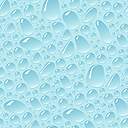 Принципы построения взаимодействия с родителями (законными представителями):Деятельность педагогического коллектива МБДОУ «Детский сад «Алёнушка» п.Эгвекинота» по построению взаимодействия с родителями (законными представителями) обучающихся осуществляется по нескольким направлениям:Совместная образовательная деятельность педагогов и родителей (законных представителей) обучающихся предполагает сотрудничество в реализации некоторых образовательных задач, вопросах организации РППС и образовательных мероприятий; поддержку образовательных инициатив родителей (законных представителей) детей младенческого, раннего и дошкольного возрастов; разработку и реализацию образовательных проектов ДОУ совместно с семьей.Модель сотрудничества семьи и детского сада в течение года
С целью сохранения и укрепления здоровья детей, воспитания у них ценностного отношения к своему здоровью, в МБДОУ разработана «Модель физкультурно-оздоровительной работы», которая конкретизируется в комплексных планах физкультурно-оздоровительной работы для каждой возрастной группы. Соблюдение двигательной активности  в режиме дняОрганизация двигательной деятельности  ребенка
В соответствии с Законом «Об образовании»  для воспитанников ДОУ предлагаются дополнительные образовательные услуги, которые организуются в вечернее время 2-3  раза в неделю продолжительностью 25-30 минут (старший возраст)Формы  организации работы  с детьми по  образовательной области «Физическое развитие»3-4 годаСобытия образовательной организации.Событие предполагает взаимодействие ребёнка и взрослого, в котором активность взрослого приводит к приобретению ребёнком собственного опыта переживания той или иной ценности. Событийным может быть не только организованное мероприятие, но и спонтанно возникшая ситуация, и любой режимный момент, традиции утренней встречи детей, индивидуальная беседа, общие дела, совместно реализуемые проекты и прочее.Проектирование событий позволяет построить целостный годовой цикл методической работы на основе традиционных ценностей российского общества. Это поможет каждому педагогу спроектировать работу с группой в целом, с подгруппами детей, с каждым ребёнком.Событие – это форма совместной деятельности ребенка и взрослого, в которой активность взрослого приводит к приобретению ребенком собственного опыта переживания той или иной ценности. Для того чтобы стать значимой, каждая ценность воспитания должна быть понята, раскрыта и принята ребенком совместно с другими людьми в значимой для него общности. Этот процесс происходит стихийно, но для того, чтобы вести воспитательную работу, он должен быть направлен взрослым.Воспитательное событие – это спроектированная взрослым образовательная ситуация. В каждом воспитательном событии педагог продумывает смысл реальных и возможных действий детей и смысл своих действий в контексте задач воспитания. Событием может быть не только организованное мероприятие, но и спонтанно возникшая ситуация, и любой режимный момент, традиции утренней встречи детей, индивидуальная беседа, общие дела, совместно реализуемые проекты и пр. Планируемые и подготовленные педагогом воспитательные события проектируются в соответствии с календарным планом воспитательной работы ДОУ, группы, ситуацией развития конкретного ребенка.Проектирование событий позволяет построить целостный годовой цикл воспитательной и методической работы на основе традиционных ценностей российского общества. Это поможет каждому педагогу создать тематический творческий проект в своей группе и спроектировать работу с группой в целом, с подгруппами детей, с каждым ребенком.Для детей дошкольного возраста предлагаются разные профессиональные, международные праздники экологической направленности:«Всемирный день Земли»,«Всемирный день воды»,«Международный день птиц»,«Международный день животных». Международные праздники социальной направленности:«Всемирный день «Спасибо»»,«Всемирный день улыбок».В планировании образовательной деятельности с детьми отражены особенности традиционных событий, праздников, мероприятий, организуемых в детском саду:Празднование Нового годаВыпускной балДень знанийДень материДень Победы8 мартаТрадиционными	общими	праздниками	являются	сезонные праздники, которые основываются на народных традициях и фольклорных материалах:«Осенины»,«Масленица»,«Веснянка»Общекультурными традициями жизни детского сада стали такие формы как:танцевальный флэш-моб,взаимодействие детей старшего и младшего дошкольного возраста в детском саду,концерты,ярмарки,творческие мастерские,воспитание театром.Планируются совместные досуговые события с родителями:«Осенины»,концерты,фестивали,выставки совместных поделок,выставки семейного творчества,встречи с интересными людьми,спортивные и музыкальные праздники.Запланированные мероприятия на учебный год находят свое отражение в ежегодно составляемом общностью педагогов ДОУ примерном календарном плане воспитательной работы Каждый человек – неповторимый, особенный. Как нет двух внешне одинаковых людей, так нет и двух людей с абсолютно одинаковым внутренним миром, одинаковым опытом, интересами, устремлениями. Именно уникальность каждого «жителя» детского сада (взрослого, ребенка) и должна стать предметом развития. Мы говорим о «жителях» детского сада, потому что стремимся сделать его Домом для детей, их родителей и сотрудников. Поэтому, такие разные и непохожие люди должны объединиться вокруг чего-либо, значимого для каждого. Этим значимым, объединяющим вокруг себя всех, по нашему мнению, должен стать Детский сад. Воспитание у детей чувства дома по отношению к детскому саду мы считаем основной своей задачей.Традиции МБДОУ «Детский сад «Алёнушка» п.Эгвекинота»В протяжение всего времени функционирования Учреждения создаются и бережно поддерживаются его традиции. Это организация и проведение: - совместных с родителями спортивных праздников и соревнований; - выставок совместных с родителями творческих работ; - православных праздников «Рождество Христово», «Масленица»; - ярмарок (с активным участием родителей воспитанников). Это участие воспитанников: - в поселковых мероприятиях (Фестиваль «Виктория», «День защиты детей»,  дни рождения посёлка, района, округа) -  в  международных  и  Всероссийских  конкурсах  интеллектуальной направленности; -  в  международных,  Всероссийских,  межрегиональных,  окружных  и  районных  конкурсах детских  творческих  работ,  таких  как  «Осторожно, огонь», «Дорога глазами детей», «Радуга», «Краски лета» и др. Это  вовлечение  родителей  воспитанников  в  «конкурсное  движение»:  с каждым годом все больше родителей по предложению педагогов МБДОУ принимают активное участие в творческих и спортивных семейных конкурсах  и фотоконкурсах. Это участие педагогов во всесоюзных, региональных, окружных и районных  конкурсах  педагогического  мастерства;  представление  педагогического опыта на  разных уровнях.Традиционные праздники и мероприятия(в рамках модели воспитательно-образовательного процесса)В основе лежит календарно-тематическое планирование воспитательно-образовательной работы в ДОУ.	Цель: построение  воспитательно–образовательного процесса, направленного  на  обеспечение единства  воспитательных, развивающих и обучающих целей и задач,  с учетом интеграции  на необходимом и достаточном материале, максимально приближаясь к разумному «минимуму» с учетом  контингента воспитанников, их индивидуальных и возрастных  особенностей, социального заказа родителей.	Организационной основой реализации комплексно-тематического принципа построения программы  являются примерные темы (праздники, события, проекты),  которые ориентированы на все направления развития ребенка дошкольного возраста и посвящены различным сторонам человеческого бытия, а так же вызывают личностный интерес детей к:Явлениям нравственной жизни ребенка Окружающей природеМиру искусства и литературы Традиционным для семьи, общества и государства праздничным событиямСобытиям, формирующим чувство гражданской принадлежности ребенка (родной город,  день народного единства, день защитника отечества и др.)Сезонным явлениям Народной культуре и  традициям.Тематический принцип построения образовательного процесса позволил  ввести региональные и культурные компоненты, учитывать приоритет дошкольного учреждения.Построение всего образовательного процесса вокруг одного центрального блока дает большие возможности для развития детей. Темы помогают организовать информацию оптимальным способом. У дошкольников появляются многочисленные возможности для практики, экспериментирования, развития основных навыков, понятийного мышления.Введение похожих тем в различных возрастных группах обеспечивает достижение единства образовательных целей и преемственности в детском развитии на протяжении всего дошкольного возраста, органичное развитие детей в соответствии с их индивидуальными возможностями.Одной теме уделяется не менее одной недели. Тема отражается  в подборе материалов, находящихся в группе    и уголках развития.	 Для каждой возрастной группы дано комплексно-тематическое планирование, которое  рассматривается как примерное. Педагоги вправе по своему усмотрению частично или полностью менять темы или названия тем, содержание работы, временной период в соответствии с особенностями своей возрастной группы, другими значимыми событиямиФормы подготовки  и реализации тем  носят интегративный  характер, то есть позволяют решать задачи психолого-педагогической работы нескольких образовательных областей;Одной теме  уделяется не менее одной недели. Оптимальный период —2-3 недели. Тема отражена в подборе материалов, находящихся в группе и уголках развития.Для каждой возрастной группы дано комплексно-тематическое планирование, которое  рассматривается как примерное. Педагоги вправе по своему усмотрению частично или полностью менять темы или названия тем, содержание работы, временной период в соответствии с особенностями своей возрастной группы, другими значимыми событиямиФормы подготовки  и реализации тем  носят интегративный  характер, то есть позволяют решать задачи психолого-педагогической работы нескольких образовательных областей.IV. ОРГАНИЗАЦИОННЫЙ РАЗДЕЛ
Развивающая  предметно-пространственная  среда  МБДОУ «Детский сад «Алёнушка» п.Эгвекинота»  в  целом,  и  в группах в частности, обеспечивает целостность образовательного процесса в 5 образовательных  областях:  социально-коммуникативной,  познавательной,  речевой, художественно-эстетической и физической.  Центры развития активности детей в групповых помещенияхПримерный перечень литературных, музыкальных, художественных, анимационных произведений для реализации Федеральной программы.Примерный перечень художественной литературы.Младшая  группа дошкольного возраста с 3 до 4 летМалые формы фольклора. «Ай, качи-качи-качи...», «Божья коровка » «Волчок-волчок, шерстяной бочок.. .», «Дождик, дождик, пуще...», «Еду-еду к бабе, к деду.. .», «Жили у бабуси.. .», «Заинька, попляши...», «Заря-заряница...»; «Как без дудки, без дуды.. «Как у нашего кота...», «Кисонька-мурысенька...», «Курочкарябушечка...», «На улице три курицы...», «Ночь пришла...», «Пальчик-мальчик...», «Привяжу я козлика», «Радуга-дуга...», «Сидит белка на тележке...», «Сорока, сорока...», «Тень, тень, потетень...», «Тили-бом! Тили-бом!..», «Травка-муравка...», «Чики-чики-чикалочки...».Русские народные сказки. «Бычок черный бочок, белые копытца» (обраб. М. Булатова); «Волк и козлята» (обраб. А.Н. Толстого); «Кот, петух и лиса» (обраб. М. Боголюбской); «Лиса и заяц» (обраб. В. Даля); «Снегурочка и лиса» (обраб. М. Булатова); «У страха глаза велики» (обраб. М. Серовой).Фольклор народов мира. Песенки. «Кораблик», «Храбрецы», «Маленькие феи», «Три зверолова» англ., обр. С. Маршака; «Что за грохот», пер. с латыш. С. Маршака; «Купите лук...», пер. с шотл. И. Токмаковой; «Разговор лягушек», «Несговорчивый удод», «Помогите!» пер. с чеш. С. Маршака.Сказки. «Два жадных медвежонка», венг., обр. А. Краснова и В. Важдаева; «Упрямые козы», узб. обр. Ш. Сагдуллы; «У солнышка в гостях», пер. со словац. С. Могилевской и Л. Зориной; «Храбрец-молодец», пер. с болг. Л. Грибовой; «Пых», белорус. обр. Н. Мялика: «Лесной мишка и проказница мышка», латыш. , обр. Ю. Ванага, пер. Л. Воронковой.Произведения поэтов и писателей России.Поэзия. Бальмонт КД. «Осень»; Благинина Е.А. «Радуга»; Городецкий СМ. «Кто это?»; Заболоцкий Н.А. «Как мыши с котом воевали»; Кольцов А.В. «Дуют ветры...» (из стихотворения «Русская песня»); Косяков И.И. «Все она»; Майков А.Н. «Колыбельная песня»; Маршак СЛ. «Детки в клетке» (стихотворения из цикла по выбору), «Тихая сказка», «Сказка об умном мышонке»; Михалков СВ. «Песенка друзей»; Мошковская Э.Э. «Жадина»; Плещеев А.Н. «Осень наступила...», «Весна» (в сокр.); Пушкин АС. «Ветер, ветер! Ты могуч!..», «Свет наш, солнышко!..», по выбору); Токмакова И.П. «Медведь»; Чуковский КИ. «Мойдодыр», «Мухацокотуха», «Ежики смеются», «Елка», Айболит», «Чудо-дерево», «Черепаха» (по выбору).Проза. Бианки В.В. «Купание медвежат»; Воронкова Л.Ф. «Снег идет» (из книги «Снег идет»); Дмитриев Ю. «Синий шалашик»; Житков Б.С. «Что я видел» (1-2 рассказа по выбору); Зартайская И. «Душевные истории про Пряника и Вареника»; Зощенко М.М. «Умная птичка»; Прокофьева СЛ. «Маша и Ойка», «Сказка про грубое слово «Уходи»», «Сказка о невоспитанном мышонке» (из книги «Машины сказки», по выбору); Сутеев ВГ. «Три котенка»; Толстой Л.Н. «Птица свила гнездо...»; «Таня знала буквы...»; «У Вари был чиж...», «Пришла весна...» (1-2 рассказа по выбору); Ушинский КД. «Петушок с семьей», «Уточки», «Васька», «Лиса-Патрикеевна» (1-2 рассказа по выбору); Хармс ДИ. «Храбрый ёж».Произведения поэтов и писателей разных стран.Поэзия. Виеру Г. «Ёжик и барабан», пер. с молд. Я. Акима; Воронько П. «Хитрый ёжик», пер. с укр. С. Маршака; Дьюдни А. «Лама красная пижама», пер.Т. Духановой; Забила Н.Л. «Карандаш», пер. с укр. 3. Александровой; Капутикян С. «Кто скорее допьет», пер. с арм. Спендиаровой; Карем М. «Мой кот», пер. с франц. М. Кудиновой; Макбратни С. «Знаешь, как я тебя люблю», пер. Е. Канищевой, Я. Шапиро; Милева Л. «Быстроножка и серая Одежка», пер. с болг. М. Маринова.Проза. Бехлерова Х. «Капустный лист», пер. с польск. Г. Лукина; Биссет Д. «Лягушка в зеркале», пер. с англ. Н. Шерешевской; Муур Л. «Крошка Енот и Тот, кто сидит в пруду», пер. с англ. О. Образцовой; Чапек И. «В лесу» (из книги «Приключения песика и кошечки»), пер. чешск. Г. Лукина.Примерный перечень музыкальных произведений.Младшая  группа дошкольного возраста с 3 до 4 летСлушание. «Осенью», муз. С. Майкапара; «Ласковая песенка», муз. М. Раухвергера, сл. Т. Мираджи; «Колыбельная», муз. С. Разаренова; «Мишка с куклой пляшут полечку», муз. М. Качурбиной; «Зайчик», муз. Л. Лядовой; «Резвушка» и «Капризуля», муз. В. Волкова; «Воробей», муз. А. Руббах; «Дождик и радуга», муз. С. Прокофьева; «Со вьюном я хожу», рус. нар. песня; «Лесные картинки», муз. Ю. Слонова.Пение.Упражнения на развитие слуха и голоса. «Лю-лю, бай», рус. нар. колыбельная; «Я иду с цветами», муз. Е. Тиличеевой, сл. Л. Дымовой; «Маме улыбаемся», муз. В. Агафонникова, сл. З. Петровой; пение народной потешки «Солнышко-ведрышко; муз. В. Карасевой, сл. Народные.Песни. «Петушок» и «Ладушки», рус. нар. песни; «Зайчик», рус. нар. песня, обр. Н. Лобачева; «Зима», муз. В. Карасевой, сл. Н. Френкель; «Наша елочка», муз. М. Красева, сл. М. Клоковой; «Прокати, лошадка, нас», муз. В. Агафонникова и К. Козыревой, сл. И. Михайловой; «Маме песенку пою», муз. Т. Попатенко, сл. Е. Авдиенко; «Цыплята», муз. А. Филиппенко, сл. Т. Волгиной.Песенное творчество. «Бай-бай, бай-бай», «Ло-лю, бай», рус. нар. колыбельные; «Как тебя зовут?», «Спой колыбельную», «Ах ты, котенька-коток», рус. нар. колыбельная; придумывание колыбельной мелодии и плясовой мелодии.Музыкально-ритмические движения.Игровые упражнения, ходьба и бег под музыку «Марш и бег» А. Александрова; «Скачут лошадки», муз. Т. Попатенко; «Шагаем как физкультурники», муз. Т. Ломовой; «Топотушки», муз. М. Раухвергера; «Птички летают», муз. Л. Банниковой; перекатывание мяча под музыку Д. Шостаковича (вальс-шутка); бег с хлопками под музыку Р. Шумана (игра в жмурки).Этюды-драматизации. «Зайцы и лиса», муз. Е. Вихаревой; «Медвежата», муз. М. Красева, сл. Н. Френкель; «Птички летают», муз. Л. Банниковой; «Жуки», венгер. нар. мелодия, обраб. Л. Вишкарева.Игры. «Солнышко и дождик», муз. М. Раухвергера, сл. А. Барто; «Жмурки с Мишкой», муз. Ф. Флотова; «Где погремушки?», муз. А. Александрова; «Заинька, выходи», муз. Е. Тиличеевой; «Игра с куклой», муз. В. Карасевой; «Ходит Ваня», рус. нар. песня, обр. Н. Метлова.Хороводы и пляски. «Пляска с погремушками», муз. и сл. В. Антоновой; «Пальчики и ручки», рус. нар. мелодия, обраб. М. Раухвергера; танец с листочками под рус. нар. плясовую мелодию; «Пляска с листочками», муз. Н. Китаевой, сл. А. Ануфриевой; «Танец около елки», муз. Р. Равина, сл. П. Границыной; танец с платочками под рус. нар. мелодию; «Помирились», муз. Т. Вилькорейской.Характерные танцы. «Танец снежинок», муз. Бекмана; «Фонарики», муз. Р. Рустамова; «Танец зайчиков», рус. нар. мелодия; «Вышли куклы танцевать», муз. В. Витлина.Развитие танцевально-игрового творчества. «Пляска», муз. Р. Рустамова; «Зайцы», муз. Е. Тиличеевой; «Веселые ножки», рус. нар. мелодия, обраб. В. Агафонникова; «Волшебные платочки», рус. нар. мелодия, обраб. Р. Рустамова.Музыкально-дидактические игры.Развитие звуковысотного слуха. «Птицы и птенчики», «Веселые матрешки», «Три медведя».Развитие ритмического слуха. «Кто как идет?», «Веселые дудочки». Развитие тембрового и динамического слуха. «Громко — тихо», «Узнай свой инструмент»; «Колокольчики».Определение жанра и развитие памяти. «Что делает кукла?», «Узнай и спой песню по картинке».Подыгрывание на детских ударных музыкальных инструментах. Народные мелодии.Примерный перечень произведений изобразительного искусства.Младшая группа дошкольного возраста с 3 до 4 летИллюстрации к книгам: ЕИ. Чарушин «Рассказы о животных»; Ю.А. Васнецов к книге Л.Н. Толстого «Три медведя».Иллюстрации, репродукции картин: П.П. Кончаловский «Клубника», «Сирень в корзине»; КС. Петров-Водкин «Яблоки на красном фоне»; Н.Н. Жуков «Елка в нашей гостиной»; М.И. Климентов «Курица с цыплятами».Планирование образовательной деятельности и регламентация образовательного процессаС целью регламентации общих требований к организации образовательного  процесса  в  МБДОУ  «Детский сад «Алёнушка» п.Эгвекинота»  и  объёма  непрерывной  образовательной деятельности,  в  МБДОУ  ежегодно  разрабатываются  годовой  календарный учебный график и учебный план. В их основу положены нормативно-правовые документы  федерального,  регионального  уровней.  В Программе представлены обобщенный  годовой календарный учебный график (с указанием объектов регламентации) и  сводный учебный план. (ПРИЛОЖЕНИЕ)Планирование образовательной деятельности, осуществляемой  в ходе режимных моментов:Перед началом каждого нового учебного года разрабатываются конкретизированные годовой календарный учебный график (с учетом дат календаря) и учебный план (с учетом функционирующих групп, контингента воспитанников, имеющихся материально-технических и кадровых условий). После принятия на педагогическом совете, они утверждается как дополнение к Основной общеобразовательной программе дошкольного образования на текущий учебный год.Учебный план предусматривает в разных возрастных группах следующее количество  непрерывной  образовательной  деятельности  (в  разрезе  инвариантной и вариантной частей учебного плана) и недельную нагрузку (см. таблицу): 
Примерный режим и распорядок дня в дошкольных группах.Режим дня МБДОУ «Детский сад «Алёнушка» п.Эгвекинота» предусматривает рациональное чередование отрезков сна и бодрствования в соответствии с физиологическими обоснованиями, обеспечивает хорошее самочувствие и активность ребёнка, предупреждает утомляемость и перевозбуждение.Режим и распорядок дня составлен с учётом требований СанПиН 12.3685-21, условий реализации программы ДОУ, потребностей участников образовательных отношений.Основными компонентами режима в ДОУ являются: сон, пребывание на открытом воздухе (прогулка), образовательная деятельность, игровая деятельность и отдых по собственному выбору (самостоятельная деятельность), прием пищи, личная гигиена. Содержание и длительность каждого компонента, а также их роль в определенные возрастные периоды закономерно изменяются, приобретая новые характерные черты и особенности.Режим дня может быть гибким, однако неизменными остаётся время приема пищи, интервалы между приемами пищи, обеспечение необходимой длительности суточного сна, время отхода ко сну; проведение ежедневной прогулки.При организации режима предусмотрено оптимальное чередование самостоятельной детской деятельности и организованных форм работы с детьми, коллективных и индивидуальных игр, достаточная двигательная активность ребёнка в течение дня, обеспечено сочетание умственной и физической нагрузки. Время образовательной деятельности организовано таким образом, чтобы вначале проводились наиболее насыщенные по содержанию виды деятельности, связанные с умственной активностью детей, максимальной их произвольностью, а затем творческие виды деятельности в чередовании с музыкальной и физической активностью.Продолжительность дневной суммарной образовательной нагрузки для детей дошкольного возраста, условия организации образовательного процесса соответствуют требованиям, предусмотренным СанПиН 1.2.3685-21 и СП 2.4.3648-20.Режим дня построен с учётом сезонных изменений. В теплый период года увеличивается ежедневная длительность пребывания детей на свежем воздухе, образовательная деятельность переносится на прогулку (при наличии условий). Согласно СанПиН 1.2.3685-21 при температуре воздуха ниже минус 15°С и скорости ветра более 7 м/с продолжительность прогулки для детей до 7 лет сокращают. При осуществлении режимных моментов учитываются индивидуальные особенности ребёнка (длительность сна, вкусовые предпочтения, характер, темп деятельности и так далее).Режим питания зависит от длительности пребывания детей в ДОУ и регулируется СанПиН 2.3/2.4.3590-20.Требования и показатели организации образовательного процесса и режима дня.Количество приемов пищи в зависимости от режима функционирования организации и режима обучения.В Программе приводятся примерные режимы дня для групп, функционирующих полный день (11-часов), составленные с учётом СанПиН 1.2.3685-21 и показателей организации образовательного процесса. В распорядке учтены требования к длительности режимных процессов (сна, образовательной деятельности, прогулки), количеству, времени проведения и длительности обязательных приемов пищи (завтрака, второго завтрака, обеда, полдника, ужина).Режим дня младшей группы дошкольного возраста с 3 до 4 летФедеральный календарный план воспитательной работы.План является единым для ДОУ.МБДОУ «Детский сад «Алёнушка» п.Эгвекинота» вправе наряду с Планом проводить иные мероприятия согласно Программе воспитания, по ключевым направлениям воспитания и дополнительного образования детей.Все мероприятия проводятся с учётом особенностей Программы, а также возрастных, физиологических и психоэмоциональных особенностей обучающихся.Примерный перечень основных государственных и народных праздников, памятных дат в календарном плане воспитательной работы в ДОУ.Январь:27 января: День снятия блокады Ленинграда; День освобождения Красной армией крупнейшего "лагеря смерти" Аушвиц-Биркенау (Освенцима) - День памяти жертв Холокоста (рекомендуется включать в план воспитательной работы с дошкольниками регионально и/или ситуативно).Февраль:2 февраля: День разгрома советскими войсками немецко-фашистских войск в Сталинградской битве (рекомендуется включать в план воспитательной работы с дошкольниками регионально и/или ситуативно);8 февраля: День российской науки;15 февраля: День памяти о россиянах, исполнявших служебный долг за пределами Отечества;21 февраля: Международный день родного языка;23 февраля: День защитника Отечества.Март:8 марта: Международный женский день;18 марта: День воссоединения Крыма с Россией (рекомендуется включать в план воспитательной работы с дошкольниками регионально и/или ситуативно);27 марта: Всемирный день театра.Апрель:12 апреля: День космонавтики;Май:1 мая: Праздник Весны и Труда;9 мая: День Победы;19 мая: День детских общественных организаций России;24 мая: День славянской письменности и культуры.Июнь:1 июня: День защиты детей;6 июня: День русского языка;12 июня: День России;22 июня: День памяти и скорби.Июль:8 июля: День семьи, любви и верности.Август:12 августа: День физкультурника;22 августа: День Государственного флага Российской Федерации;27 августа: День российского кино.Сентябрь:1 сентября: День знаний;3 сентября: День окончания Второй мировой войны, День солидарности в борьбе с терроризмом;8 сентября: Международный день распространения грамотности;27 сентября: День воспитателя и всех дошкольных работников.Октябрь:1 октября: Международный день пожилых людей; Международный день музыки;4 октября: День защиты животных;5 октября: День учителя;Третье воскресенье октября: День отца в России.Ноябрь:4 ноября: День народного единства;8 ноября: День памяти погибших при исполнении служебных обязанностей сотрудников органов внутренних дел России;Последнее воскресенье ноября: День матери в России;30 ноября: День Государственного герба Российской Федерации.Декабрь:3 декабря: День неизвестного солдата; Международный день инвалидов (рекомендуется включать в план воспитательной работы с дошкольниками регионально и/или ситуативно);5 декабря: День добровольца (волонтера) в России;8 декабря: Международный день художника;9 декабря: День Героев Отечества;12 декабря: День Конституции Российской Федерации;31 декабря: Новый год.Принятопедагогическим советом МБДОУ «Детский сад «Аленушка»п. Эгвекинота»Протокол №1от 25 августа 2023г.УТВЕРЖДЕНОПриказом МБДОУ«Детский сад «Аленушка» п. Эгвекинота» № 270-од от 25.08.2023 г.ДОКУМЕНТ ПОДПИСАНЭЛЕКТРОННОЙ ПОДПИСЬЮСертификат a4342c4f01100879e40bf38bfa1e436aВладелец Юмашева Наталия ВладимировнаДействителен с 01.01.2021  по 01.01.2027Тип образовательной ситуацииТип образовательной ситуацииПредметно- игроваяСюжетно- игроваяСодержание базового образовательного процессаСодержание базового образовательного процессаМногообразная предметная среда, определяющая исследовательскую активность ребенка, его предметно-игровые действия. Содержание культурных практик, формирующих культурные средства – способы действияАдекватные дошкольному возрасту культурные практики при ведущей роли игровой деятельности, формирующие представления о целостной деятельности, нормах совместной деятельности, об окружающем мире Содержание деятельности ребенкаПозиция«Я есть МЫ»«Я как ТЫ»Содержание деятельности ребенкаДействия ребенкаИзображает роль действий с предметами. Исследует новые предметы в действии. Подражает взрослому, сотрудничает с ним, выполняет его задания Моделирует в сюжетной игре деятельность и отношения взрослых. Исследует природный и социальный мир. Сотрудничает со сверстниками Содержание деятельности ребенкаСмысл действия ребёнкаРеализация собственных побуждений к действиям, стремление действовать «как взрослый», заслужить одобрение близкого взрослогоСтремление войти в мир взрослых, проникнуть в смысл и мотивы деятельности взрослых, познать окружающий мирСодержание совместной образовательной деятельностиСодержание совместной образовательной деятельностиСвободная деятельность ребенка и  совместная партнерская деятельность взрослого с детьми при ведущей роли совместной партнерской деятельностиСвободная деятельность ребенка совместная партнерская деятельность взрослого с детьми при ведущей роли самостоятельной деятельности детейСодержание деятельности педагогПозиция Партнёр- модельПартнёр- сотрудникСодержание деятельности педагогДействия педагогаСоздает насыщенную предметную среду. Направляет активность детей на культурные практики. Инициирует совместные действия и занятия по освоению культурных средств- способов действий Проявляет заинтересованность в деятельности детей и совместной деятельности, включается во взаимодействие с детьми в культурных практиках, в обсуждение результатов действийСодержание деятельности педагогСмысл действий педагогаПеревод ненаправленной активности детей в русло культурных практик, вовлечение детей в основные формы совместной деятельностиАктуализация творчества детей, оснащение Образовательным содержанием основных форм совместной деятельностиВозрастВиды детской деятельностиГруппы дошкольного возраста с 3 до 8 летигровая деятельность (сюжетно-ролевая, театрализованная, режиссерская, строительно-конструктивная, дидактическая, подвижная и другие); общение со взрослым (ситуативно-деловое, внеситуативно-познавательное, внеситуативно-личностное) и сверстниками (ситуативно-деловое, внеситуативноделовое); речевая деятельность (слушание речи взрослого и сверстников, активная диалогическая и монологическая речь); познавательно-исследовательская деятельность и экспериментирование; изобразительная деятельность (рисование, лепка, аппликация) и конструирование из разных материалов по образцу, условию и замыслу ребёнка;   двигательная деятельность (основные виды движений, общеразвивающие и спортивные упражнения, подвижные и элементы спортивных игр и другие); элементарная трудовая деятельность (самообслуживание, хозяйственно-бытовой труд, труд в природе, ручной труд); музыкальная деятельность (слушание и понимание музыкальных произведений, пение, музыкально-ритмические движения, игра на детских музыкальных инструментах).Организация  опыта поведения и деятельностиприучение к положительным формам общественного поведения, упражнение, воспитывающие ситуации, игровые методыОсознание  детьми опыта поведения и деятельностирассказ на моральные темы, разъяснение норм и правил поведения, чтение художественной литературы, этические беседы, обсуждение поступков и жизненных ситуаций, личный примерМотивация  опыта поведения и деятельностипоощрение, методы развития эмоций, игры, соревнования, проектные методыМетодыНаправленность методаИнформационно-рецептивного метода предъявляется информация, организуются действия ребёнка с объектом изучения (распознающее наблюдение, рассматривание картин, демонстрация кино- и диафильмов, просмотр компьютерных презентаций, рассказы педагога или детей, чтение)Репродуктивный метод предполагает создание условий для воспроизведения представлений и способов деятельности, руководство их выполнением (упражнения на основе образца педагога, беседа, составление рассказов с опорой на предметную или предметно-схематическую модель)Метод проблемного изложенияпредставляет собой постановку проблемы и раскрытие пути её решения в процессе организации опытов, наблюденийЭвристического метода(частично-поискового) проблемная задача делится на части — проблемы, в решении которых принимают участие дети (применение представлений в новых условиях)Исследовательский методвключает составление и предъявление проблемных ситуаций, ситуаций для экспериментирования и опытов (творческие задания, опыты, экспериментирование)Метод проектовспособствует развитию у детей исследовательской активности, познавательных интересов, коммуникативных и творческих способностей, навыков сотрудничества и другое;выполняя совместные проекты, дети получают представления о своих возможностях, умениях, потребностях.Возрастная группаЗадачи психолого-педагогической работыМладшая группа дошкольного возраста  (с 3 до 4 лет)- Первоначальное прочувствованное восприятие младшими дошкольниками социокультурных категорий «Слово», «Образ», «Книга».  - Развитие  у детей способности видеть образ, слышать слово, чувствовать окружающий мир и проявлять к нему доброе отношение.  - Воспитание доверия к взрослым и сверстникам, формирование ощущения собственной значимости.  - Развитие эмоционально-волевой сферы младших дошкольников в процессе воспитания на социокультурном опыте.  -  Развитие  коммуникативных  умений  (выражать  свои  добрые  чувства, проявлять доброе отношение к близким, понимать чувства других людей, слушать другого, управлять своими действиями).  - Воспитание любви, интереса, бережного отношения к книге.  Возрастная группа Задачи психолого-педагогической работыДля всех возрастных группПриобщать детей к выращиванию растений в уголке природы и на огороде, клумбе,  уходу за рыбками  и животными (кормить, поить). Формировать чувство ответственности за животных, которые живут рядом с человеком и бережное отношение к окружающему, организуя конкретные действия (подкармливать птиц зимой, поливать, рыхлить землю у растений и др.). Предоставлять возможность регулярно общаться с объектами  природы в  Зимнем  саду  и  мини-зоосаде    детского  сада, наблюдать за ними. Формировать первоначальные умения и навыки экологически грамотного и безопасного для природы и для самого ребенка поведения (во время прогулок, экскурсий и в процессе повседневной жизни).  Прививать навыки рационального природопользования (экономия света, воды),  например,  ребенок  обращает  внимание  на  незакрытые  краны,  не выключенный свет, оставленный мусор и т.п. Младшая группа дошкольного возраста (с 3 до 4 лет)Способствовать развитию способности к замещению понятия условным обозначением. Устанавливать простейшие взаимосвязи в окружающем мире. Знакомить с элементарными правилами безопасного поведения в природе. Формировать у детей навыки экологически грамотного поведения быту.Обучать делать простейшие нравственно-экологические оценкиВозрастная группаКоличество НОДКоличество НОДДлительность НОДВозрастная группав неделюв месяцДлительность НОДМладшая группа дошкольного возраста (с 3 до 4 лет)0,25115 минВозрастная группа Задачи психолого-педагогической работыМладшая группа дошкольного возраста  (с 3 до 4 лет)Способствовать  овладению  способами  обследования  предметов,  с  помощью  специально разработанных систем эталонов, перцептивных действий, включая простейшие опыты. Приобщать детей к экспериментированию с природными и искусственными        материалами  (камешки,  шишки,  песок,  глина,  ветки  деревьев, осенние листья и др.). Расширять представления детей о свойствах: воды (льется, переливается, нагревается, охлаждается), песка (сухой - рассыпается, влажный - лепится), глины, воздуха, камня, льда, снега (холодный, белый, от тепла - тает). Развивать  у  детей  умения  пользоваться  при  проведении  игр-экспериментов  такими  приборами-помощниками  как:  увеличительное  стекло, чашечные весы, песочные часы. Способствовать развитию у детей умственных способностей через формирование  способов  познания  путем  сенсорного  анализа  (определение формы, веса, осязаемых свойств предметов (теплый, холодный, твердый, мягкий, пушистый, шершавый, тонкий, толстый, мягкий, гладкий), вычленение их качеств (сыпучий, хрупкий, ломается, мнется, прочный, размокает, рвется, режется, бьется, рассыпается, тянется); знакомство с  материалами  (дерево,  бумага, ткань, глина).  Блоки физкультурно – оздоровительной работы Блоки физкультурно – оздоровительной работы Содержание  Создание условий для двигательной активности детейСоздание условий для двигательной активности детейгибкий режим; НОД по подгруппам; оснащение (наличие физкультурно-спортивных центров в группах, спортивной площадки на территории ДОУ, спортивного оборудования на участках,) Система двигательной активности и система психологической помощи Система двигательной активности и система психологической помощи утренняя гимнастика;  прием детей на свежем воздухе (в летнее время); организованная деятельность с детьми по физической культуре; физминутки во время НОД; двигательная активность на прогулке; подвижные игры; гимнастика после дневного сна; физкультурные досуги, соревнования; игры, хороводы, игровые упражнения; психогимнастика; Система закаливанияВ повседневной жизни  утренний прием на свежем воздухе; утренняя гимнастика (ОРУ, игры, оздоровительный бег); облегченная форма одежды; босохождение после сна; сон с доступом свежего воздуха; контрастные воздушные ванны (перебежки); солнечные ванны (в летнее время)Система закаливанияСпециально - организованная закаливающие дыхательные упражнения; Организация рационального ПитанияОрганизация рационального Питаниявведение овощей, фруктов и соков; питьевой режим; витаминизация третьих блюдДиагностика уровня физического развития, состояния здоровья, физической подготовленности Диагностика уровня физического развития, состояния здоровья, физической подготовленности диагностика уровня физического развития; диспансеризация детей детской поликлиникой; диагностика уровня физической подготовленности;  диагностика развития ребенка; обследование учителем-логопедом СодержаниеВозрастные группыВозрастные группыСодержаниеМладшая  группа дошкольного возраста с 3 до 4 летМладшая  группа дошкольного возраста с 3 до 4 лет1.1. Воздушно-температурный  режим:от +20 до + 22С1.1. Воздушно-температурный  режим:Обеспечивается    рациональное  сочетание  температуры  воздуха  и  одежды  детейОбеспечивается    рациональное  сочетание  температуры  воздуха  и  одежды  детейОдностороннее  проветриваниеВ   холодное  время  проводится  кратковременно (5-10 мин).Допускается  снижение  температуры  на  1-2 СВ   холодное  время  проводится  кратковременно (5-10 мин).Допускается  снижение  температуры  на  1-2 ССквозное  проветривание   (в отсутствии  детей):В   холодное  время  проводится  кратковременно (5-10 мин).Критерием  прекращения проветривания является температура воздуха, сниженная  на 2-3 СВ   холодное  время  проводится  кратковременно (5-10 мин).Критерием  прекращения проветривания является температура воздуха, сниженная  на 2-3 СУтром  перед  приходом  детейК  моменту  прихода  детей  температура  воздуха  восстанавливается  до  нормальной.К  моменту  прихода  детей  температура  воздуха  восстанавливается  до  нормальной.Перед  возвращением детей с дневной прогулки+ 22 С+ 22 СВо время дневного сна,  вечерней  прогулкиВ  теплое  время  года  проводится  в течение  всего  периода отсутствия  детей  в помещении.В  теплое  время  года  проводится  в течение  всего  периода отсутствия  детей  в помещении.1.2. Воздушные  ванны:Прием  детей  на  воздухе--Утренняя  гимнастикаежедневно  в  группеежедневно  в  группеФизкультурные занятия2 раза в неделю  в   физкультурное  занятие  в  зале  при  + 18 С. Форма спортивная.Одно  занятие  круглогодично  на  воздухе  до  - 10 С2 раза в неделю  в   физкультурное  занятие  в  зале  при  + 18 С. Форма спортивная.Одно  занятие  круглогодично  на  воздухе  до  - 10 СПрогулка Одежда  и обувь  соответствуют  метеорологическим  условиям.  В  холодное  время  года:Одежда  и обувь  соответствуют  метеорологическим  условиям.  В  холодное  время  года:Прогулка до  -10 Сдо  -10 СПрогулка при  неблагоприятных  погодных  условиях  время  сокращается  на 30-40 мин.при  неблагоприятных  погодных  условиях  время  сокращается  на 30-40 мин.Хождение  босикомЕжедневно в  помещении  при  соблюдении  нормативных  температур.Ежедневно в  помещении  при  соблюдении  нормативных  температур.Дневной  сонОбеспечивается  состояние  теплового  комфорта  соответствием  одежды,  температурыОбеспечивается  состояние  теплового  комфорта  соответствием  одежды,  температурыДневной  сон+ 20С+ 20СПосле дневного  снаВ  помещении  температура  на 1-2 градуса  ниже  нормыВ  помещении  температура  на 1-2 градуса  ниже  нормы1.3. Водные  процедуры:Гигиенические  процедурыУмывание,  мытье рук до локтя водой  комнатной  температурыУмывание,  мытье рук до локтя водой  комнатной  температуры1.3. Водные  процедуры:Гигиенические  процедурыВ  летний  период  -  мытье  ног.В  летний  период  -  мытье  ног.Блоки физкультурно- оздоровительной работы Содержание физкультурно-оздоровительной работыСоздание  условий для  двигательной активностигибкий режим;  занятия по подгруппам; (младшие группы)  оснащение  (спортинвентарем,  оборудованием,  наличие спортзала, спортивных уголков в группах);  индивидуальный режим пробуждения после дневного сна;  Система двигательной  активности  + система  психологической помощиутренняя гимнастика;  прием  детей  на  улице  в  летнее  время  года;  (кроме групп раннего возраста)  НОД по ОО «Физическая культура»;  НОД по ОО «Музыка»; двигательная активность на прогулке;  физкультура на улице; подвижные игры;  физкультминутки на занятиях; динамические паузы; гимнастика после дневного сна; физкультурные досуги, забавы, игры; спортивно-ритмическая гимнастика; игры, хороводы, игровые упражнения; корригирующая гимнастика после сна; дыхательная гимнастика; оценка  эмоционального  состояния  детей  с  последующей коррекцией плана работы;психогимнастика  Система  закаливания: в повседневной жизни специально  - организованная утренний прием на свежем воздухе в теплое время года;  утренняя  гимнастика  (разные  формы:  оздоровительный  бег, ритмика, ОРУ, игры); облегченная форма одежды; ходьба босиком в спальне по "дорожке  здоровья" после сна;  сон с доступом воздуха (+19°С ... +17°С);  контрастные воздушные ванны (перебежки);солнечные ванны (в летнее время); обширное умывание;полоскание рта; корригирующая гимнастика после сна; ароматизация  помещений  (чесночно-луковая)  в  период  роста простудных заболеванийОрганизация  рационального питания соблюдение режима питания; организация второго завтрака (соки, фрукты); строгое выполнение натуральных норм питания;витаминизация 3-го блюда; соблюдение питьевого режима; гигиена приема пищи; индивидуальный подход к детям во время приема пищи; правильность расстановки мебели Диагностика  уровня физического развития,  состояния здоровья,  физической  подго-товленности,  психо-эмоционального  со-стояния диагностика уровня физического развития;  диспансеризация  детей  с  привлечением  врачей  детской поликлиники;  диагностика физической подготовленности;  диагностика развития ребенка;  обследование  психоэмоционального  состояния  детей  педагогом -психологом;  обследование учителем-логопедом Варианты совместной деятельностиДействия педагогасовместная деятельность педагога с ребёнкомгде, взаимодействуя с ребёнком, он выполняет функции педагога: обучает ребёнка чему-то новомупри которой ребёнок и педагог — равноправные партнерысовместная деятельность группы детей под руководством педагогана правах участника деятельности на всех этапах её выполнения (от планирования до завершения) направляет совместную деятельность группы детейсовместная деятельность детей со сверстниками без участия педагога, но по его заданиюпедагог в этой ситуации не является участником деятельности, но выступает в роли её организатора, ставящего задачу группе детей, тем самым, актуализируя лидерские ресурсы самих детейсамостоятельная, спонтанно возникающая, совместная деятельность детей без всякого участия педагогаэто могут быть самостоятельные игры детей (сюжетно-ролевые, режиссерские, театрализованные, игры с правилами, музыкальные и другое), самостоятельная изобразительная деятельность по выбору детей, самостоятельная познавательно-исследовательская деятельность (опыты, эксперименты и другое)Вид образовательной деятельностиИгровые  ситуации, индивидуальные игры и игры небольшими подгруппамисюжетно-ролевые, режиссерские, дидактические, подвижные, музыкальные и другиеБеседы с детьми по их интересам, развивающее общение педагога с детьмив том числе в форме утреннего и вечернего кругаРассматривание картин, иллюстраций; практические, проблемные ситуации, упражненияпо освоению культурногигиенических навыков и культуры здоровья, правил и норм поведения и другиеНаблюдения за объектами и явлениями природы, трудом взрослых; трудовые поручения и дежурствасервировка стола к приему пищи, уход за комнатными растениями и другоеИндивидуальная  работа с детьми в соответствии с задачами разных образовательных областейПродуктивная  деятельность детей по интересам детейрисование, конструирование, лепка и другоеОздоровительные и закаливающие процедуры, здоровьесберегающие мероприятия, двигательную деятельностьподвижные игры, гимнастика и другоеЗанятие:Занятие:Занятие:рассматривается как дело, занимательное и интересное детям, развивающее их; как деятельность, направленная на освоение детьми одной или нескольких образовательных областей, или их интеграцию с использованием разнообразных форм и методов работы, выбор которых осуществляется педагогам самостоятельноявляется формой организации обучения, наряду с экскурсиями, дидактическими играми, играми-путешествиями и другимиможет проводиться в виде образовательных ситуаций, тематических событий, проектной деятельности, проблемно-обучающих ситуаций, интегрирующих содержание образовательных областей, творческих и исследовательских проектов и так далееВ рамках отведенного времени педагог может организовывать образовательную деятельность с учётом интересов, желаний детей, их образовательных потребностей, включая детей дошкольного возраста в процесс сотворчества, содействия, сопереживанияВ рамках отведенного времени педагог может организовывать образовательную деятельность с учётом интересов, желаний детей, их образовательных потребностей, включая детей дошкольного возраста в процесс сотворчества, содействия, сопереживанияВ рамках отведенного времени педагог может организовывать образовательную деятельность с учётом интересов, желаний детей, их образовательных потребностей, включая детей дошкольного возраста в процесс сотворчества, содействия, сопереживанияФормы организации ОсобенностиИндивидуальнаяПозволяет  индивидуализировать  обучение  (содержание,  методы,  средства), однако требует от ребенка больших нервных затрат; создает эмоциональный дискомфорт; не экономичность обучения; ограничение сотрудничества с другими детьмиГрупповая (индивидуально-коллективная)Группа  делится  на  подгруппы.  Число  занимающихся  может  быть  разным – от 3 до 8, в зависимости от возраста и уровня обученности детей. Основания  для  комплектации:  личная  симпатия,  общность  интересов, уровни развития. При этом педагогу, в первую очередь, важно обеспечить взаимодействие детей в процессе обученияФронтальная Работа  со  всей  группой,  четкое  расписание,  единое  содержание.  При этом содержанием  обучения организованной образовательной деятельности может быть деятельность художественного характера. Достоинствами  формы  являются  четкая  организационная  структура, простое  управление,  возможность  взаимодействия  детей,  экономичность обучения; недостатком – трудности в индивидуализации обученияВиды ОДЧто рекомендованоОбразовательная деятельность, осуществляемая во время прогулкинаблюдения за объектами и явлениями природы, направленные на установление разнообразных связей и зависимостей в природе, воспитание отношения к ней; подвижные игры и спортивные упражнения, направленные на оптимизацию режима двигательной активности и укрепление здоровья детей; экспериментирование с объектами неживой природы; сюжетно-ролевые и конструктивные игры (с песком, со снегом, с природным материалом); элементарную трудовую деятельность детей на участке ДОУ; свободное общение педагога с детьми, индивидуальную работу; проведение спортивных праздников (при необходимости).Образовательная деятельность, осуществляемая во вторую половину дняэлементарную трудовую деятельность детей (уборка групповой комнаты; ремонт книг, настольно-печатных игр; стирка кукольного белья; изготовление игрушек-самоделок для игр малышей); проведение зрелищных мероприятий, развлечений, праздников (кукольный, настольный, теневой театры, игры-драматизации; концерты; спортивные, музыкальные и литературные досуги и другое); игровые ситуации, индивидуальные игры и игры небольшими подгруппами (сюжетно-ролевые, режиссерские, дидактические, подвижные, музыкальные и другие); опыты и эксперименты, практико-ориентированные проекты, коллекционирование и другое; чтение художественной литературы, прослушивание аудиозаписей лучших образов чтения, рассматривание иллюстраций, просмотр мультфильмов и так далее; слушание и исполнение музыкальных произведений, музыкально-ритмические движения, музыкальные игры и импровизации; организация и (или) посещение выставок детского творчества, изобразительного искусства, мастерских; просмотр репродукций картин классиков и современных художников и другого; индивидуальную работу по всем видам деятельности и образовательным областям; работу с родителями (законными представителями)Тематический модуль «Развитие игровой деятельности»Возраст воспитанников3-4 годаНепрерывная образовательная деятельностьСовместная с воспитателем игра. Совместная со сверстниками игра. Дидактические, подвижные, малоподвижные и словесные игры. Образовательная деятельность, осуществляемая в ходе режимных моментовИгровое  упражнение.  Индивидуальная  игра.  Совместная  с  воспитателем игра. Совместная со сверстниками игра.  Проектная деятельность Индивидуальная игра. Дидактическая играСамостоятельная деятельность детейИндивидуальная  игра.  Совместная  со  сверстниками  игра.  Сюжетно-ролевая игра.Тематический модуль «Социализация, развитие общения, нравственное воспитание»Непрерывная образовательная деятельностьИгра. Чтение. Беседа. Педагогическая ситуация. Наблюдение. Развлечение.  Праздник.  Образовательная деятельность, осуществляемая в ходе режимных моментовСитуативный разговор с детьми. Педагогическая ситуация. Ситуация морального выбора. Беседа.  ИграСамостоятельная деятельность детейВо всех видах самостоятельной детской деятельности, предполагающих общение со сверстникамиТематический модуль «Ребенок в семье и сообществе»Непрерывная образовательная деятельностьИгра. Чтение. Беседа. Педагогическая ситуация. ПраздникОрганизация  деятельности  педагогов  и  детей  по  решению  данных  задач  осуществляется также в рамках реализации всех образовательных областей (в пределах примерного времени, с использованием форм и методов работы, а также форм организации детей, определённых для областей). Образовательная деятельность, осуществляемая в ходе режимных моментовСитуативный  разговор  с  детьми.  Педагогическая  ситуация.  Ситуация морального выбора. Беседа. Игра Самостоятельная деятельность детейВо всех видах самостоятельной детской деятельностиТематический модуль «Труд»Образовательная деятельность, осуществляемая в ходе режимных моментовСовместные  действия.  Наблюдение.  Поручение. Совместная деятельность взрослого и детей тематического характераНаблюдение. Беседа. Чтение. РассматриваниеСамостоятельная деятельность детейВо всех видах детской деятельности, в режимных моментахТематический модуль «Безопасность»Образовательная деятельность, осуществляемая в ходе режимных моментовСовместные действия. Наблюдение. Игра. Рассматривание. Беседа. Чтение.Самостоятельная деятельность детейСоздание соответствующей предметно-развивающей средыТематический модульВозраст воспитанниковТематический модуль3-4 годаНепрерывная образовательная деятельностьНепрерывная образовательная деятельностьФормирование  элементарных математических представлений Развитие  познавательно-исследовательской деятельности Ознакомление  с предметным окружением, с миром природы, экологическое воспитание Сюжетно-ролевая игра. Рассматривание. Наблюдение.Формирование  элементарных математических представлений Развитие  познавательно-исследовательской деятельности Ознакомление  с предметным окружением, с миром природы, экологическое воспитание Игра-экспериментирование.  Исследовательская  деятельность.  Конструирование.  Развивающая  игра.  Интегративная  деятельность. Экскурсия.Ознакомление  с  социальным миром,  патриотическое  воспитание Игра. Чтение. НаблюдениеОзнакомление  с  социальным миром,  патриотическое  воспитание Беседа. Педагогическая ситуация.  Образовательная деятельность, осуществляемая в ходе режимных моментовОбразовательная деятельность, осуществляемая в ходе режимных моментовФормирование  элементарных математических представлений Развитие  познавательно-исследовательской деятельности Ознакомление  с предметным окружением, с миром природы, экологическое воспитаниеСюжетно-ролевая игра. Рассматривание. Наблюдение.Формирование  элементарных математических представлений Развитие  познавательно-исследовательской деятельности Ознакомление  с предметным окружением, с миром природы, экологическое воспитаниеЭкскурсия.  Игра-экспериментирование.  Исследовательская  деятельность.  Рассказ.  Конструирование.  Развивающая  игра.  Ситуативный разговор. Интегративная деятельностьОзнакомление  с  социальным миром,  патриотическое  воспитаниеИгра.  Сюжетно-ролевая  игра.  Рассматривание.  Наблюдение.Ознакомление  с  социальным миром,  патриотическое  воспитаниеСитуативный разговор с детьми. Педагогическая ситуация. Ситуация морального выбора. Беседа  (после  чтения  социально-нравственного  содержания).  Проектная  деятельность Интегративная деятельностьСамостоятельная деятельность детейСамостоятельная деятельность детейВсе тематические модули образовательной области «Познавательное развитие» Во всех видах самостоятельной детской деятельностиТематический модуль «Развитие речи» Тематический модуль «Развитие речи» Возраст воспитанниковВозраст воспитанников3-4 года3-4 годаНепрерывная образовательная деятельностьНепрерывная образовательная деятельностьРассматривание. Игровая ситуация. Дидактическая игра Рассматривание. Игровая ситуация. Дидактическая игра Образовательная деятельность, осуществляемая в ходе режимных моментовОбразовательная деятельность, осуществляемая в ходе режимных моментовСитуативный разговор. Беседа (в том числе в процессе наблюдения за объектами природы, трудом взрослых)Ситуативный разговор. Беседа (в том числе в процессе наблюдения за объектами природы, трудом взрослых)Самостоятельная деятельность детейСамостоятельная деятельность детейПодвижная игра с текстом. Хороводная игра с пением. Дидактические игры на развитие речевого дыхания. Игра, индивидуальная игра. Совместная со сверстниками игра Подвижная игра с текстом. Хороводная игра с пением. Дидактические игры на развитие речевого дыхания. Игра, индивидуальная игра. Совместная со сверстниками игра Сюжетно-ролевая игра.Сюжетно-ролевая игра.Тематический модуль «Ознакомление с художественной литературой»Тематический модуль «Ознакомление с художественной литературой»Непрерывная образовательная деятельностьНепрерывная образовательная деятельностьИгра. Чтение. Беседа после чтенияИгра. Чтение. Беседа после чтенияОбсуждение. РассказОбсуждение. РассказОбразовательная деятельность, осуществляемая в ходе режимных моментовОбразовательная деятельность, осуществляемая в ходе режимных моментовЧтение. Беседа после чтения. Игра. Разучивание стихов, потешекЧтение. Беседа после чтения. Игра. Разучивание стихов, потешекПродуктивная деятельностьПродуктивная деятельностьСамостоятельная деятельность детейСамостоятельная деятельность детейХороводная игра с пением. Дидактические игры на развитие речевого дыхания Во всех видах самостоятельной детской деятельности Чтение наизусть коротких стихов  и отгадывание загадок. Игра-драматизацияВо всех видах самостоятельной детской деятельности Тематический модуль «Развитие речи» Возраст воспитанников3-4 годаНепрерывная образовательная деятельностьРассматривание эстетически привлекательных предметов, произведений книжной графики, иллюстраций.  Эстетика  окружающей  обстановки  (целесообразность,  её  практическая оправданность,  чистота,  простота,  красота,  правильное  сочетание  цвета  и  света,  наличие единой композиции, уместных аксессуаров).Организация  выставок  работ  народных  мастеров  и  произведений  декоративно-прикладного искусства, книг с иллюстрациями художников (тематических и персональных), репродукций произведений живописи и книжной графики. Обсуждение (произведений искусства,  средств выразительности и др.) Образовательная деятельность, осуществляемая в ходе режимных моментовРассматривание эстетически привлекательных предметов, произведений книжной графики, иллюстраций.    Эстетика  окружающей  обстановки  (целесообразность,  её  практическая оправданность,  чистота,  простота,  красота,  правильное  сочетание  цвета  и  света,  наличие единой композиции, уместных аксессуаров) Организация  выставок  работ народных мастеров и произведений  декоративно-прикладного искусства,  книг  с  иллюстрациями художников (тематических и персональных),  репродукций произведений  живописи  и книжной  графики.  Обсуждение (произведений  искусства,  средств выразительности и др.) Самостоятельная деятельность детейРассматривание эстетически привлекательных предметов, произведений книжной графики, иллюстраций. Обсуждение (произведений искусства,  средств выразительности и др.)Тематический модуль «Изобразительная деятельность»Непрерывная образовательная деятельностьИгра, игровые ситуации. Побуждение к сопереживанию. Сюрпризные моменты и воображаемые ситуации. Графические упражнения (для развития общей и мелкой моторики); Культурный  пример.  Картотека  стихотворений,  загадок,  закличек.  Контрольно-диагностическая деятельностьТехнические и творческие действия. Изготовление украшений для группового помещения к праздникам, предметов для игры.  Побуждение к самостоятельному творчеству. Организация выставок Образовательная деятельность, осуществляемая в ходе режимных моментовРассматривание эстетически привлекательных предметов, произведений книжной графики, иллюстраций. Побуждение к сопереживанию. Игра, игровые ситуации, в процессе которых дети осуществляют выбор наиболее привлекательных предметов. Культурный пример Изготовление  украшений  для группового  помещения  к  праздникам, предметов для игры. Организация выставок. Самостоятельная деятельность детейРассматривание эстетически привлекательных предметов, произведений книжной графики, иллюстраций. Изготовление украшений для группового помещения к праздникам, предметов для игры. Рисование, лепка, аппликация, конструирование Тематический модуль «Музыкальная деятельность»Непрерывная образовательная деятельностьМузыкально-дидактическая играСлушание соответствующей возрасту народной, классической, детской музыки.Экспериментирование  со звуками.  Шумовой  оркестр. Совместное  пение.  Разучивание  музыкальных  игр  и танцев Импровизация Имитация заданных образовОбразовательная деятельность, осуществляемая в ходе режимных моментовИспользование музыки в повседневной жизни детей, в игре, в досуговой деятельности, на прогулке, во время упражнений обучающего характера, в изобразительной деятельностиСамостоятельная деятельность детейСоздание соответствующей предметно-развивающей среды с учетом возраста детей:  -  создание  музыкальных  уголков  для  самостоятельного  музицирования  («шумелки-гремелки», металлофоны, бубны, ложки, гармошки и т.д.); - музыкальные пособия, дидактические игры (на развитие чувства ритма, звуковысотного слуха, музыкальной памяти);  - наличие технических средств (музыкальный центр + набор дисков с записью детских песен, народных, плясовых мелодий, музыкальных сказок, инсценировок);  - наличие различных видов театров (настольный, би-ба-бо, пальчиковый и т.д.), отдельные элементы костюмов и атрибуты к ним. Тематический модуль «Развитие речи» Возраст воспитанников3-4 годаОбразовательная деятельность, осуществляемая в ходе режимных моментовИгра. Совместная деятельность взрослого и детей тематического характера. Беседа. Рассказ. Чтение. Рассматривание. Проблемная ситуация. Интегративная деятельность. Ситуативный разговор. Физкультурные досуги. Спортивные упражненияСамостоятельная деятельность детейВо всех видах самостоятельной деятельности детейТематический модуль «Физическая культура»Непрерывная образовательная деятельностьНОД по физической культуре. Утренняя гимнастика. Игра. Совместная деятельность взрослого  и  детей  тематического  характера.  Чтение.  Рассматривание.  Интегративная  деятельность. Контрольно-диагностическая деятельность Физкультурные досуги. Спортивные упражнения Игровая беседа с элементами движенийОбразовательная деятельность, осуществляемая в ходе режимных моментовПодвижные игры. Совместная деятельность взрослого и детей тематического характера с включением движений. Чтение. Рассматривание. Интегративная деятельность Самостоятельная деятельность детейДвигательная  активность  в  течение  дня  (в  т.ч.  в  сюжетно-ролевых  играх,  играх-драматизациях, музыкально-двигательных импровизациях и др.)Спортивные упражненияОбразовательные области Тематические модули / Средства и технологииОбразовательная область «Социально-коммуникативное развитие»Развитие игровой деятельности  Борисова М.М. Малоподвижные игры и игровые упражнения. Для занятий с детьми 3-7 лет. - М.: МОЗАИКА-СИНТЕЗ, 2014; Губанова Н.Ф. Игровая деятельность в детском саду для работы с детьми 2 – 7 лет. – М.: МОЗАИКА-СИНТЕЗ, 2014; Павлова  Л.Ю.  Сборник  дидактических  игр  по  ознакомлению  с окружающим миром. Для занятий с детьми 4 – 7 лет. – М.: МОЗА-ИКА-СИНТЕЗ, 2014 Социализация, развитие общения, нравственное воспитание  Буре Р.С. Социально-нравственное воспитание дошкольников. Для занятий с детьми   3 -7 лет. – М.: МОЗАИКА-СИНТЕЗ, 2014; Куцакова  Л.В.  Нравственно-трудовое  воспитание  ребѐнка-дошкольника. Пособие для педагогов. – М.: Владос, 2004; Ознакомление  дошкольников  с  социальной  действительностью  / Н.В. Алешина, - М. ЦГЛ, 2005 Ребенок в семье и сообществе  Козлова С.А. «Я – человек». Программа социального развития ре-бенка. – М.: Школьная Пресса, 2003; Я-ТЫ-МЫ / Князева О.Л., Стеркина Р.Б. - М: Просвещение, 2008. Самообслуживание, самостоятельность, трудовое воспитание Дошкольник и рукотворный мир. Пед. технология. / М.В. Крулехт. – СПб.: Детство-Пресс, 2003; Куцакова Л.В.  Трудовое воспитание в детском саду. Для занятий с детьми 3 - 7 лет.  – М.: МОЗАИКА-СИНТЕЗ, 2014. Формирование основ безопасности  Белая  К.Ю.  Формирование  основ  безопасности  у дошкольников. Для занятий с детьми 2-7 лет. – М.: МОЗАИКА-СИНТЕЗ, 2014. В рамках части программы, формируемой участниками образо-вательных отношений: Истоковедение, т. 5: «Истоки» и «Воспитание на социо-культурном опыте». Программа для дошкольного образования. Комментарии к программе  «Истоки»  и  «Воспитание  на  социокультурном  опыте» для  дошкольного  образования.  Методическое  пособие  «Активные формы обучения в дошкольном образовании» (3-7 лет). Издание 5е (дополненное). – М.: «Издательский дом «Истоки», 2011. УМК  к  программе  «Истоки»  и  «Воспитание  на  социокультурном опыте»  для  дошкольного  образования  из  20  книг  и  альбомов  для развития  детей  3-7  лет.  –  М.:  «Издательский  дом  «Истоки»,  2014, 2015.Образовательная область «Познавательное развитие» Формирование элементарных математических представлений Помораева И.А., Позина В.А. Формирование элементарных математических представлений. Для занятий с детьми 2 – 7 лет (в 5-х книгах). – М.: МОЗАИКА-СИНТЕЗ, 2014; Развитие познавательно-исследовательской деятельности Крашенинников Е.Е., Холодова О.Л. Развитие познавательных способностей  дошкольников.  Для  занятий  с  детьми  4  –  7  лет.  –  М.: МОЗАИКА-СИНТЕЗ, 2014;Теплюк С.Н. Игры-занятия на прогулке с малышами: Для занятий с детьми 2-4 лет. М.: МОЗАИКА-СИНТЕЗ, 2014 Тугушева  Г.П.,  Чистякова  А.Е.  Экспериментальная  деятельность детей  среднего  и  старшего  дошкольного  возраста:  Методическое пособие. - СПб.: «ДЕТСТВО - ПРЕСС», 2010 Ознакомление  с  социальным  миром,  патриотическое  воспитание Дыбина О.В. Ознакомление с предметным и социальным окружением. Для занятий с детьми 3 – 7 лет (в 4-х книгах). – М.: МОЗАИКА-СИНТЕЗ, 2014; Микляева Н.В. Нравственно-патриотическое и духовное воспитание дошкольников. - М.: ТЦ Сфера, 2013. Ознакомление с миром природы и экологическое воспитание Соломенникова О.А. Ознакомление с природой в детском саду. Для занятий  с  детьми  2  –  7  лет  (в  4-х  книгах).  –  М.:  МОЗАИКА-СИНТЕЗ, 2014; В рамках части программы, формируемой участниками образовательных отношений: Веракса  Н.Е.,  Галимов  О.Р.  Познавательно-исследовательская  деятельность дошкольников. Для занятий 4 – 7 лет. – М.: МОЗАИКА-СИНТЕЗ, 2014; Дыбина О.В., Рахманова Н.П., Щетинина В.В. Неизведанное рядом: Занимательные опыты и эксперименты для дошкольников. - М.:ТЦ Сфера, 2010; Николаева  С.Н.  Программа  экологического  воспитания  в  детском саду. - М.: МОЗАИКА-СИНТЕЗ, 2010; Николаева С.Н. Юный эколог. Система работы в младшей группе детского сада (средней, старшей и подготовительной к школе группах – 4 книги). - М.: МОЗАИКА-СИНТЕЗ, 2010. Планы  занятий по программе «Развитие» для младшей группы детского сада (средней, старшей и подготовительной к школе группах – 4 книги) - М.: Гном и Д, 2000;  Образовательная область «Речевое развитие»Приобщение к искусству Занимаемся искусством с дошкольниками. Методическое пособие / под ред. Тарасовой К.В. М.: ТЦ Сфера, 2011. Изобразительная деятельность Комарова  Т.С.  Изобразительная  деятельность  в  детском  саду.  Для занятий  с  детьми  3  –  7  лет  (в  4-х  книгах).  –  М.:  МОЗАИКА-СИНТЕЗ, 2014 Конструктивно-модельная деятельность Куцакова  Л.В.  Конструирование  из  строительного  материала.  Для занятий  с  детьми  3  –  7  лет  (в  4-х  книгах).  –  М.:  МОЗАИКА-СИНТЕЗ, 2014; Музыкальная деятельность Бабинова Н.В., Мельцина И.В. Музыкальные занятия с детьми раннего возрастаю - Спб.: Детсво-пресс, 2014; Зацепина М.Б. Музыкальное воспитание в детском саду. - М.: МО-ЗАИКА-СИНТЕЗ, 2014; Радынова О.П. Музыкальное развитие детей М.: Владос, 1997 Образовательная область «Художественно- эстетическое развитие»Комарова Т. С. Детское художественное творчество. — М.: Мозаика-Синтез, |К-2010.«Цветные Ладошки», И.А. Лыковой Изобразительная деятельность в детском саду: планирование, конспекты занятий, методические рекомендации М.: «КАРАПУЗ-ДИДАКТИКА», 2007.Комарова Т.С. Изобразительная деятельность в детском саду. Программа и методические рекомендации для занятий с детьми 2-7 лет,Куцакова Л.В. Конструирование и художественный труд в детском саду: Программа и конспекты занятий. - М.:ТЦ СФЕРА, 2008. - 240с.Мерзлякова С.И.,  Комалькова Е.Ю. Фольклорные праздники для детей дошкольного и младшего школьного возраста -М., «Владос» 2001г.«Фольклор - Музыка – Театр»: Программа и конспекты занятий для педагогов дополнительного образования, работающих с дошкольниками: Программно-методическое пособие /под.ред. СИ. Мерзляковой. - М.:  Гуманит.изд.центр ВЛАДОС, 1999. - 216с.Образовательная область «Физическое развитие» Формирование  начальных  представлений  о  здоровом  образе жизни Физическая культура Пензулаева Л.И. Физическая культура в детском саду. Для занятий с детьми 3 – 7 лет (в 4-х книгах). – М.: МОЗАИКА-СИНТЕЗ, 2014; Пензулаева Л.И. Оздоровительная гимнастика. Комплексы упраж-нений. Для занятий с детьми 3-7 лет.- М.: МОЗАИКА-СИНТЕЗ, 2014 В рамках части программы, формируемой участниками образовательных отношений: Волошина  Л.Н.,  Курилова  Т.В..  Играйте  на  здоровье.  Физическое воспитание детей 3-7 лет. – Москва: Вентана-Граф, 2015; Все образовательные области Наглядный демонстрационный и раздаточный материал, пособия и оборудование, мультимедийные презентации, электронные сборники – медиа- и видеотеки (произведений художественной литературы, живописи, музыки, звуков природы; игр, иллюстративного материала и пр.)ВидыдеятельностиОсобенности видов деятельности, используемых  в рамках непрерывной образовательной деятельностиИгроваяИгра является ведущей деятельностью ребенка дошкольного возраста. В организованной образовательной деятельности она выступает в качестве основы для интеграции всех других видов деятельности дошкольника. В сетке непрерывной организованной образовательной деятельности игровая деятельность не представлена отдельной НОД, она органично входит все другие виды детской деятельности. В образовательном процессе игровая  деятельность  представлена  в  разнообразных  формах,  таких  как: дидактические и сюжетно-дидактические, развивающие, подвижные игры,  игры-путешествия,  игровые  проблемные  ситуации,  игры-инсценировки, игры-этюды и пр. Речевая и коммуникативная  деятельностьРечевая и коммуникативная  деятельность направлена на решение задач, связанных  с  освоением  всех  компонентов  устной  речи,  развитием  свободного  общения  детей  и  освоением  культуры  общения  и  этикета;  в старшем дошкольном возрасте - подготовки к обучению грамоте. В сетке непрерывной организованной образовательной деятельности она занимает  отдельное  место,  но  при  этом  речевая  и  коммуникативная  деятельность включается во все виды детской деятельности, в ней находит отражение опыт, приобретаемый детьми в других видах деятельности.Познавательная деятельность и экспериментиро-вание (познавательно-исследователь-ская деятельность) Познавательная  деятельность  и  экспериментирование  включает  в  себя широкое познание детьми объектов живой и неживой природы, предметного и социального мира (мира взрослых и детей, деятельности людей, знакомство с семьей и взаимоотношениями людей, городом, страной и другими странами), безопасного поведения, освоение средств и способов познания  (моделирования,  экспериментирования),  сенсорное  и  математическое развитие детей. В сетке непрерывной организованной образовательной деятельности познавательная деятельность и экспериментирование представлены несколькими различными НОД. Некоторые НОД проводятся в специально оборудованном помещении.Восприятие художественной литературы и фольклора Восприятие художественной литературы и фольклора организуется как процесс слушания детьми произведений художественной и познавательной литературы, направленный на развитие читательских интересов детей, развитие способности восприятия литературного текста и общения по  поводу  прочитанного.  В  рамках  НОД  чтение  (или  рассказывание сказки) воспитателем вслух используется как часть НОД, способствующая более полному и/или эмоциональному восприятию основного материала. Конструктивно-модельная деятельность Конструктивно-модельная  деятельность включает в себя конструирование  из  строительного  материала,  различных  видов  конструкторов  и  из бумаги. В сетке непрерывной организованной образовательной деятельности  представлена  отдельной  НОД.  Может  проводиться  в  специально оборудованном помещении.Изобразительная деятельность  Изобразительная  деятельность  представлена  разными  видами  художественно-творческой    деятельности  (рисование,  лепка,  аппликация).  Художественно-творческая  деятельность  неразрывно  связана  со  знакомством детей с изобразительным искусством, развитием способности художественного  восприятия.  Художественное  восприятие  произведений искусства существенно обогащает личный опыт дошкольников, обеспечивает  интеграцию  между  познавательно-исследовательской,  коммуникативной  и  продуктивной  видами  деятельности.  В  сетке  непрерывной организованной образовательной деятельности представлена несколькими НОД. Музыкальная деятельность Музыкальная  деятельность  организуется  в  процессе  НОД  по  развитию музыкальности,  которая  проводится  музыкальным  руководителем  дошкольного учреждения в специально оборудованном помещении. Двигательная  Двигательная деятельность организуется в процессе НОД по физической культуре, плаванию, требования к проведению которых согласуются дошкольным учреждением с положениями действующих СанПин. В сетке непрерывной организованной образовательной деятельности она занимает отдельное место, но при этом двигательная деятельность включается практически во все НОД посредством использования здоровьесберегающих технологий.  Образовательная деятельность в ходе режимных моментов Самостоятельная образовательная деятельность детейСамостоятельная образовательная деятельность детейСамостоятельная образовательная деятельность детейОбразовательная деятельность в ходе режимных моментов ИндивидуальнаяГрупповая Коллективная Сюрпризные игровые моменты Игровые моменты–переходы от одного режимного процесса к другому. Игры-наблюдения. Подвижные игры. Сюжетно-ролевые игры. Строительные игры Игры по выбору Игры - «секреты»Игры рядом. Игры по инициативе детей. Игры-«предпочтения»Игры - «времяпровождения» Игры - «события».  Игры-«сотворчество»Сюрпризные игровые моменты Игровые моменты–переходы от одного режимного процесса к другому. Игры-наблюдения. Подвижные игры. Сюжетно-ролевые игры. Строительные игры Непрерывная образовательная деятельность детей со взрослымиНепрерывная образовательная деятельность детей со взрослымиНепрерывная образовательная деятельность детей со взрослымиСюрпризные игровые моменты Игровые моменты–переходы от одного режимного процесса к другому. Игры-наблюдения. Подвижные игры. Сюжетно-ролевые игры. Строительные игры Прямое руководство игройКосвенное руководство игройКосвенное руководство игройСюрпризные игровые моменты Игровые моменты–переходы от одного режимного процесса к другому. Игры-наблюдения. Подвижные игры. Сюжетно-ролевые игры. Строительные игры Прямое руководство игройчерез предметно – игровую среду через сверстниковСюрпризные игровые моменты Игровые моменты–переходы от одного режимного процесса к другому. Игры-наблюдения. Подвижные игры. Сюжетно-ролевые игры. Строительные игры Игра-беседа. Игровые обучающие ситуации. Игра-занятие. Игра-драматизация.  Игра-экспериментирование Игра-моделированиеПроблемные ситуации. Игры,провоцирующие изменения игровой среды. Игры-путешествия. Игры-развлечения.  Игры-аттракционыСовместно-игровые действия. Игра-диалог.  Игра-тренинг. Режиссерские игрыСюрпризные игровые моменты Игровые моменты–переходы от одного режимного процесса к другому. Игры-наблюдения. Подвижные игры. Сюжетно-ролевые игры. Строительные игры Совместная образовательная деятельность детей и родителейСовместная образовательная деятельность детей и родителейСовместная образовательная деятельность детей и родителейСюрпризные игровые моменты Игровые моменты–переходы от одного режимного процесса к другому. Игры-наблюдения. Подвижные игры. Сюжетно-ролевые игры. Строительные игры ИндивидуальнаяГрупповая Коллективная Сюрпризные игровые моменты Игровые моменты–переходы от одного режимного процесса к другому. Игры-наблюдения. Подвижные игры. Сюжетно-ролевые игры. Строительные игры Народные игры. Развивающие игры. Строительные игры. Технические игры. Спортивные игрыИгры на установление детско-родительских отношений. Игровые тренинги. Досуговые игрыИгры-конкурсы.  Неделя игры и игрушки в детском саду.  Игровые досуги праздники Возрастная группаХарактеристики возрастные и способы поддержки детской инициативыМладшая  группа дошкольного возраста с 3 до 4 летУ ребёнка активно проявляется потребность в общении со взрослым, ребёнок стремится через разговор с педагогом познать окружающий мир, узнать об интересующих его действиях, сведениях; ребёнок задает различного рода вопросы. Важно поддержать данное стремление ребёнка, поощрять познавательную активность детей младшего дошкольного возраста, использовать педагогические приемы, направленные на развитие стремлений ребёнка наблюдать, сравнивать предметы, обследовать их свойства и качества. Педагогу важно проявлять внимание к детским вопросам, поощрять и поддерживать их познавательную активность, создавать ситуации, побуждающие ребёнка самостоятельно искать решения возникающих проблем, осуществлять деятельностные пробы. При проектировании режима дня педагог уделяет особое внимание организации вариативных активностей детей, чтобы ребёнок получил возможность участвовать в разнообразных делах: в играх, в экспериментах, в рисовании, в общении, в творчестве (имитации, танцевальные импровизации и тому подобное), в двигательной деятельности.Приоритетная сфера инициативы Деятельность воспитателя по поддержке  детской инициативыМладшая  группа дошкольного возраста с 3 до 4 летМладшая  группа дошкольного возраста с 3 до 4 летПродуктивная Деятельность- Создавать  условия  для  реализации  собственных  планов  и  замыслов каждого ребенка. - Рассказывать детям об их реальных, а также возможных в будущем достижениях. - Отмечать и публично поддерживать любые успехи детей. - Всемерно поощрять самостоятельность детей и расширять ее сферу. - Помогать ребенку найти способ реализации собственных поставленных целей. - Поддерживать стремление научиться делать что-то и радостное ощущение возрастающей умелости. - В ходе занятий и в повседневной жизни терпимо относиться к затруднениям ребенка, позволять ему действовать в своем темпе. - Не  критиковать  результаты  деятельности  детей,  а  также  их  самих. Использовать в роли носителей критики только игровые персонажи, для которых создавались эти продукты. Ограничить критику исключительно результатами продуктивной деятельности. - Учитывать  индивидуальные  особенности  детей,  стремиться  найти подход  к  застенчивым,  нерешительным,  конфликтным,  непопулярным детям. - Уважать  и  ценить  каждого  ребенка  независимо  от  его  достижений, достоинств и недостатков. - Создавать в группе положительный психологический микроклимат, в равной мере проявляя любовь и заботу ко всем детям: выражать радость при  встрече;  использовать  ласку  и  теплое  слово  для  выражения  своего отношения к ребенку; проявлять деликатность и тактичность. Образовательные области / Формы работыВозрастные группыОбразовательные области / Формы работы2-е младшиеОбразовательные области / Формы работыПериодичность проведения (количество раз в месяц, квартал)Социально-коммуникативное развитиеСоциально-коммуникативное развитиеБеседы,  посещение выставок, музея 1 раз в квартал Познавательное развитиеПознавательное развитиеОзнакомление с миром природы. Экологическое воспитание1 раз в месяцРечевое развитиеРечевое развитиеПознавательное чтение / чтение художественных произведений1 раз в 2-3 месяцаХудожественно-эстетическое развитиеХудожественно-эстетическое развитиеМузыкальное  развитие  - слушание  музыки,  песен, музыкальные игры  Лепка, рисование, аппликация1 раз в месяцФизическое развитиеФизическое развитиеПодвижные игры народов Севера (разучивание новых игр, проводятся  - еженедельно1 игра в 2-3 месяца Физкультурный досуг (спортивный праздник или развлечение)Образовательная областьЗадачисоциально-коммуникативное развитиеВоспитывать у детей старшего дошкольного возраста чувство любви и привязанности к малой родине, родному дому, проявлением на этой основе ценностных идеалов, гуманных чувств, нравственных отношений к окружающему миру и сверстникам.Использовать  знания о родном крае в игровой  деятельности. Вызывать интерес и уважительное отношение к культуре и традициям  Чукотки,  стремление сохранять национальные ценности.Познавательное развитиеПриобщать  детей к истории округа, района, посёлка. Формировать представления о традиционной культуре родного края через ознакомление с природойРечевое развитиеРазвивать  речь, мышление, первичное восприятие национальной речи через знакомство с культурой чукчей, эскимосов и др. народов Севера.Художественно-эстетическоеРазвитиеПриобщать  детей младшего дошкольного возраста к музыкальному творчеству родного края; воспитывать  любовь в родной земле через слушание музыки, разучивание песен, хороводов, традиций ЧукоткиФормировать практические умения по приобщению детей старшего дошкольного возраста к различным народным декоративно-прикладным видам деятельности.Физическое развитиеРазвивать эмоциональную свободу, физическую  выносливость, смекалку, ловкость через традиционные игры и забавы Чукотки Приоритет семьи в воспитании, обучении и развитии ребёнкав соответствии с Законом об образовании у родителей (законных представителей) обучающихся не только есть преимущественное право на обучение и воспитание детей, но именно они обязаны заложить основы физического, нравственного и интеллектуального развития личности ребёнка;Открытость для родителей (законных представителей) должна быть доступна актуальная информация об особенностях пребывания ребёнка в группе; каждому из родителей (законных представителей) должен быть предоставлен свободный доступ в ДОО; между педагогами и родителями (законными представителями) необходим обмен информацией об особенностях развития ребёнка в ДОО и семье;Взаимное доверие, уважение и доброжелательность во взаимоотношениях педагогов и родителей (законных представителей)при взаимодействии педагогу  необходимо придерживаться этики и культурных правил общения, проявлять позитивный настрой на общение и сотрудничество с родителями (законными представителями); важно этично и разумно использовать полученную информацию как со стороны педагогов, так и со стороны родителей (законных представителей) в интересах детей;Индивидуально-дифференцированный подход к каждой семьепри взаимодействии необходимо учитывать особенности семейного воспитания, потребности родителей (законных представителей) в отношении образования ребёнка, отношение к педагогу и ДОС), проводимым мероприятиям; возможности включения родителей (законных представителей) в совместное решение образовательных задач;Возрастосообразность при планировании и осуществлении взаимодействия необходимо учитывать особенности и характер отношений ребёнка с родителями (законными представителями), прежде всего, с матерью (преимущественно для детей младенческого и раннего возраста), обусловленные возрастными особенностями развития детейДиагностико-аналитическое направлениеПросветительскоеКонсультационноеполучение и анализ данных о семье каждого обучающегося, её запросах в отношении охраны здоровья и развития ребёнка; об уровне психолого-педагогической компетентности родителей (законных представителей); планирование работы с семьей с учётом результатов проведенного анализа; согласование воспитательных задач;просвещение родителей (законных представителей) по вопросам особенностей психофизиологического и психического развития детей младенческого, раннего и дошкольного возрастов; выбор эффективных методов обучения и воспитания детей определенного возраста; ознакомление с актуальной информацией о государственной политике в области ДО, включая информирование о мерах господдержки семьям с детьми дошкольного возраста; информирование об особенностях реализуемой в ДОУ образовательной программы; информирование об условиях пребывания ребёнка в группе ДОС), содержании и методах образовательной работы с детьми;объединяет в себе консультирование родителей (законных представителей) по вопросам их взаимодействия с ребёнком, преодоления возникающих проблем воспитания и обучения детей, в том числе с ООП в условиях семьи; особенностей поведения и взаимодействия ребёнка со сверстниками и педагогом; возникающих проблемных ситуациях; способам воспитания и построения продуктивного взаимодействия с детьми младенческого, раннего и дошкольного возрастов; способам организации и участия в детских деятельностях, образовательном процессе и другому.Реальное участие родителей в жизни ДОУ Формы участияПериодичность сотрудничества В проведении мониторинговых исследованийАнкетирование Социологический опрос Интервьюирование 3-4 раза в год По мере необходимости 1 раз в кварталВ создании условий участие в субботниках по благоустройству территории; помощь в создании предметно-развивающей среды; оказание помощи в ремонтных работах;2 раза в год Постоянно Ежегодно В управлении ДОУУчастие в работе родительского комитета, педагогических советах.По плануВ просветительской деятельности, направленной на  повышение педагогической культуры,расширение информационного поля родителей наглядная информация (стенды, папки- передвижки, семейные и групповые фотоальбомы, фоторепортажи «Из жизни группы», «Копилка добрых дел», «Мы благодарим»; памятки; создание странички на сайте ДОУ; консультации, семинары, семинары-практикумы, конференции; распространение опыта семейного воспитания; родительские собрания; выпуск газеты для родителей «Алёнка»; 1 раз в квартал Обновление постоянно  1 раз в месяц По годовому плану 1 раз в квартал 1 раз в кварталежемесячноВ воспитательно-образовательном процессе ДОУ, направленном на установление сотрудничества и партнерскихотношений с целью вовлечения родителей в единое образовательное пространство Дни открытых дверей. Дни здоровья. Совместные праздники, развлечения. Встречи с интересными людьми Семейные клубы, гостиные Клубы по интересам для родителей; Участие в творческих выставках, смотрах-конкурсах  Мероприятия с родителями в рамках проектной деятельностиТворческие отчеты кружков 1 раз в год 2 раза в год1 раз в квартал 2 раза в год По плану По плану 1 раз в квартал  Постоянно по годовому плану 2-3 раза в год  1 раз в год № п/пФормы организацииМладшая группа1.5-4 лет1Утренняя гимнастика5-6 мин.2Гимнастика пробуждения5-6 мин.3Подвижные игрыНе менее 2-4 раз в день3Подвижные игры6-10 мин.4Спортивные игры-5Спортивные упражнения на прогулкеЦеленаправленное обучение педагогом не реже 1 раза в неделю      5Спортивные упражнения на прогулке10 мин.6Физкультурные упражнения на прогулкеЕжедневно с подгруппами6Физкультурные упражнения на прогулке8 мин.7Физкультурные занятия3 раза в неделю7Физкультурные занятия15 мин.8Музыкальные занятия (часть занятия)2 раза в неделю8Музыкальные занятия (часть занятия)3-5 мин.9Двигательные игры под музыку1 р/нед. 5-10 мин.10Спортивные развлечения1 раз в месяц10Спортивные развлечения20 мин.11Спортивные праздники2 раза в год11Спортивные праздники20-25 мин.12День здоровья1 раз в месяц13Неделя здоровья2 раза в год14Самостоятельная двигательная активностьЕжедневно индивидуально и подгруппам15Физкультминутка 2 мин.Вид  двигательной  деятельностиФизиологическая и  воспитательная задачаНеобходимые условияОтветственный Утренняя  гимнастикаВоспитывать потребность  начинать день с движения.  Формировать двигательные навыки. Музыкальное  со-провождение.  Одежда, не  стесняющая  движения.  Наличие  атрибутов.  Непосредственное  руководство взрослого Воспитатели  групп, руководитель  физвоспитания, медицинская сестра  Движения  во время  бодрствова-ния Удовлетворение органической  потребности  в  движении. Воспитание  ловкости, смелости,  выносливости и гибкостиНаличие в групповых помещениях,  на  участках детского сада места для  движения.  Одежда, не  стесняющая движения.  Игрушки  и  пособия,  побуждающие  ребёнка к движениям Зам.зав. по ВМР, воспитатели групп, руководитель физвоспитанияПодвижные игры Воспитание  умения  дви-гаться  в  соответствии  с заданными  условиями. Воспитывать  волевое (произвольное) внимание через овладение умением  выполнять правила игрыЗнание правил игрыВоспитатели групп, руководитель физвоспитанияМузыкально-ритмические  движения Воспитание  чувства ритма,  умения выполнять движения под музыкуМузыкальное сопровождениеМузыкальный руководительГимнастика  пробужденияСделать  более  физиоло-гичным переход от сна к бодрствованию.Воспитывать  потребность перехода от сна  к бодрствованию через движение Знание  воспитателем комплексов гимнастики пробуждения.  Наличие в  спальне  места для проведения гимнастикиВоспитатели  групп, руководитель  физвоспитания, медицинская сестра  Гимнастика  и массаж Воспитание точного дви-гательного  навыка.  Ка-чественное  созревание мышцОбязательное  наличие гимнастических  пособий.  Непосредственное руководство взрослогоМедсестра, руководитель физвоспитанияКорригирую-щая гимнастика Укрепление  мышц опорно-двигательного аппарата.  Формирование навыка  правильной осанки Наличие  места  для проведения  гимнастики и  специального оборудования.  Одежда,  не стесняющая движения. Непосредственное руководство взрослогоВоспитатели  групп, руководитель  физвоспитания, медицинская сестра  Задачи и содержание работыФормы работы Формы организации детейПримерный объёмНепосредственно образовательная деятельностьНепосредственно образовательная деятельностьНепосредственно образовательная деятельностьНепосредственно образовательная деятельностьСтановление мотивации к двигательной активности и развитие потребности в физическом совершенствованииИгровая  беседа  с  элементами движений Чтение Рассматривание  Игра Интегративная  детская деятельность Моменты радости  групповая подгрупповая индивидуальная 10-15 мин.Накопление и обогащение двигательного опыта (развитие основных движений), воспитание культуры движенийУтренняя гимнастика Совместная  деятельность взрослого  и  детей преимущественно игрового и интегративного характергрупповая подгрупповая индивидуальная 40 мин.Развитие физических качествУтренняя гимнастика Совместная  деятельность взрослого  и  детей преимущественно игрового и интегративного характергрупповая подгрупповая индивидуальная 40 мин.Развитие интереса к спортивным играм и упражнениямСовместная  деятельность взрослого  и  детей тематического характера Моменты радости групповая подгрупповая индивидуальная 10-15 мин.Образовательная деятельность, осуществляемая в ходе режимных моментовОбразовательная деятельность, осуществляемая в ходе режимных моментовОбразовательная деятельность, осуществляемая в ходе режимных моментовОбразовательная деятельность, осуществляемая в ходе режимных моментовСтановление мотивации к двигательной активности и развитие потребности в физическом совершенствовании Аналогичные формы работы во всех компонентах режима днягрупповая подгрупповая индивидуальная25-35 мин. а также в ходе  реализации других модулей и организации ДА в течение дня Накопление и обогащение двигательного опыта (развитие основных движений), воспитание культуры движенийАналогичные формы работы во всех компонентах режима днягрупповая подгрупповая индивидуальная25-35 мин. а также в ходе  реализации других модулей и организации ДА в течение дня Развитие физических качествАналогичные формы работы во всех компонентах режима днягрупповая подгрупповая индивидуальная25-35 мин. а также в ходе  реализации других модулей и организации ДА в течение дня Развитие интереса к спортивным играм и упражнениям Аналогичные формы работы во всех компонентах режима днягрупповая подгрупповая индивидуальная25-35 мин. а также в ходе  реализации других модулей и организации ДА в течение дня Самостоятельная деятельность детейСамостоятельная деятельность детейСамостоятельная деятельность детейСамостоятельная деятельность детейСтановление мотивации к двигательной активности и развитие потребности в физическом совершенствованииВо всех видах самостоятельной деятельности детей подгрупповая индивидуальная Накопление и обогащение двигательного опыта (развитие основных движений), воспитание культуры движений Двигательная  активность  в течение дня Подвижная игра подгрупповая индивидуальная Развитие физических качествИгра (подвижная,сюжетно-ролевая и др.) подгрупповая индивидуальная Развитие интереса к спортивным играм и упражнениям Самостоятельные спортивные игры и упражнения  подгрупповая индивидуальная МесяцНеделиМладший возрастСтарший возрастПраздникисентябрь1До свидания, лето!Вот и лето прошло.День знанийДень знанийсентябрь2Здравствуй, детский сад! (первая мл.)Я и детский сад (вторая мл., средняя)Правила и безопасность дорожного движенияМесячник безопасностисентябрь3Игрушки Я и детский садДень дошкольного работникасентябрь4ДрузьяДрузьяоктябрь1Осень, приметы осениОсень, приметы осениВсемирный день пожилого человекаДень учителяоктябрь2Дары осениДары осениОсининыоктябрь3Откуда хлеб пришелОткуда хлеб пришелоктябрь4,5Как птицы и животные готовятся к зимеКак птицы и животные готовятся к зименоябрь1Мой домДень народного единства. Главный город РоссииДень народного единстваноябрь2Мое телоМое тело, мое здоровьеноябрь3Моя семьяВсемирный день ребенка, моя семьяноябрь4День материДень материДень материдекабрь1Вот пришли морозы, и зима настала…Вот пришли морозы, и зима настала…День рождения Чукотского АОдекабрь2Дикие и домашние животные. Подготовка животных к зиме.Дикие и домашние животные. Подготовка животных к зиме.декабрь3Зимующие птицыЗимующие птицыдекабрь4Новый год у воротНовый год у воротНовогодний праздникянварь2Народные праздники, развлеченияНародные праздники, развлеченияРождественские посиделкиянварь3Зимние забавыЗимние забавыянварь4Зима в лесуЗима в лесуфевраль1Опасности вокруг насОпасности вокруг насфевраль2Любимые сказкиЛюбимые сказкифевраль3День защитника ОтечестваДень защитника ОтечестваДень защитника Отечествафевраль4Зима прошла. Масленица, масленичная неделяЗима прошла. Масленица, масленичная неделяМасленицамарт1О любимых мамахО любимых мамах8 мартамарт2Декоративно-прикладное искусство РоссииДекоративно-прикладное искусство Россиимарт3ТранспортТранспортмарт4Одежда, обувь, головные уборыОдежда, обувь, головные уборымарт5Цирк. ТеатрДень смеха. Цирк. Театрапрель1Животные жарких странЖивотные жарких странДень смехаапрель2Мой город. Моя странаКосмос  Моя планетаДень космонавтикиапрель3Животный мир морей и океановЖивотный мир морей и океановапрель4Весна шагает по планетеВесна шагает по планетеДень Землимай1ПрофессииПрофессиимай2День ПобедыДень Победы9 мая День Победымай3Комнатные, полевые и садовые цветы, насекомыеКомнатные, полевые и садовые цветы, насекомыемай4Здравствуй, летоЗдравствуй, лето«Лето!»Центры активностиСодержание центра (материалы, оборудование)Познавательное развитие детейПознавательное развитие детейПознавательно-исследовательская деятельностьПознавательно-исследовательская деятельностьЦентр науки и природы в групповом помещенииСтол для проведения экспериментов. Стеллаж для пособий и оборудования. Резиновый коврик. Халаты, передники, нарукавники. Бумажные полотенца. Природный материал (песок, вода, глина, камешки, ракушки, минералы, разная по составу земля, различные семена и плоды, кора деревьев, мох, листья и т.п.). Сыпучие продукты (желуди, фасоль, горох, манка, мука, соль). Емкости разной вместимости, ложки, лопатки, палочки, воронки, сито. Микроскоп, лупы, цветные стекла. Пищевые красители. Аптечные весы, безмен, песочные часы. Технические материалы (гайки, болты, гвозди). Вспомогательные материалы (пипетки, колбы, шпатели, вата, марля, шприцы без игл). Схемы, модели, таблицы с «алгоритмом» выполнения опытов. Игра «Времена года». Календарь природы. Комнатные растения (по программе) с указателями. Лейки, опрыскиватель, палочки для рыхления почвы, кисточки. Центр математического развитияРаздаточный счетный материал (игрушки, мелкие предметы, предметные картинки). Комплекты цифр, математических знаков, геометрических фигур, счетного материала для магнитной доскиЗанимательный и познавательный математический материал, логико-математические игры (блоки Дьенеша, «Копилка цифр», счётные палочки Кьюизенера,  «Шнур-затейник» и др.). Набор объемных геометрических фигур. «Волшебные часы» (части суток, времена года, дни недели). Счеты, счетные палочки.Центр сенсорикиПлоскостные изображения предметов и объектов для обводки по всем изучаемым лексическим темам. Разрезные картинки и пазлы по всем изучаемым темам. Кубики с картинками по всем темам. Игра «Составь из частей» для коврографа и магнитной доски по всем темам. «Пальчиковые бассейны» с различными наполнителями (желудями, каштанами, фасолью, горохом, чечевицей, мелкими морскими камешками). Массажные мячики разных цветов и размеров. Мяч среднего размера, малые мячи разных цветов (10 шт.). Флажки разных цветов (10 шт.). Игрушки-шнуровки, игрушки-застежки. Мелкая и средняя мозаики и схемы выкладывания узоров из них. Мелкий и средний конструкторы типа «Lego» или «Duplo» и схемы выполнения построек из них. Мелкие и средние бусы разных цветов и шнурок для их нанизывания. Занимательные игрушки из разноцветных прищепок.Патриотический центрГерб, флаг, текст гимна Российской ФедерацииПортрет Президента РоссииГерб, флаг Чукотского автономного округаПортрет губернатора ЧАОКарта России и Чукотского АОФотоальбомы с народными промысламиИгрушки в национальных одеждахФотоальбомы и наборы открыток с видами родных мест, бытаПрирода краяМикроцентр «Уголок  краеведения»Стенд  со  сменяющимся  материалом  на  краеведческую  тематикуЛитература   природоведческого  содержания.Муляжи,  наглядное пособие «Дикие животные тундры»Природный   и  бросовый  материал.Шкаф с литературой и поделкамиМакет яранги, куклы в национальной одеждеРечевое развитие детейРечевое развитие детейВосприятие художественной литературы и фольклораВосприятие художественной литературы и фольклораЦентр книгиСтеллаж для книг. Столик, два стульчика, мягкий диван. Детские книги по программе и любимые книги детей, два-три постоянно меняемых детских журнала, детские энциклопедии, справочная литература, словари и словарики. Книги по интересам о достижениях в различных областях. Книги, знакомящие с культурой русского народа: сказки, загадки, потешки, игры. Книжки-раскраски по изучаемым лексическим темам, книжки-самоделки. Магнитофон, диски и аудиокассеты с записью литературных произведений для детей.Развитие речиРазвитие речиЦентр речевого развитияЦентр «Будем говорить правильно»Азбука магнитнаяРабочие тетрадиПолка для пособий. Пособия и игрушки для выработки направленной воздушной струи (тренажеры, «Мыльные пузыри», надувные игрушки, природный материал). Сюжетные картинкиНастольно-печатные игры Сюжетные картинки, серии сюжетных картинок. Игры для совершенствования навыков языкового анализа и синтеза («Слоговое лото», «Слоговое домино», «Определи место звука», «Подбери схему» и др.). Игры для совершенствования грамматического строя речи («Разноцветные листья», «Веселый повар», «На полянке», «За грибами» и др.). Лото, домино и другие игры по изучаемым лексическим темам. Альбомы и наборы открыток с видами достопримечательностей Анадыря, ЧукоткиАльбом «Наш Эгвекинот» (рисунки и рассказы детей о посёлке). Глобус, детские атласы. Игры по направлению «Человек в истории и культуре» («От кареты до ракеты», «Вчера и сегодня», «Охота на мамонта» и др.). Игры по направлению «Обеспечение безопасности жизнедеятельности» («Можно и нельзя», «Как себя вести?», «За столом»)Физическое развитие детейФизическое развитие детейДвигательная деятельностьДвигательная деятельностьЦентр двигательной активностиМячи средние разных цветов. Мячи малые разных цветов. Мячики массажные разных цветов и размеров. Обручи. Флажки разных цветов. Гимнастические палки. Кольцеброс. Кегли. «Дорожки движения». Мишени на ковролиновой основе с набором мячиков на «липучках». Детская баскетбольная корзина. Длинная скакалка. Короткие скакалки. Летающая тарелка (для использования на прогулке). Нетрадиционное спортивное оборудование. Массажные и ребристые коврики. Поролоновый мат. Гимнастическая лестница (в группах раннего возраста)Центр сохранения здоровья ребёнкаПлакаты по правилам безопасности жизнедеятельностиДидактические игры по валеологии.Художественно- эстетическое развитие детейХудожественно- эстетическое развитие детейИзобразительная деятельностьИзобразительная деятельностьЦентр изобразительной деятельностиВосковые и акварельные мелки. Цветной мел. Гуашевые и акварельные краски. Фломастеры, цветные карандаши. Пластилин, глина, соленое тесто. Цветная и белая бумага, картон, обои, наклейки, лоскутки ткани, нитки, ленты, самоклеящаяся пленка, старые открытки, природные материалы( сухие листья, лепестки цветов, семена, мелкие ракушки и т.п.). Рулон простых белых обоев для коллективных работ (рисунков, коллажей, аппликаций). Кисти, палочки, стеки, ножницы, поролон, печатки, клише, трафареты по изучаемым темам. КлейДоски для рисования мелом, фломастерами. Книжки-раскраски «Городецкая игрушка», «Филимоновская игрушка», «Гжель», «Хохломская роспись».Центр конструированияСтроительные конструкторы с блоками среднего и мелкого размера. Тематические строительные наборы «Город», «Мосты», «Кремль». Игра «Логический домик». Нетрадиционный строительный материал (деревянные плашки и чурочки, контейнеры разных цветов и размеров с крышками и т.п.). Небольшие игрушки для обыгрывания построек (фигурки людей и животных, дорожные знаки, светофоры и т.п.). Макет дороги. Транспорт (мелкий, средний, крупный). Машины легковые и грузовые (самосвалы, грузовики, фургоны, специальный транспорт). Простейшие схемы построек и «алгоритмы» их выполнения. Мозаика крупная и мелкая и схемы выкладывания узоров из нее. Конструкторы типа «Lego» или «Duplo» с деталями разного размера и схемы выполнения построек. Игра «Танграм». Разрезные картинки (4—12 частей, все виды разрезов), пазлы. Различные сборные игрушки и схемы их сборки. Игрушки-трансформеры, игрушки-застежки, игрушки-шнуровки. Музыкальная деятельностьМузыкальная деятельностьЦентр музыкально-театрализованной деятельностиДетские музыкальные инструменты (металлофон, барабан, погремушки, бубен, детский синтезатор, маракасы, румба, трещотка, треугольник, валдайские колокольчики). «Поющие» игрушки. Звучащие предметы-заместители. Ложки, палочки, молоточки, кубики. Магнитофон, аудиокассеты с записью детских песенок, музыки для детей, «голосов природы». Музыкально-дидактические игры («Спой песенку по картинке», «Отгадай, на чем играю», «Ритмические полоски»). Большая ширма. Настольная ширма. Стойка-вешалка для костюмов.Настенное зеркало. Костюмы, маски, атрибуты для обыгрывания трех сказок («Заюшкина избушка», «Три медведя», «Гуси-лебеди», «Репка» и др.). Куклы и игрушки для различных видов театра (плоскостной, стержневой, кукольный, настольный, перчаточный) для обыгрывания этих же сказок.  Аудиокассеты с записью музыкального сопровождения для театрализованных игр. Грим, парики. Социально- коммуникативное развитие детейСоциально- коммуникативное развитие детейКоммуникативная деятельностьКоммуникативная деятельностьЦентр сюжетно-ролевых игрБольшое настенное зеркало. Куклы разных размеров. Комплекты одежды и постельного белья для кукол, кукольные сервизы, кукольная мебель, коляски для кукол. Предметы-заместители для сюжетно-ролевых игр. Атрибуты для нескольких сюжетно-ролевых игр («Дочки-матери», «Хозяюшки», «Доктор Айболит», «Парикмахерская», «Моряки»). Альбомы с сериями демонстрационных картин «Наш детский сад», «Все работы хороши», «Мамы всякие нужны».Самообслуживание и элементарный бытовой трудСамообслуживание и элементарный бытовой трудЦентр трудаНабор инструментов «Маленький плотник». Набор инструментов «Маленький слесарь». Контейнеры с гвоздями, шурупами, гайками. Детские швабра, совок, щетка для сметания мусора с рабочих мест. Контейнер для мусора. Рабочие халаты, фартуки, нарукавникиМикроцентр «Уголок  безопасности»Дидактические, настольные  игры  по  профилактике  ДТПМакеты  перекрестков,  районов  города,  Дорожные  знакиЛитература  о  правилах  дорожного  движенияРежимные моментыСодержание образовательной деятельности Утренний приём- игровая и двигательная деятельность детей - самостоятельная и под руководством воспитателя: подвижные, хороводные, настольно-печатные, дидактические,  развивающие,  сюжетные,  музыкальные  игры  и  пр.  (воспитатель создает условия для организации знакомых игр, новые игры не даются);  - трудовая деятельность (поручения, дежурства по столовой, в уголке природы, по занятиям);  - наблюдения: в уголке природы, за деятельностью взрослых; - индивидуальная работа с детьми (в соответствии с задачами образовательных областей); - воспитание культурно-гигиенических навыков, культуры здоровья и поведения; - создание ситуаций общения (из личного опыта, по ОБЖ и ЗОЖ и др.);  - создание ситуаций сотрудничества, проявлений заботы, эмоциональной отзывчивости, гуманных отношений (к младшим, сверстникам и взрослым);  - утренняя гимнастика; - решение проблемных ситуаций. Прогулка- наблюдения за живой и неживой природой (объектами и явлениями природы),  за  деятельностью людей,  за  рукотворным  миром  (транспорт,  здания и др.), установление разнообразных связей и зависимостей;  - воспитание ценностного отношения; - трудовая  деятельность детей посредством поручений, коллективного труда:  в природе (на огороде, в цветнике), на участке; - игровая деятельность: подвижные игры  (1 –коллективная, 1 - с подгруппой,  на  разные    виды  движений),  игровые  упражнения,  спортивные    игры  и упражнения, дидактические, сюжетно-ролевые и пр.;  - конструктивная деятельность с песком, снегом, с природным материалом; -  индивидуальная  работа  по  физической  культуре  и  другим  разделам  программы;  - создание условий для оптимального режима двигательной активности; -  воспитание  взаимоотношений  (беседа),  свободное  общение  детей  с  младшими, сверстниками и взрослыми;  - познавательно-исследовательская деятельность с объектами живой и неживой природы, рукотворного мира; экспериментирование; - 1 раз в месяц планируются экскурсии  и целевые прогулки. Вечерние часы  (2 половина дня)-  игровая  деятельность:  сюжетно-ролевые,  подвижные,  хороводные, настольно-печатные, дидактические, конструктивные, интеллектуальные, игр с правилами и др.;   - не реже 1 раза в неделю коллективный труд, а также (в чередовании) ручной, хозяйственно-бытовой, труд в природе; - 1 раз в неделю вечерний досуг, праздник;  - индивидуальная работа с детьми; - познавательно-исследовательская деятельность, экспериментирование;  - чтение художественной литературы; - продуктивно-художественная деятельность;  - музыкально-художественная деятельность; - интегративная деятельность; - проектная деятельность;     - самостоятельная музыкальная и театрализованная деятельность Возрастная группа  Инвариантная частьВариативная частьИтого Вторая младшая группа (с 3 до 4 лет)   10111ПоказательВозрастНормативТребования к организации образовательного процессаТребования к организации образовательного процессаТребования к организации образовательного процессаНачало занятий не ранеевсе возрасты8.00Окончание занятий, не позднеевсе возрасты17.00Продолжительность занятия для детей дошкольного возраста, не болееот 3 до 4 лет15 минутПродолжительность дневной суммарной образовательной нагрузки для детей дошкольного возраста, не болееот 3 до 4 лет30 минутПродолжительность перерывов между занятиями, не менеевсе возрасты10 минутПерерыв во время занятий для гимнастики, не менеевсе возрасты2-х минутПоказатели организации режима дняПоказатели организации режима дняПоказатели организации режима дняПродолжительность ночного сна не менее4-7 лет11 часовПродолжительность дневного сна, не менее4-7 лет2,5 часаПродолжительность прогулок, не менеедля детей до 7 лет3 часа в деньСуммарный объем двигательной активности, не менеевсе возрасты1 час в деньУтренний подъем, не ранеевсе возрасты7 ч 00 минутУтренняя зарядка, продолжительность, не менеедо 7 лет10 минутВид организацииПродолжительностьнахождения ребёнка в организацииКоличество обязательных приемов пищиДошкольная организация11 часовзавтрак, второй завтрак, обед, полдник и ужинРежим дня на холодный периодРежим дня на холодный периодРежим дня на холодный период1Утренний приём (осмотр детей, термометрия). 08.15-08.302Утренняя гимнастика (Упражнения со спортивным инвентарём и без него). Подготовка к завтраку08.20-08.303Завтрак08.30-09.004Игры, подготовка к занятиям09.00-09.105Занятия (включая гимнастику в процессе занятия- 2 минуты, перерывы между занятиями не менее 10 минут) 09.10-09.506Самостоятельная деятельность в игровых центрах, подготовка к прогулке09.40-10.307Второй завтрак10.30-11.008Прогулка (совместная деятельность, развивающие образовательные ситуации на игровой основе, наблюдения; физкультминутки, подвижные игры на детской площадке). Возвращение с прогулки.10.45-12.009Обед; гигиенические процедуры после приёма пищи.12.00-13.0010Подготовка ко сну, дневной сон, постепенный подъём детей, закаливающие процедуры13.00-15.3011Полдник15.3012Кружковая деятельность (художественно-эстетического и оздоровительного цикла). Игры, самостоятельная деятельность детей.16.00-17.0013Подготовка к прогулке, прогулка (игры, совместная деятельность, наблюдения; физкультминутки, подвижные игры на детской площадке), самостоятельная деятельность детей, возвращение с прогулки17.00- 18.3014Ужин 18.3015Самостоятельная деятельность детей. Уход домой.до 19.15Режим дня на тёплый периодРежим дня на тёплый периодРежим дня на тёплый период1Утренний приём (осмотр детей, термометрия). 08.15-08.302Утренняя гимнастика (Упражнения со спортивным инвентарём и без него). Подготовка к завтраку08.20-08.303Завтрак08.30-09.004Игры, самостоятельная деятельность 09.00-09.205Второй завтрак 10.30-11.006Подготовка к прогулке, прогулка, занятия на прогулке, возвращение с прогулки09.20-12.007Обед 12.00-13.008Подготовка ко сну, сон, постепенный подъём детей, закаливающие процедуры13.00-15.309Полдник 15.3010Игры, самостоятельная деятельность детей16.00-17.0011Подготовка к прогулке, прогулка (игры, совместная деятельность, наблюдения; физкультминутки, подвижные игры на детской площадке), самостоятельная деятельность детей17.00- 18.3012Ужин 18.3013Самостоятельная деятельность детей. Уход домой.до 19.15